униципальная нформационнаяазетаТрегубово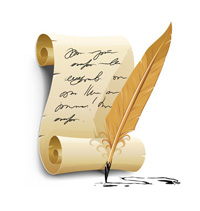 Российская ФедерацииНовгородская область Чудовский районАдминистрация  Трегубовского сельского поселенияПОСТАНОВЛЕНИЕот    04.05.2018         № 36 д.ТрегубовоО мерах   по   предупреждениюи тушению пожаров в населен-ных пунктах, на объектах сель-ского хозяйства и предупрежде-нию гибели людей от пожаров	В соответствии   с   Федеральным    законом от 21.12.1994 № 69-ФЗ « О пожарной безопасности» и   в   целях    усиления    пожарной      безопасности объектов   всех    форм     собственности и населенных   пунктах Трегубовского  сельского поселения ПОСТАНОВЛЯЮ:	1. Рекомендовать руководителям организаций, учреждений и предприятий, населению, старостам населенных пунктов :1.1 В апреле – мае 2018 года:Подготовить территории населенных пунктов и население к пожароопасному периоду, для чего:	- организовать проведение работ по очистке от сгораемого мусора и сухой растительности территорий организаций и дворовых территорий жилых домов;	- организовать проверку, техническое обслуживание и ремонт источников наружного противопожарного водоснабжения на объектах и в населенных пунктах, обеспечение подъездов к ним с устройством площадок с твердым покрытием ;	- в случае повышения пожарной опасности (сухая, жаркая погода) установить особый противопожарный режим, установить дополнительные требования по выполнению мер пожарной безопасности на подведомственных территориях, в том числе в населенных пунктах, примыкающих к лесным массивам;	- запретить разведение костров, сжигание сухой травы и мусора в населенных пунктах, на территориях организаций и дачных массивах.	- подготовить к применению вспомогательную технику всех видов для целей пожаротушения (техническое обслуживание, ремонт, создание первичных средств пожаротушения, пожарно-технического вооружения и рукавов);	- на собраниях в населенных пунктах рассмотреть вопросы предупреждения и тушения пожаров, а также о действиях в случае обнаружения или возникновения пожаров;	- организовать информирование населения о пожарах, их основных причинах, пожароопасном поведении людей, действиях в случае возникновения пожаров;	- разработать листовки, наглядно-изобразительные материалы по пожарной тематике и оформить уголки безопасности в социально значимых местах ( отделения почтовой связи, помещение Администрации Трегубовского сельского поселения, в Отделе по работе с населением поселения д.Селищи, в магазинах или около них, образовательных учреждениях и центрах досуга, на автобусных остановках, на досках объявлений в населенных пунктах Трегубовского сельского поселения);- по необходимости обеспечить устройство защитных полос в границах населенных пунктов, расположенных  в зоне возможных лесных и торфяных пожаров;- в каждом населенном пункте оборудовать места подачи звуковых сигналов для оповещения и сбора жителей на тушение пожаров;- проверить и поддерживать постоянную телефонную связь (мобильную связь) со всеми населенными пунктами поселения, местами размещения добровольных  пожарных команд в д.Селищи, д.Спасская Полисть, д.Трегубово для своевременного вызова пожарной помощи.1.2 В сентябре – октябре 2018 года:- рассмотреть на совещании в Администрации Трегубовского  сельского поселения вопросы готовности к эксплуатации в зимний период объектов жизнеобеспечения, населенных пунктов, жилищного фонда и других объектов независимо от форм собственности, противопожарного состояния объектов с массовым пребыванием людей;- организовать ремонт, техническое обслуживание, регулярную очистку от снега и обеспечить устойчивую возможность использования в зимних условиях источников наружного водоснабжения;- ужесточить контроль за проведением всех видов пожароопасных работ, исключить случаи использования открытого огня для отогревания водопроводных сетей на объектах всех форм собственности и в жилищном фонде;- организовать ремонт печей и своевременную очистку дымоходов в домах, где проживают одинокие, престарелые граждане, неблагополучные семьи;- организовать ремонт внутренней электропроводки в частном жилом секторе у одиноких и  престарелых граждан;- обратить внимание старост в населенных пунктах Трегубовского сельского  поселения на бесхозные, заброшенные строения;- организовать инструктаж внештатными пожарными инспекторами по мерам безопасности неблагополучных семей, одиноко проживающих и престарелых граждан под роспись;- обеспечить контроль за проведением по противопожарному обустройству полос отчуждения вдоль федеральных автомобильных и железных дорог, линий электропередачи и связи, сопредельных с землями и лесами поселения.1.3. Товариществу собственников недвижимости «Трегубово» (ТСН «Наш Дом») , ООО «УК-Управление домами»  в осенний период:- провести мероприятия  по приведению в пожаробезопасное состояние жилищный фонд и подведомственные объекты;- организовать обеспечение ремонта и техническое обслуживание источников наружного противопожарного водоснабжения;- обеспечить своевременную очистку от снега подъезды к колодцам пожарных гидрантов, восстановить указатели их места нахождения;- организовать работу по приведению в рабочее состояние систем внутреннего противопожарного водоснабжения и противопожарной защиты в домах повышенной этажности, обеспечить их техническое обслуживание и своевременное испытание;- организовать ремонт печей и своевременную очистку дымоходов в подведомственном жилищном фонде с печным отоплением;- обеспечить проведение подготовленными специалистами инструктажей о мерах пожарной безопасности с ответственными квартиросъемщиками под роспись;- организовать проведение обследований технического состояния систем отопления и электроснабжения в жилом секторе с принятие конкретных мер по устранению выявленных неисправностей;- принять дополнительные меры, исключающие проникновение в подвалы и на чердаки лиц без определенного места жительства.1.4.Руководителям сельскохозяйственных предприятий осуществляющим свою деятельность на территории Трегубовского сельского поселения, крестьянских и фермерских хозяйств,  владельцам скота и птицы :- в зданиях животноводческих ферм помещения, предназначенные для размещения вакуум-насосных и теплогенераторов для приготовления кормов с огневым подогревом, помещения для хранения грубых кормов должны быть отделены от помещений для содержания скота противопожарнымистенами и перекрытиями. Указанные помещения должны иметь выходы непосредственно наружу;- въезд на тракторах, автомобилях и сельхозмашинах, выхлопные трубы которых не оборудованы искрогасителями в помещения для содержания скота не допускается;- регулярно проверять и производить глиняную обмазку толщиной 3 см. горючего утеплителя, деревянных конструкций, перекрытий от возгорания;- применение, использование открытых нагревательных элементов не допускается;- в ночное время животноводческие и птицеводческие помещения при нахождении в них скота и птицы должны находиться под наблюдением сторожей, скотников или других назначенных  лиц;- до начала уборки урожая все задействованные в ней лица должны пройти противопожарный инструктаж, уборочная техника должна быть обеспечена первичными средствами пожаротушения ( комбайны, тракторы- двумя огнетушителями, двумя штыковыми лопатами и двумя метлами), оборудована исправными искрогасителями и быть технически исправной;- не допускать сжигания стерни, пожнивных остатков и разведения костров на полях.          3. Контроль за выполнением постановления  оставляю за собой.Глава поселения                                       С.Б.Алексеев____________________________________Российская ФедерацияАдминистрация Трегубовского сельского поселенияЧудовского района Новгородской областиПОСТАНОВЛЕНИЕот  14.05.2018           № 39д.ТрегубовоВ целях приведения нормативных правовых актов в соответствие с действующим законодательством Российской ФедерацииПОСТАНОВЛЯЮ:   1.Внести изменения в регламент по предоставлению муниципальной услуги «Присвоение адреса объекту адресации, изменение, аннулирование адреса на территории Трегубовского сельского поселения» от 21.11.2017 № 154.   1.1.Раздел V и его название изложить в новой редакции.«V. Досудебный (внесудебный) порядок обжалования решений и действий (бездействия) органа, предоставляющего муниципальную услугу его должностных лиц или муниципальных служащих, многофункционального центра, работника многофункционального центра, а также организаций, осуществляющий функции по предоставлению муниципальных услуг, или их работников5.1. Информация для заявителя о его праве подать жалобу на решение и (или) действия (бездействие) уполномоченного органа и (или) его должностных лиц, муниципальных служащих многофункционального центра, работника многофункционального центра, а также организаций, осуществляющий функции по предоставлению муниципальных услуг, или их работников при предоставлении муниципальной услуги (далее — жалоба)5.1.1. Заявитель, права и законные интересы которого нарушены должностным лицом (в том числе в случае ненадлежащего исполнения им обязанностей при предоставлении муниципальной услуги), имеет право на досудебное (внесудебное) обжалование действий (бездействия) и решений, принятых (осуществляемых) в ходе предоставления муниципальной услуги.5.2. Предмет жалобы5.2.1. Предметом жалобы являются нарушения порядка осуществления административных процедур, а также других требований и положений административного регламента.5.2.2. Заявитель может обратиться с жалобой, в том числе в следующих случаях:нарушение срока регистрации заявления о предоставлении муниципальной услуги, запроса, указанного в статье 15.1 Федерального закона №210-ФЗ ;нарушение срока предоставления муниципальной услуги;требование у заявителя документов, не предусмотренных нормативными правовыми актами Российской Федерации, нормативными правовыми актами Новгородской области, муниципальными правовыми актами для предоставления муниципальной услуги;отказ заявителю в приеме документов, предоставление которых предусмотрено нормативными правовыми актами Российской Федерации, нормативными правовыми актами Новгородской области, муниципальными правовыми актами для предоставления муниципальной услуги;отказ в предоставлении муниципальной услуги, если основания отказа не предусмотрены федеральными законами и принятыми в соответствии с ними иными нормативными правовыми актами Российской Федерации, законами и иными нормативными правовыми актами Новгородской области, муниципальными правовыми актами;затребование с заявителя при предоставлении муниципальной услуги платы, не предусмотренной нормативными правовыми актами Российской Федерации, нормативными правовыми актами Новгородской области, муниципальными правовыми актами;отказ органа, предоставляющего муниципальную услугу, муниципального служащего либо должностного лица органа, предоставляющего муниципальную услугу в исправлении допущенных ими опечаток и ошибок в выданных в результате предоставления муниципальной услуги документах либо нарушение установленного срока таких исправлений.нарушение срока или порядка выдачи документов по результатам предоставления муниципальной услуги; приостановление предоставления муниципальной услуги, если основания приостановления не предусмотрены федеральными законами и принятыми в соответствии с ними иными нормативными правовыми актами Российской Федерации, законами и иными нормативными правовыми актами Новгородской области, муниципальными правовыми актами.5.3. Органы и уполномоченные на рассмотрение жалобы должностные лица, которым может быть направлена жалоба,5.3.1. Заявители могут обжаловать решения и действия (бездействие), принятые (осуществляемые) в ходе предоставления муниципальной услуги должностными лицами Уполномоченного органа, заместителю Главы администрации, курирующему работу Уполномоченного органа, Главе администрации.5.3.2. Жалобы на решения и действия (бездействие) работника многофункционального центра подаются руководителю этого многофункционального центра. Жалобы на решения и действия (бездействие) многофункционального центра подаются учредителю многофункционального центра или должностному лицу, уполномоченному нормативным правовым актом Новгородской области. Жалобы на решения и действия (бездействие) работников организаций, осуществляющих функции по предоставлению муниципальных услуг организаций, предусмотренных частью 1.1 статьи 16 Федерального закона №210-ФЗ, подаются руководителям этих организаций.5.4. Порядок подачи и рассмотрения жалобы5.4.1. Жалоба подается в Уполномоченный орган в письменной форме, в том числе при личном приеме заявителя, или в электронном виде;Жалоба на решения и действия (бездействие) многофункционального центра, работника многофункционального центра может быть направлена по почте, с использованием информационно-телекоммуникационной сети «Интернет», официального сайта многофункционального центра, единого портала государственных и муниципальных услуг либо регионального портала государственных и муниципальных услуг, а также может быть принята при личном приеме заявителя. Жалоба на решения и действия (бездействие) организаций, предусмотренных частью 1.1 статьи 16 Федерального закона № 210-ФЗ, а также их работников может быть направлена по почте, с использованием информационно-телекоммуникационной сети «Интернет», официальных сайтов этих организаций, единого портала государственных и муниципальных услуг либо регионального портала государственных и муниципальных услуг, а также может быть принята при личном приеме заявителя.5.4.2. Прием жалоб в письменной форме осуществляется Уполномоченным органом в месте предоставления муниципальной услуги (в месте, где заявитель подавал заявление на получение муниципальной услуги, нарушение порядка предоставления которой обжалуется, либо в месте, где заявителем получен результат указанной муниципальной услуги).Жалоба в письменной форме может быть также направлена по почте.В случае подачи жалобы при личном приеме заявитель представляет документ, удостоверяющий его личность, в соответствии с законодательством Российской Федерации.В случае если жалоба подается через представителя заявителя, также представляется документ, подтверждающий полномочия на осуществление действий от имени заявителя.При подаче жалобы в электронном виде документы, подтверждающие полномочия на осуществление действий от имени заявителя, могут быть представлены в форме электронных документов, подписанных электронной подписью, вид которой предусмотрен законодательством Российской Федерации, при этом документ, удостоверяющий личность заявителя, не требуется;5.4.3. В электронном виде жалоба может быть подана заявителем посредством:официального сайта  Уполномоченного органа в сети «Интернет»;Единый портал;Региональный портал.5.4.4. Жалоба должна содержать:наименование Уполномоченного органа, предоставляющего муниципальную услугу, фамилию, имя, отчество (при наличии) должностного лица Уполномоченного орган, предоставляющего муниципальную услугу, либо муниципального служащего, многофункционального центра, его руководителя и (или) работника, организаций, предусмотренных частью 1.1 статьи 16 Федерального закона №210-ФЗ, их руководителей и (или) работников, решения и действия (бездействие) которых обжалуются;фамилию, имя, отчество (при наличии), сведения о месте жительства заявителя — физического лица либо наименование, сведения о месте нахождения заявителя — юридического лица, а также номер (номера) контактного телефона, адрес (адреса) электронной почты (при наличии) и почтовый адрес, по которым должен быть направлен ответ заявителю;сведения об обжалуемых решениях и действиях (бездействии) Уполномоченного органа, предоставляющего муниципальную услугу, должностного лица Уполномоченного органа, предоставляющего муниципальную услугу, либо муниципального служащего, многофункционального центра, его руководителя и (или) работника, организаций, предусмотренных частью 1.1 статьи 16 Федерального закона №210-ФЗ, их руководителей и (или) работников;доводы, на основании которых заявитель не согласен с решением и действием (бездействием) Уполномоченного органа либо муниципального служащего многофункционального центра, его руководителя и (или) работника, организаций, предусмотренных частью 1.1 статьи 16 Федерального закона №210-ФЗ, их руководителей и (или) работников.Заявителем могут быть представлены документы (при наличии), подтверждающие доводы заявителя, либо их копии.5.4.5. В случае, если в жалобе не указаны фамилия заявителя, направившего жалобу, или почтовый адрес, по которому должен быть направлен ответ, ответ на жалобу не дается.При получении жалобы, в которой содержатся нецензурные либо оскорбительные выражения, угрозы жизни, здоровью и имуществу должностного лица Уполномоченного органа, муниципального служащего, многофункционального центра, его руководителя и (или) работника, организаций, предусмотренных частью 1.1 статьи 16 Федерального закона №210-ФЗ, их руководителей и (или) работников, а также членов семьи должностного лица Уполномоченного органа, муниципального служащего, многофункционального центра, его руководителя и (или) работника, организаций, предусмотренных частью 1.1 статьи 16 Федерального закона №210-ФЗ, их руководителей и (или) работников, Уполномоченный орган многофункциональный центр,организация, предусмотренная частью 1.1 статьи 16 Федерального закона №210-ФЗ, оставляет жалобу без ответа по существу поставленных в ней вопросов и в течение 3 рабочих дней со дня регистрации жалобы сообщает заявителю, направившему жалобу, по адресу электронной почты (при наличии) и почтовому адресу, указанным в жалобе, о недопустимости злоупотребления правом.В случае, если текст жалобы не поддается прочтению, ответ на жалобу не дается и она не подлежит направлению на рассмотрение в орган местного самоуправления или должностному лицу, муниципальному служащему в соответствии с их компетенцией, о чем в течение 7 дней со дня регистрации жалобы сообщается заявителю, направившему жалобу, если его фамилия и почтовый адрес поддаются прочтению.В случае, если ответ на жалобу не может быть дан без разглашения сведений, составляющих государственную или иную охраняемую федеральным законом тайну, заявителю, направившему жалобу, в течение 3 дней со дня регистрации жалобы сообщается о невозможности дать ответ на жалобу в связи с недопустимостью разглашения указанных сведений.Жалоба, в которой обжалуется судебное решение, в течение 7 дней со дня регистрации возвращается заявителю, направившему жалобу, с разъяснением порядка обжалования данного судебного решения.5.5. Сроки рассмотрения жалобы5.5.1. Жалоба, поступившая в Уполномоченный орган, многофункциональный центр, учредителю многофункционального центра, в организации, предусмотренные частью 1.1 статьи 16 Федерального закона №210-ФЗ, либо вышестоящий орган (при его наличии)  подлежит рассмотрению в течение 15 рабочих дней со дня ее регистрации, а в случае обжалования отказа Уполномоченного органа, должностного лица Уполномоченного органа, предоставляющего муниципальную услугу, многофункционального центра, организаций, предусмотренных частью 1.1 статьи 16 Федерального закона №210-ФЗ, в приеме документов у заявителя либо в исправлении допущенных опечаток и ошибок или в случае обжалования нарушения установленного срока таких исправлений — в течение 5 рабочих дней со дня ее регистрации.5.6. Результат рассмотрения жалобы5.6.1. По результатам рассмотрения жалобы принимается одно из следующих решений:жалоба удовлетворяется, в том числе в форме отмены принятого решения, исправления допущенных Уполномоченным органом опечаток и ошибок в выданных в результате предоставления муниципальной услуги документах, возврата заявителю денежных средств, взимание которых не предусмотрено нормативными правовыми актами Российской Федерации, нормативными правовыми актами Новгородской области, муниципальных правовых актов, а также в иных формах;в удовлетворении жалобы отказывается.5.6.2. При удовлетворении жалобы Уполномоченный орган принимает исчерпывающие меры по устранению выявленных нарушений, в том числе по выдаче заявителю результата муниципальной услуги, не позднее 5 рабочих дней со дня принятия решения, если иное не установлено законодательством Российской Федерации;5.6.3. Уполномоченный орган отказывает в удовлетворении жалобы в следующих случаях:наличие вступившего в законную силу решения суда, арбитражного суда по жалобе о том же предмете и по тем же основаниям;подача жалобы лицом, полномочия которого не подтверждены в порядке, установленном законодательством Российской Федерации;наличие решения по жалобе, принятого ранее в отношении того же заявителя и по тому же предмету жалобы;доводы заявителя признаны необоснованными;5.6.4. В случае установления в ходе или по результатам рассмотрения жалобы признаков состава административного правонарушения или преступления Уполномоченный орган, работник, наделенные полномочиями по рассмотрению жалоб в соответствии с подпунктом 5.5.1 пункта 5.5. незамедлительно направляют имеющиеся материалы в органы прокуратуры.5.7. Порядок информирования заявителя о результатах рассмотрения жалобы5.7.1. Мотивированный ответ о результатах рассмотрения жалобы направляется заявителю не позднее дня, следующего за днем принятия решения, в письменной форме и по желанию заявителя в электронной форме;5.7.2. В ответе о результатах рассмотрения жалобы указываются:наименование органа, предоставляющего муниципальную услугу, рассмотревшего жалобу, должность, фамилия, имя, отчество (при наличии) его должностного лица, муниципального служащего, принявшего решение по жалобе, многофункционального центра, работника многофункционального центра, организации, предусмотренной частью 1.1 статьи 16 Федерального закона №210-ФЗ;номер, дата, место принятия решения, включая сведения о должностном лице, муниципальном служащем, многофункциональном центре, работнике многофункционального центра, организации, предусмотренной частью 1.1 статьи 16 Федерального закона №210-ФЗ решение или действие (бездействие) которого обжалуется;фамилия, имя, отчество (при наличии) или наименование заявителя;основания для принятия решения по жалобе;принятое по жалобе решение;в случае, если жалоба признана обоснованной, сроки устранения выявленных нарушений, в том числе срок предоставления результата муниципальной услуги;сведения о порядке обжалования принятого по жалобе решения.5.8. Порядок обжалования решения по жалобе5.8.1. Заявитель вправе обжаловать решения по жалобе в административном и (или) судебном порядке в соответствии с законодательством Российской Федерации.5.9. Право заявителя на получение информации и документов, необходимых для обоснования и рассмотрения жалобы5.9.1. Заявитель имеет право на получение информации и документов, необходимых для обоснования и рассмотрения жалобы.5.10. Способы информирования заявителей о порядке подачи и рассмотрения жалобы5.10.1. Уполномоченный орган, многофункциональный центр, многофункционального центра, работника многофункционального центра, организация, предусмотренная частью 1.1 статьи 16 Федерального закона №210-ФЗ обеспечивают:информирование заявителей о порядке обжалования решений и действий (бездействия) Уполномоченного органа, его должностных лиц либо муниципальных служащих, многофункционального центра, работника многофункционального центра, организации, предусмотренной частью 1.1 статьи 16 Федерального закона №210-ФЗ посредством размещения информации на стендах в местах предоставления муниципальных услуг, на официальном сайте Уполномоченного органа, многофункционального центра, организации, предусмотренной частью 1.1 статьи 16 Федерального закона №210-ФЗ в сети «Интернет», Едином портале, Региональном портале, через многофункциональный центр предоставления государственных и муниципальных услуг;консультирование заявителей о порядке обжалования решений и действий (бездействия) Уполномоченного органа, его должностных лиц либо муниципальных служащих, многофункционального центра, работника многофункционального центра, организация, предусмотренная частью 1.1 статьи 16 Федерального закона №210-ФЗ в том числе по телефону, электронной почте, при личном приеме;заключение соглашений о взаимодействии в части осуществления многофункциональными центрами предоставления государственных и муниципальных услуг приема жалоб и выдачи заявителям результатов рассмотрения жалоб».2.Опубликовать постановление в официальном бюллетене «МИГ Трегубово» и разместить на официальном сайте Администрации Трегубовского сельского поселения в информационно-телекоммуникационной сети «Интернет».Глава поселения                                     С.Б.Алексеев_____________________________________________Российская ФедерацияНовгородская область Чудовский  районАдминистрация Трегубовского  сельского поселенияП О С Т А Н О В Л Е Н И Еот  14.05.2018      № 40 д.Трегубово     В целях приведения нормативных правовых актов в соответствие с действующим законодательством Российской ФедерацииПОСТАНОВЛЯЮ:     1. Внести изменения в административный регламент предоставления муниципальной услуги «Выдача выписок из реестра муниципальной собственности», утвержденный постановлением Администрации Трегубовского сельского поселения от  01.08.2011   № 27.     1.Раздел 5 и его название изложить в новой редакции:     «5. Досудебный (внесудебный) порядок обжалования решений и действий (бездействия) органа, предоставляющего муниципальную услугу его должностных лиц или муниципальных служащих, многофункционального центра, работника многофункционального центра, а также организаций, осуществляющий функции по предоставлению муниципальных услуг, или их работников    5.1. Информация для заявителя о его праве подать жалобу на решение и (или) действия (бездействие) уполномоченного органа и (или) его должностных лиц, муниципальных служащих многофункционального центра, работника многофункционального центра, а также организаций, осуществляющий функции по предоставлению муниципальных услуг, или их работников при предоставлении муниципальной услуги (далее — жалоба)    5.1.1. Заявитель, права и законные интересы которого нарушены должностным лицом (в том числе в случае ненадлежащего исполнения им обязанностей при предоставлении муниципальной услуги), имеет право на досудебное (внесудебное) обжалование действий (бездействия) и решений, принятых (осуществляемых) в ходе предоставления муниципальной услуги.   5.2. Предмет жалобы5.2.1. Предметом жалобы являются нарушения порядка осуществления административных процедур, а также других требований и положений административного регламента.5.2.2. Заявитель может обратиться с жалобой, в том числе в следующих случаях:нарушение срока регистрации заявления о предоставлении муниципальной услуги, запроса, указанного в статье 15.1 Федерального закона №210-ФЗ ;нарушение срока предоставления муниципальной услуги;требование у заявителя документов, не предусмотренных нормативными правовыми актами Российской Федерации, нормативными правовыми актами Новгородской области, муниципальными правовыми актами для предоставления муниципальной услуги;отказ заявителю в приеме документов, предоставление которых предусмотрено нормативными правовыми актами Российской Федерации, нормативными правовыми актами Новгородской области, муниципальными правовыми актами для предоставления муниципальной услуги;отказ в предоставлении муниципальной услуги, если основания отказа не предусмотрены федеральными законами и принятыми в соответствии с ними иными нормативными правовыми актами Российской Федерации, законами и иными нормативными правовыми актами Новгородской области, муниципальными правовыми актами;затребование с заявителя при предоставлении муниципальной услуги платы, не предусмотренной нормативными правовыми актами Российской Федерации, нормативными правовыми актами Новгородской области, муниципальными правовыми актами;отказ органа, предоставляющего муниципальную услугу, муниципального служащего либо должностного лица органа, предоставляющего муниципальную услугу в исправлении допущенных ими опечаток и ошибок в выданных в результате предоставления муниципальной услуги документах либо нарушение установленного срока таких исправлений.нарушение срока или порядка выдачи документов по результатам предоставления муниципальной услуги; приостановление предоставления муниципальной услуги, если основания приостановления не предусмотрены федеральными законами и принятыми в соответствии с ними иными нормативными правовыми актами Российской Федерации, законами и иными нормативными правовыми актами Новгородской области, муниципальными правовыми актами.5.3. Органы и уполномоченные на рассмотрение жалобы должностные лица, которым может быть направлена жалоба,5.3.1. Заявители могут обжаловать решения и действия (бездействие), принятые (осуществляемые) в ходе предоставления муниципальной услуги должностными лицами Уполномоченного органа, заместителю Главы администрации, курирующему работу Уполномоченного органа, Главе администрации.5.3.2. Жалобы на решения и действия (бездействие) работника многофункционального центра подаются руководителю этого многофункционального центра. Жалобы на решения и действия (бездействие) многофункционального центра подаются учредителю многофункционального центра или должностному лицу, уполномоченному нормативным правовым актом Новгородской области. Жалобы на решения и действия (бездействие) работников организаций, осуществляющих функции по предоставлению муниципальных услуг организаций, предусмотренных частью 1.1 статьи 16 Федерального закона №210-ФЗ, подаются руководителям этих организаций.5.4. Порядок подачи и рассмотрения жалобы5.4.1. Жалоба подается в Уполномоченный орган в письменной форме, в том числе при личном приеме заявителя, или в электронном виде;Жалоба на решения и действия (бездействие) многофункционального центра, работника многофункционального центра может быть направлена по почте, с использованием информационно-телекоммуникационной сети «Интернет», официального сайта многофункционального центра, единого портала государственных и муниципальных услуг либо регионального портала государственных и муниципальных услуг, а также может быть принята при личном приеме заявителя. Жалоба на решения и действия (бездействие) организаций, предусмотренных частью 1.1 статьи 16 Федерального закона № 210-ФЗ, а также их работников может быть направлена по почте, с использованием информационно-телекоммуникационной сети «Интернет», официальных сайтов этих организаций, единого портала государственных и муниципальных услуг либо регионального портала государственных и муниципальных услуг, а также может быть принята при личном приеме заявителя.5.4.2. Прием жалоб в письменной форме осуществляется Уполномоченным органом в месте предоставления муниципальной услуги (в месте, где заявитель подавал заявление на получение муниципальной услуги, нарушение порядка предоставления которой обжалуется, либо в месте, где заявителем получен результат указанной муниципальной услуги).Жалоба в письменной форме может быть также направлена по почте.В случае подачи жалобы при личном приеме заявитель представляет документ, удостоверяющий его личность, в соответствии с законодательством Российской Федерации.В случае если жалоба подается через представителя заявителя, также представляется документ, подтверждающий полномочия на осуществление действий от имени заявителя.При подаче жалобы в электронном виде документы, подтверждающие полномочия на осуществление действий от имени заявителя, могут быть представлены в форме электронных документов, подписанных электронной подписью, вид которой предусмотрен законодательством Российской Федерации, при этом документ, удостоверяющий личность заявителя, не требуется;5.4.3. В электронном виде жалоба может быть подана заявителем посредством:официального сайта  Уполномоченного органа в сети «Интернет»;Единый портал;Региональный портал.5.4.4. Жалоба должна содержать:наименование Уполномоченного органа, предоставляющего муниципальную услугу, фамилию, имя, отчество (при наличии) должностного лица Уполномоченного орган, предоставляющего муниципальную услугу, либо муниципального служащего, многофункционального центра, его руководителя и (или) работника, организаций, предусмотренных частью 1.1 статьи 16 Федерального закона №210-ФЗ, их руководителей и (или) работников, решения и действия (бездействие) которых обжалуются;фамилию, имя, отчество (при наличии), сведения о месте жительства заявителя — физического лица либо наименование, сведения о месте нахождения заявителя — юридического лица, а также номер (номера) контактного телефона, адрес (адреса) электронной почты (при наличии) и почтовый адрес, по которым должен быть направлен ответ заявителю;сведения об обжалуемых решениях и действиях (бездействии) Уполномоченного органа, предоставляющего муниципальную услугу, должностного лица Уполномоченного органа, предоставляющего муниципальную услугу, либо муниципального служащего, многофункционального центра, его руководителя и (или) работника, организаций, предусмотренных частью 1.1 статьи 16 Федерального закона №210-ФЗ, их руководителей и (или) работников;доводы, на основании которых заявитель не согласен с решением и действием (бездействием) Уполномоченного органа либо муниципального служащего многофункционального центра, его руководителя и (или) работника, организаций, предусмотренных частью 1.1 статьи 16 Федерального закона №210-ФЗ, их руководителей и (или) работников.Заявителем могут быть представлены документы (при наличии), подтверждающие доводы заявителя, либо их копии.5.4.5. В случае, если в жалобе не указаны фамилия заявителя, направившего жалобу, или почтовый адрес, по которому должен быть направлен ответ, ответ на жалобу не дается.При получении жалобы, в которой содержатся нецензурные либо оскорбительные выражения, угрозы жизни, здоровью и имуществу должностного лица Уполномоченного органа, муниципального служащего, многофункционального центра, его руководителя и (или) работника, организаций, предусмотренных частью 1.1 статьи 16 Федерального закона №210-ФЗ, их руководителей и (или) работников, а также членов семьи должностного лица Уполномоченного органа, муниципального служащего, многофункционального центра, его руководителя и (или) работника, организаций, предусмотренных частью 1.1 статьи 16 Федерального закона №210-ФЗ, их руководителей и (или) работников, Уполномоченный орган многофункциональный центр,организация, предусмотренная частью 1.1 статьи 16 Федерального закона №210-ФЗ, оставляет жалобу без ответа по существу поставленных в ней вопросов и в течение 3 рабочих дней со дня регистрации жалобы сообщает заявителю, направившему жалобу, по адресу электронной почты (при наличии) и почтовому адресу, указанным в жалобе, о недопустимости злоупотребления правом.В случае, если текст жалобы не поддается прочтению, ответ на жалобу не дается и она не подлежит направлению на рассмотрение в орган местного самоуправления или должностному лицу, муниципальному служащему в соответствии с их компетенцией, о чем в течение 7 дней со дня регистрации жалобы сообщается заявителю, направившему жалобу, если его фамилия и почтовый адрес поддаются прочтению.В случае, если ответ на жалобу не может быть дан без разглашения сведений, составляющих государственную или иную охраняемую федеральным законом тайну, заявителю, направившему жалобу, в течение 3 дней со дня регистрации жалобы сообщается о невозможности дать ответ на жалобу в связи с недопустимостью разглашения указанных сведений.Жалоба, в которой обжалуется судебное решение, в течение 7 дней со дня регистрации возвращается заявителю, направившему жалобу, с разъяснением порядка обжалования данного судебного решения.5.5. Сроки рассмотрения жалобы5.5.1. Жалоба, поступившая в Уполномоченный орган, многофункциональный центр, учредителю многофункционального центра, в организации, предусмотренные частью 1.1 статьи 16 Федерального закона №210-ФЗ, либо вышестоящий орган (при его наличии)  подлежит рассмотрению в течение 15 рабочих дней со дня ее регистрации, а в случае обжалования отказа Уполномоченного органа, должностного лица Уполномоченного органа, предоставляющего муниципальную услугу, многофункционального центра, организаций, предусмотренных частью 1.1 статьи 16 Федерального закона №210-ФЗ, в приеме документов у заявителя либо в исправлении допущенных опечаток и ошибок или в случае обжалования нарушения установленного срока таких исправлений — в течение 5 рабочих дней со дня ее регистрации.5.6. Результат рассмотрения жалобы5.6.1. По результатам рассмотрения жалобы принимается одно из следующих решений:жалоба удовлетворяется, в том числе в форме отмены принятого решения, исправления допущенных Уполномоченным органом опечаток и ошибок в выданных в результате предоставления муниципальной услуги документах, возврата заявителю денежных средств, взимание которых не предусмотрено нормативными правовыми актами Российской Федерации, нормативными правовыми актами Новгородской области, муниципальных правовых актов, а также в иных формах;в удовлетворении жалобы отказывается.5.6.2. При удовлетворении жалобы Уполномоченный орган принимает исчерпывающие меры по устранению выявленных нарушений, в том числе по выдаче заявителю результата муниципальной услуги, не позднее 5 рабочих дней со дня принятия решения, если иное не установлено законодательством Российской Федерации;5.6.3. Уполномоченный орган отказывает в удовлетворении жалобы в следующих случаях:наличие вступившего в законную силу решения суда, арбитражного суда по жалобе о том же предмете и по тем же основаниям;подача жалобы лицом, полномочия которого не подтверждены в порядке, установленном законодательством Российской Федерации;наличие решения по жалобе, принятого ранее в отношении того же заявителя и по тому же предмету жалобы;доводы заявителя признаны необоснованными;5.6.4. В случае установления в ходе или по результатам рассмотрения жалобы признаков состава административного правонарушения или преступления Уполномоченный орган, работник, наделенные полномочиями по рассмотрению жалоб в соответствии с подпунктом 5.5.1 пункта 5.5. незамедлительно направляют имеющиеся материалы в органы прокуратуры.5.7. Порядок информирования заявителя о результатах рассмотрения жалобы5.7.1. Мотивированный ответ о результатах рассмотрения жалобы направляется заявителю не позднее дня, следующего за днем принятия решения, в письменной форме и по желанию заявителя в электронной форме;5.7.2. В ответе о результатах рассмотрения жалобы указываются:наименование органа, предоставляющего муниципальную услугу, рассмотревшего жалобу, должность, фамилия, имя, отчество (при наличии) его должностного лица, муниципального служащего, принявшего решение по жалобе, многофункционального центра, работника многофункционального центра, организации, предусмотренной частью 1.1 статьи 16 Федерального закона №210-ФЗ;номер, дата, место принятия решения, включая сведения о должностном лице, муниципальном служащем, многофункциональном центре, работнике многофункционального центра, организации, предусмотренной частью 1.1 статьи 16 Федерального закона №210-ФЗ решение или действие (бездействие) которого обжалуется;фамилия, имя, отчество (при наличии) или наименование заявителя;основания для принятия решения по жалобе;принятое по жалобе решение;в случае, если жалоба признана обоснованной, сроки устранения выявленных нарушений, в том числе срок предоставления результата муниципальной услуги;сведения о порядке обжалования принятого по жалобе решения.5.8. Порядок обжалования решения по жалобе5.8.1. Заявитель вправе обжаловать решения по жалобе в административном и (или) судебном порядке в соответствии с законодательством Российской Федерации.5.9. Право заявителя на получение информации и документов, необходимых для обоснования и рассмотрения жалобы5.9.1. Заявитель имеет право на получение информации и документов, необходимых для обоснования и рассмотрения жалобы.5.10. Способы информирования заявителей о порядке подачи и рассмотрения жалобы5.10.1. Уполномоченный орган, многофункциональный центр, многофункционального центра, работника многофункционального центра, организация, предусмотренная частью 1.1 статьи 16 Федерального закона №210-ФЗ обеспечивают:информирование заявителей о порядке обжалования решений и действий (бездействия) Уполномоченного органа, его должностных лиц либо муниципальных служащих, многофункционального центра, работника многофункционального центра, организации, предусмотренной частью 1.1 статьи 16 Федерального закона №210-ФЗ посредством размещения информации на стендах в местах предоставления муниципальных услуг, на официальном сайте Уполномоченного органа, многофункционального центра, организации, предусмотренной частью 1.1 статьи 16 Федерального закона №210-ФЗ в сети «Интернет», Едином портале, Региональном портале, через многофункциональный центр предоставления государственных и муниципальных услуг;консультирование заявителей о порядке обжалования решений и действий (бездействия) Уполномоченного органа, его должностных лиц либо муниципальных служащих, многофункционального центра, работника многофункционального центра, организация, предусмотренная частью 1.1 статьи 16 Федерального закона №210-ФЗ в том числе по телефону, электронной почте, при личном приеме;заключение соглашений о взаимодействии в части осуществления многофункциональными центрами предоставления государственных и муниципальных услуг приема жалоб и выдачи заявителям результатов рассмотрения жалоб».2.Опубликовать постановление в официальном бюллетене «МИГ Трегубово» и разместить на официальном сайте Администрации Трегубовского сельского поселения в информационно-телекоммуникационной сети «Интернет».Глава поселения                                       С.Б.Алексеев   ______________________________________________Российская ФедерацияНовгородская область Чудовский  районАдминистрация Трегубовского  сельского поселенияП О С Т А Н О В Л Е Н И Еот    14.05.2018     № 41д.Трегубово     В целях приведения нормативных правовых актов в соответствие с действующим законодательством Российской ФедерацииПОСТАНОВЛЯЮ:     1. Внести изменения в административный регламент предоставления муниципальной услуги «Выдача документов (единого жилищного документа, копии финансово-лицевого счета, выписки из домовой книги, карточки учета собственника жилого  помещения, справок и иных документов)», утвержденный постановлением Администрации Трегубовского сельского поселения от  05.11.2014     № 110.     1.Раздел 5 и его название изложить в новой редакции:     «5. Досудебный (внесудебный) порядок обжалования решений и действий (бездействия) органа, предоставляющего муниципальную услугу его должностных лиц или муниципальных служащих, многофункционального центра, работника многофункционального центра, а также организаций, осуществляющий функции по предоставлению муниципальных услуг, или их работников    5.1. Информация для заявителя о его праве подать жалобу на решение и (или) действия (бездействие) уполномоченного органа и (или) его должностных лиц, муниципальных служащих многофункционального центра, работника многофункционального центра, а также организаций, осуществляющий функции по предоставлению муниципальных услуг, или их работников при предоставлении муниципальной услуги (далее — жалоба)    5.1.1. Заявитель, права и законные интересы которого нарушены должностным лицом (в том числе в случае ненадлежащего исполнения им обязанностей при предоставлении муниципальной услуги), имеет право на досудебное (внесудебное) обжалование действий (бездействия) и решений, принятых (осуществляемых) в ходе предоставления муниципальной услуги.   5.2. Предмет жалобы5.2.1. Предметом жалобы являются нарушения порядка осуществления административных процедур, а также других требований и положений административного регламента.5.2.2. Заявитель может обратиться с жалобой, в том числе в следующих случаях:нарушение срока регистрации заявления о предоставлении муниципальной услуги, запроса, указанного в статье 15.1 Федерального закона №210-ФЗ ;нарушение срока предоставления муниципальной услуги;требование у заявителя документов, не предусмотренных нормативными правовыми актами Российской Федерации, нормативными правовыми актами Новгородской области, муниципальными правовыми актами для предоставления муниципальной услуги;отказ заявителю в приеме документов, предоставление которых предусмотрено нормативными правовыми актами Российской Федерации, нормативными правовыми актами Новгородской области, муниципальными правовыми актами для предоставления муниципальной услуги;отказ в предоставлении муниципальной услуги, если основания отказа не предусмотрены федеральными законами и принятыми в соответствии с ними иными нормативными правовыми актами Российской Федерации, законами и иными нормативными правовыми актами Новгородской области, муниципальными правовыми актами;затребование с заявителя при предоставлении муниципальной услуги платы, не предусмотренной нормативными правовыми актами Российской Федерации, нормативными правовыми актами Новгородской области, муниципальными правовыми актами;отказ органа, предоставляющего муниципальную услугу, муниципального служащего либо должностного лица органа, предоставляющего муниципальную услугу в исправлении допущенных ими опечаток и ошибок в выданных в результате предоставления муниципальной услуги документах либо нарушение установленного срока таких исправлений.нарушение срока или порядка выдачи документов по результатам предоставления муниципальной услуги; приостановление предоставления муниципальной услуги, если основания приостановления не предусмотрены федеральными законами и принятыми в соответствии с ними иными нормативными правовыми актами Российской Федерации, законами и иными нормативными правовыми актами Новгородской области, муниципальными правовыми актами.5.3. Органы и уполномоченные на рассмотрение жалобы должностные лица, которым может быть направлена жалоба,5.3.1. Заявители могут обжаловать решения и действия (бездействие), принятые (осуществляемые) в ходе предоставления муниципальной услуги должностными лицами Уполномоченного органа, заместителю Главы администрации, курирующему работу Уполномоченного органа, Главе администрации.5.3.2. Жалобы на решения и действия (бездействие) работника многофункционального центра подаются руководителю этого многофункционального центра. Жалобы на решения и действия (бездействие) многофункционального центра подаются учредителю многофункционального центра или должностному лицу, уполномоченному нормативным правовым актом Новгородской области. Жалобы на решения и действия (бездействие) работников организаций, осуществляющих функции по предоставлению муниципальных услуг организаций, предусмотренных частью 1.1 статьи 16 Федерального закона №210-ФЗ, подаются руководителям этих организаций.5.4. Порядок подачи и рассмотрения жалобы5.4.1. Жалоба подается в Уполномоченный орган в письменной форме, в том числе при личном приеме заявителя, или в электронном виде;Жалоба на решения и действия (бездействие) многофункционального центра, работника многофункционального центра может быть направлена по почте, с использованием информационно-телекоммуникационной сети «Интернет», официального сайта многофункционального центра, единого портала государственных и муниципальных услуг либо регионального портала государственных и муниципальных услуг, а также может быть принята при личном приеме заявителя. Жалоба на решения и действия (бездействие) организаций, предусмотренных частью 1.1 статьи 16 Федерального закона № 210-ФЗ, а также их работников может быть направлена по почте, с использованием информационно-телекоммуникационной сети «Интернет», официальных сайтов этих организаций, единого портала государственных и муниципальных услуг либо регионального портала государственных и муниципальных услуг, а также может быть принята при личном приеме заявителя.5.4.2. Прием жалоб в письменной форме осуществляется Уполномоченным органом в месте предоставления муниципальной услуги (в месте, где заявитель подавал заявление на получение муниципальной услуги, нарушение порядка предоставления которой обжалуется, либо в месте, где заявителем получен результат указанной муниципальной услуги).Жалоба в письменной форме может быть также направлена по почте.В случае подачи жалобы при личном приеме заявитель представляет документ, удостоверяющий его личность, в соответствии с законодательством Российской Федерации.В случае если жалоба подается через представителя заявителя, также представляется документ, подтверждающий полномочия на осуществление действий от имени заявителя.При подаче жалобы в электронном виде документы, подтверждающие полномочия на осуществление действий от имени заявителя, могут быть представлены в форме электронных документов, подписанных электронной подписью, вид которой предусмотрен законодательством Российской Федерации, при этом документ, удостоверяющий личность заявителя, не требуется;5.4.3. В электронном виде жалоба может быть подана заявителем посредством:официального сайта  Уполномоченного органа в сети «Интернет»;Единый портал;Региональный портал.5.4.4. Жалоба должна содержать:наименование Уполномоченного органа, предоставляющего муниципальную услугу, фамилию, имя, отчество (при наличии) должностного лица Уполномоченного орган, предоставляющего муниципальную услугу, либо муниципального служащего, многофункционального центра, его руководителя и (или) работника, организаций, предусмотренных частью 1.1 статьи 16 Федерального закона №210-ФЗ, их руководителей и (или) работников, решения и действия (бездействие) которых обжалуются;фамилию, имя, отчество (при наличии), сведения о месте жительства заявителя — физического лица либо наименование, сведения о месте нахождения заявителя — юридического лица, а также номер (номера) контактного телефона, адрес (адреса) электронной почты (при наличии) и почтовый адрес, по которым должен быть направлен ответ заявителю;сведения об обжалуемых решениях и действиях (бездействии) Уполномоченного органа, предоставляющего муниципальную услугу, должностного лица Уполномоченного органа, предоставляющего муниципальную услугу, либо муниципального служащего, многофункционального центра, его руководителя и (или) работника, организаций, предусмотренных частью 1.1 статьи 16 Федерального закона №210-ФЗ, их руководителей и (или) работников;доводы, на основании которых заявитель не согласен с решением и действием (бездействием) Уполномоченного органа либо муниципального служащего многофункционального центра, его руководителя и (или) работника, организаций, предусмотренных частью 1.1 статьи 16 Федерального закона №210-ФЗ, их руководителей и (или) работников.Заявителем могут быть представлены документы (при наличии), подтверждающие доводы заявителя, либо их копии.5.4.5. В случае, если в жалобе не указаны фамилия заявителя, направившего жалобу, или почтовый адрес, по которому должен быть направлен ответ, ответ на жалобу не дается.При получении жалобы, в которой содержатся нецензурные либо оскорбительные выражения, угрозы жизни, здоровью и имуществу должностного лица Уполномоченного органа, муниципального служащего, многофункционального центра, его руководителя и (или) работника, организаций, предусмотренных частью 1.1 статьи 16 Федерального закона №210-ФЗ, их руководителей и (или) работников, а также членов семьи должностного лица Уполномоченного органа, муниципального служащего, многофункционального центра, его руководителя и (или) работника, организаций, предусмотренных частью 1.1 статьи 16 Федерального закона №210-ФЗ, их руководителей и (или) работников, Уполномоченный орган многофункциональный центр,организация, предусмотренная частью 1.1 статьи 16 Федерального закона №210-ФЗ, оставляет жалобу без ответа по существу поставленных в ней вопросов и в течение 3 рабочих дней со дня регистрации жалобы сообщает заявителю, направившему жалобу, по адресу электронной почты (при наличии) и почтовому адресу, указанным в жалобе, о недопустимости злоупотребления правом.В случае, если текст жалобы не поддается прочтению, ответ на жалобу не дается и она не подлежит направлению на рассмотрение в орган местного самоуправления или должностному лицу, муниципальному служащему в соответствии с их компетенцией, о чем в течение 7 дней со дня регистрации жалобы сообщается заявителю, направившему жалобу, если его фамилия и почтовый адрес поддаются прочтению.В случае, если ответ на жалобу не может быть дан без разглашения сведений, составляющих государственную или иную охраняемую федеральным законом тайну, заявителю, направившему жалобу, в течение 3 дней со дня регистрации жалобы сообщается о невозможности дать ответ на жалобу в связи с недопустимостью разглашения указанных сведений.Жалоба, в которой обжалуется судебное решение, в течение 7 дней со дня регистрации возвращается заявителю, направившему жалобу, с разъяснением порядка обжалования данного судебного решения.5.5. Сроки рассмотрения жалобы5.5.1. Жалоба, поступившая в Уполномоченный орган, многофункциональный центр, учредителю многофункционального центра, в организации, предусмотренные частью 1.1 статьи 16 Федерального закона №210-ФЗ, либо вышестоящий орган (при его наличии)  подлежит рассмотрению в течение 15 рабочих дней со дня ее регистрации, а в случае обжалования отказа Уполномоченного органа, должностного лица Уполномоченного органа, предоставляющего муниципальную услугу, многофункционального центра, организаций, предусмотренных частью 1.1 статьи 16 Федерального закона №210-ФЗ, в приеме документов у заявителя либо в исправлении допущенных опечаток и ошибок или в случае обжалования нарушения установленного срока таких исправлений — в течение 5 рабочих дней со дня ее регистрации.5.6. Результат рассмотрения жалобы5.6.1. По результатам рассмотрения жалобы принимается одно из следующих решений:жалоба удовлетворяется, в том числе в форме отмены принятого решения, исправления допущенных Уполномоченным органом опечаток и ошибок в выданных в результате предоставления муниципальной услуги документах, возврата заявителю денежных средств, взимание которых не предусмотрено нормативными правовыми актами Российской Федерации, нормативными правовыми актами Новгородской области, муниципальных правовых актов, а также в иных формах;в удовлетворении жалобы отказывается.5.6.2. При удовлетворении жалобы Уполномоченный орган принимает исчерпывающие меры по устранению выявленных нарушений, в том числе по выдаче заявителю результата муниципальной услуги, не позднее 5 рабочих дней со дня принятия решения, если иное не установлено законодательством Российской Федерации;5.6.3. Уполномоченный орган отказывает в удовлетворении жалобы в следующих случаях:наличие вступившего в законную силу решения суда, арбитражного суда по жалобе о том же предмете и по тем же основаниям;подача жалобы лицом, полномочия которого не подтверждены в порядке, установленном законодательством Российской Федерации;наличие решения по жалобе, принятого ранее в отношении того же заявителя и по тому же предмету жалобы;доводы заявителя признаны необоснованными;5.6.4. В случае установления в ходе или по результатам рассмотрения жалобы признаков состава административного правонарушения или преступления Уполномоченный орган, работник, наделенные полномочиями по рассмотрению жалоб в соответствии с подпунктом 5.5.1 пункта 5.5. незамедлительно направляют имеющиеся материалы в органы прокуратуры.5.7. Порядок информирования заявителя о результатах рассмотрения жалобы5.7.1. Мотивированный ответ о результатах рассмотрения жалобы направляется заявителю не позднее дня, следующего за днем принятия решения, в письменной форме и по желанию заявителя в электронной форме;5.7.2. В ответе о результатах рассмотрения жалобы указываются:наименование органа, предоставляющего муниципальную услугу, рассмотревшего жалобу, должность, фамилия, имя, отчество (при наличии) его должностного лица, муниципального служащего, принявшего решение по жалобе, многофункционального центра, работника многофункционального центра, организации, предусмотренной частью 1.1 статьи 16 Федерального закона №210-ФЗ;номер, дата, место принятия решения, включая сведения о должностном лице, муниципальном служащем, многофункциональном центре, работнике многофункционального центра, организации, предусмотренной частью 1.1 статьи 16 Федерального закона №210-ФЗ решение или действие (бездействие) которого обжалуется;фамилия, имя, отчество (при наличии) или наименование заявителя;основания для принятия решения по жалобе;принятое по жалобе решение;в случае, если жалоба признана обоснованной, сроки устранения выявленных нарушений, в том числе срок предоставления результата муниципальной услуги;сведения о порядке обжалования принятого по жалобе решения.5.8. Порядок обжалования решения по жалобе5.8.1. Заявитель вправе обжаловать решения по жалобе в административном и (или) судебном порядке в соответствии с законодательством Российской Федерации.5.9. Право заявителя на получение информации и документов, необходимых для обоснования и рассмотрения жалобы5.9.1. Заявитель имеет право на получение информации и документов, необходимых для обоснования и рассмотрения жалобы.5.10. Способы информирования заявителей о порядке подачи и рассмотрения жалобы5.10.1. Уполномоченный орган, многофункциональный центр, многофункционального центра, работника многофункционального центра, организация, предусмотренная частью 1.1 статьи 16 Федерального закона №210-ФЗ обеспечивают:информирование заявителей о порядке обжалования решений и действий (бездействия) Уполномоченного органа, его должностных лиц либо муниципальных служащих, многофункционального центра, работника многофункционального центра, организации, предусмотренной частью 1.1 статьи 16 Федерального закона №210-ФЗ посредством размещения информации на стендах в местах предоставления муниципальных услуг, на официальном сайте Уполномоченного органа, многофункционального центра, организации, предусмотренной частью 1.1 статьи 16 Федерального закона №210-ФЗ в сети «Интернет», Едином портале, Региональном портале, через многофункциональный центр предоставления государственных и муниципальных услуг;консультирование заявителей о порядке обжалования решений и действий (бездействия) Уполномоченного органа, его должностных лиц либо муниципальных служащих, многофункционального центра, работника многофункционального центра, организация, предусмотренная частью 1.1 статьи 16 Федерального закона №210-ФЗ в том числе по телефону, электронной почте, при личном приеме;заключение соглашений о взаимодействии в части осуществления многофункциональными центрами предоставления государственных и муниципальных услуг приема жалоб и выдачи заявителям результатов рассмотрения жалоб».2.Опубликовать постановление в официальном бюллетене «МИГ Трегубово» и разместить на официальном сайте Администрации Трегубовского сельского поселения в информационно-телекоммуникационной сети «Интернет».Глава поселения                               С.Б.Алексеев   _______________________________________________Российская ФедерацияНовгородская область Чудовский  районАдминистрация Трегубовского  сельского поселенияП О С Т А Н О В Л Е Н И Еот   14.05.2018     № 42д.Трегубово     В целях приведения нормативных правовых актов в соответствие с действующим законодательством Российской ФедерацииПОСТАНОВЛЯЮ:     1. Внести изменения в административный регламент предоставления муниципальной услуги «Выдача разрешения на проведение земляных работ», утвержденный постановлением Администрации Трегубовского сельского поселения от  06.09.2017    № 89.     1.Раздел  V и его название изложить в новой редакции:     «5. Досудебный (внесудебный) порядок обжалования решений и действий (бездействия) органа, предоставляющего муниципальную услугу его должностных лиц или муниципальных служащих, многофункционального центра, работника многофункционального центра, а также организаций, осуществляющий функции по предоставлению муниципальных услуг, или их работников    5.1. Информация для заявителя о его праве подать жалобу на решение и (или) действия (бездействие) уполномоченного органа и (или) его должностных лиц, муниципальных служащих многофункционального центра, работника многофункционального центра, а также организаций, осуществляющий функции по предоставлению муниципальных услуг, или их работников при предоставлении муниципальной услуги (далее — жалоба)    5.1.1. Заявитель, права и законные интересы которого нарушены должностным лицом (в том числе в случае ненадлежащего исполнения им обязанностей при предоставлении муниципальной услуги), имеет право на досудебное (внесудебное) обжалование действий (бездействия) и решений, принятых (осуществляемых) в ходе предоставления муниципальной услуги.   5.2. Предмет жалобы5.2.1. Предметом жалобы являются нарушения порядка осуществления административных процедур, а также других требований и положений административного регламента.5.2.2. Заявитель может обратиться с жалобой, в том числе в следующих случаях:нарушение срока регистрации заявления о предоставлении муниципальной услуги, запроса, указанного в статье 15.1 Федерального закона №210-ФЗ ;нарушение срока предоставления муниципальной услуги;требование у заявителя документов, не предусмотренных нормативными правовыми актами Российской Федерации, нормативными правовыми актами Новгородской области, муниципальными правовыми актами для предоставления муниципальной услуги;отказ заявителю в приеме документов, предоставление которых предусмотрено нормативными правовыми актами Российской Федерации, нормативными правовыми актами Новгородской области, муниципальными правовыми актами для предоставления муниципальной услуги;отказ в предоставлении муниципальной услуги, если основания отказа не предусмотрены федеральными законами и принятыми в соответствии с ними иными нормативными правовыми актами Российской Федерации, законами и иными нормативными правовыми актами Новгородской области, муниципальными правовыми актами;затребование с заявителя при предоставлении муниципальной услуги платы, не предусмотренной нормативными правовыми актами Российской Федерации, нормативными правовыми актами Новгородской области, муниципальными правовыми актами;отказ органа, предоставляющего муниципальную услугу, муниципального служащего либо должностного лица органа, предоставляющего муниципальную услугу в исправлении допущенных ими опечаток и ошибок в выданных в результате предоставления муниципальной услуги документах либо нарушение установленного срока таких исправлений.нарушение срока или порядка выдачи документов по результатам предоставления муниципальной услуги; приостановление предоставления муниципальной услуги, если основания приостановления не предусмотрены федеральными законами и принятыми в соответствии с ними иными нормативными правовыми актами Российской Федерации, законами и иными нормативными правовыми актами Новгородской области, муниципальными правовыми актами.5.3. Органы и уполномоченные на рассмотрение жалобы должностные лица, которым может быть направлена жалоба,5.3.1. Заявители могут обжаловать решения и действия (бездействие), принятые (осуществляемые) в ходе предоставления муниципальной услуги должностными лицами Уполномоченного органа, заместителю Главы администрации, курирующему работу Уполномоченного органа, Главе администрации.5.3.2. Жалобы на решения и действия (бездействие) работника многофункционального центра подаются руководителю этого многофункционального центра. Жалобы на решения и действия (бездействие) многофункционального центра подаются учредителю многофункционального центра или должностному лицу, уполномоченному нормативным правовым актом Новгородской области. Жалобы на решения и действия (бездействие) работников организаций, осуществляющих функции по предоставлению муниципальных услуг организаций, предусмотренных частью 1.1 статьи 16 Федерального закона №210-ФЗ, подаются руководителям этих организаций.5.4. Порядок подачи и рассмотрения жалобы5.4.1. Жалоба подается в Уполномоченный орган в письменной форме, в том числе при личном приеме заявителя, или в электронном виде;Жалоба на решения и действия (бездействие) многофункционального центра, работника многофункционального центра может быть направлена по почте, с использованием информационно-телекоммуникационной сети «Интернет», официального сайта многофункционального центра, единого портала государственных и муниципальных услуг либо регионального портала государственных и муниципальных услуг, а также может быть принята при личном приеме заявителя. Жалоба на решения и действия (бездействие) организаций, предусмотренных частью 1.1 статьи 16 Федерального закона № 210-ФЗ, а также их работников может быть направлена по почте, с использованием информационно-телекоммуникационной сети «Интернет», официальных сайтов этих организаций, единого портала государственных и муниципальных услуг либо регионального портала государственных и муниципальных услуг, а также может быть принята при личном приеме заявителя.5.4.2. Прием жалоб в письменной форме осуществляется Уполномоченным органом в месте предоставления муниципальной услуги (в месте, где заявитель подавал заявление на получение муниципальной услуги, нарушение порядка предоставления которой обжалуется, либо в месте, где заявителем получен результат указанной муниципальной услуги).Жалоба в письменной форме может быть также направлена по почте.В случае подачи жалобы при личном приеме заявитель представляет документ, удостоверяющий его личность, в соответствии с законодательством Российской Федерации.В случае если жалоба подается через представителя заявителя, также представляется документ, подтверждающий полномочия на осуществление действий от имени заявителя.При подаче жалобы в электронном виде документы, подтверждающие полномочия на осуществление действий от имени заявителя, могут быть представлены в форме электронных документов, подписанных электронной подписью, вид которой предусмотрен законодательством Российской Федерации, при этом документ, удостоверяющий личность заявителя, не требуется;5.4.3. В электронном виде жалоба может быть подана заявителем посредством:официального сайта  Уполномоченного органа в сети «Интернет»;Единый портал;Региональный портал.5.4.4. Жалоба должна содержать:наименование Уполномоченного органа, предоставляющего муниципальную услугу, фамилию, имя, отчество (при наличии) должностного лица Уполномоченного орган, предоставляющего муниципальную услугу, либо муниципального служащего, многофункционального центра, его руководителя и (или) работника, организаций, предусмотренных частью 1.1 статьи 16 Федерального закона №210-ФЗ, их руководителей и (или) работников, решения и действия (бездействие) которых обжалуются;фамилию, имя, отчество (при наличии), сведения о месте жительства заявителя — физического лица либо наименование, сведения о месте нахождения заявителя — юридического лица, а также номер (номера) контактного телефона, адрес (адреса) электронной почты (при наличии) и почтовый адрес, по которым должен быть направлен ответ заявителю;сведения об обжалуемых решениях и действиях (бездействии) Уполномоченного органа, предоставляющего муниципальную услугу, должностного лица Уполномоченного органа, предоставляющего муниципальную услугу, либо муниципального служащего, многофункционального центра, его руководителя и (или) работника, организаций, предусмотренных частью 1.1 статьи 16 Федерального закона №210-ФЗ, их руководителей и (или) работников;доводы, на основании которых заявитель не согласен с решением и действием (бездействием) Уполномоченного органа либо муниципального служащего многофункционального центра, его руководителя и (или) работника, организаций, предусмотренных частью 1.1 статьи 16 Федерального закона №210-ФЗ, их руководителей и (или) работников.Заявителем могут быть представлены документы (при наличии), подтверждающие доводы заявителя, либо их копии.5.4.5. В случае, если в жалобе не указаны фамилия заявителя, направившего жалобу, или почтовый адрес, по которому должен быть направлен ответ, ответ на жалобу не дается.При получении жалобы, в которой содержатся нецензурные либо оскорбительные выражения, угрозы жизни, здоровью и имуществу должностного лица Уполномоченного органа, муниципального служащего, многофункционального центра, его руководителя и (или) работника, организаций, предусмотренных частью 1.1 статьи 16 Федерального закона №210-ФЗ, их руководителей и (или) работников, а также членов семьи должностного лица Уполномоченного органа, муниципального служащего, многофункционального центра, его руководителя и (или) работника, организаций, предусмотренных частью 1.1 статьи 16 Федерального закона №210-ФЗ, их руководителей и (или) работников, Уполномоченный орган многофункциональный центр,организация, предусмотренная частью 1.1 статьи 16 Федерального закона №210-ФЗ, оставляет жалобу без ответа по существу поставленных в ней вопросов и в течение 3 рабочих дней со дня регистрации жалобы сообщает заявителю, направившему жалобу, по адресу электронной почты (при наличии) и почтовому адресу, указанным в жалобе, о недопустимости злоупотребления правом.В случае, если текст жалобы не поддается прочтению, ответ на жалобу не дается и она не подлежит направлению на рассмотрение в орган местного самоуправления или должностному лицу, муниципальному служащему в соответствии с их компетенцией, о чем в течение 7 дней со дня регистрации жалобы сообщается заявителю, направившему жалобу, если его фамилия и почтовый адрес поддаются прочтению.В случае, если ответ на жалобу не может быть дан без разглашения сведений, составляющих государственную или иную охраняемую федеральным законом тайну, заявителю, направившему жалобу, в течение 3 дней со дня регистрации жалобы сообщается о невозможности дать ответ на жалобу в связи с недопустимостью разглашения указанных сведений.Жалоба, в которой обжалуется судебное решение, в течение 7 дней со дня регистрации возвращается заявителю, направившему жалобу, с разъяснением порядка обжалования данного судебного решения.5.5. Сроки рассмотрения жалобы5.5.1. Жалоба, поступившая в Уполномоченный орган, многофункциональный центр, учредителю многофункционального центра, в организации, предусмотренные частью 1.1 статьи 16 Федерального закона №210-ФЗ, либо вышестоящий орган (при его наличии)  подлежит рассмотрению в течение 15 рабочих дней со дня ее регистрации, а в случае обжалования отказа Уполномоченного органа, должностного лица Уполномоченного органа, предоставляющего муниципальную услугу, многофункционального центра, организаций, предусмотренных частью 1.1 статьи 16 Федерального закона №210-ФЗ, в приеме документов у заявителя либо в исправлении допущенных опечаток и ошибок или в случае обжалования нарушения установленного срока таких исправлений — в течение 5 рабочих дней со дня ее регистрации.5.6. Результат рассмотрения жалобы5.6.1. По результатам рассмотрения жалобы принимается одно из следующих решений:жалоба удовлетворяется, в том числе в форме отмены принятого решения, исправления допущенных Уполномоченным органом опечаток и ошибок в выданных в результате предоставления муниципальной услуги документах, возврата заявителю денежных средств, взимание которых не предусмотрено нормативными правовыми актами Российской Федерации, нормативными правовыми актами Новгородской области, муниципальных правовых актов, а также в иных формах;в удовлетворении жалобы отказывается.5.6.2. При удовлетворении жалобы Уполномоченный орган принимает исчерпывающие меры по устранению выявленных нарушений, в том числе по выдаче заявителю результата муниципальной услуги, не позднее 5 рабочих дней со дня принятия решения, если иное не установлено законодательством Российской Федерации;5.6.3. Уполномоченный орган отказывает в удовлетворении жалобы в следующих случаях:наличие вступившего в законную силу решения суда, арбитражного суда по жалобе о том же предмете и по тем же основаниям;подача жалобы лицом, полномочия которого не подтверждены в порядке, установленном законодательством Российской Федерации;наличие решения по жалобе, принятого ранее в отношении того же заявителя и по тому же предмету жалобы;доводы заявителя признаны необоснованными;5.6.4. В случае установления в ходе или по результатам рассмотрения жалобы признаков состава административного правонарушения или преступления Уполномоченный орган, работник, наделенные полномочиями по рассмотрению жалоб в соответствии с подпунктом 5.5.1 пункта 5.5. незамедлительно направляют имеющиеся материалы в органы прокуратуры.5.7. Порядок информирования заявителя о результатах рассмотрения жалобы5.7.1. Мотивированный ответ о результатах рассмотрения жалобы направляется заявителю не позднее дня, следующего за днем принятия решения, в письменной форме и по желанию заявителя в электронной форме;5.7.2. В ответе о результатах рассмотрения жалобы указываются:наименование органа, предоставляющего муниципальную услугу, рассмотревшего жалобу, должность, фамилия, имя, отчество (при наличии) его должностного лица, муниципального служащего, принявшего решение по жалобе, многофункционального центра, работника многофункционального центра, организации, предусмотренной частью 1.1 статьи 16 Федерального закона №210-ФЗ;номер, дата, место принятия решения, включая сведения о должностном лице, муниципальном служащем, многофункциональном центре, работнике многофункционального центра, организации, предусмотренной частью 1.1 статьи 16 Федерального закона №210-ФЗ решение или действие (бездействие) которого обжалуется;фамилия, имя, отчество (при наличии) или наименование заявителя;основания для принятия решения по жалобе;принятое по жалобе решение;в случае, если жалоба признана обоснованной, сроки устранения выявленных нарушений, в том числе срок предоставления результата муниципальной услуги;сведения о порядке обжалования принятого по жалобе решения.5.8. Порядок обжалования решения по жалобе5.8.1. Заявитель вправе обжаловать решения по жалобе в административном и (или) судебном порядке в соответствии с законодательством Российской Федерации.5.9. Право заявителя на получение информации и документов, необходимых для обоснования и рассмотрения жалобы5.9.1. Заявитель имеет право на получение информации и документов, необходимых для обоснования и рассмотрения жалобы.5.10. Способы информирования заявителей о порядке подачи и рассмотрения жалобы5.10.1. Уполномоченный орган, многофункциональный центр, многофункционального центра, работника многофункционального центра, организация, предусмотренная частью 1.1 статьи 16 Федерального закона №210-ФЗ обеспечивают:информирование заявителей о порядке обжалования решений и действий (бездействия) Уполномоченного органа, его должностных лиц либо муниципальных служащих, многофункционального центра, работника многофункционального центра, организации, предусмотренной частью 1.1 статьи 16 Федерального закона №210-ФЗ посредством размещения информации на стендах в местах предоставления муниципальных услуг, на официальном сайте Уполномоченного органа, многофункционального центра, организации, предусмотренной частью 1.1 статьи 16 Федерального закона №210-ФЗ в сети «Интернет», Едином портале, Региональном портале, через многофункциональный центр предоставления государственных и муниципальных услуг;консультирование заявителей о порядке обжалования решений и действий (бездействия) Уполномоченного органа, его должностных лиц либо муниципальных служащих, многофункционального центра, работника многофункционального центра, организация, предусмотренная частью 1.1 статьи 16 Федерального закона №210-ФЗ в том числе по телефону, электронной почте, при личном приеме;заключение соглашений о взаимодействии в части осуществления многофункциональными центрами предоставления государственных и муниципальных услуг приема жалоб и выдачи заявителям результатов рассмотрения жалоб».2.Опубликовать постановление в официальном бюллетене «МИГ Трегубово» и разместить на официальном сайте Администрации Трегубовского сельского поселения в информационно-телекоммуникационной сети «Интернет».Глава поселения                             С.Б.Алексеев_________________________________________Российская ФедерацияАдминистрация Трегубовского сельского поселенияЧудовского района Новгородской областиПОСТАНОВЛЕНИЕот   14.05.2018     №  43д.ТрегубовоО внесении изменений в административный регламент Администрации Трегубовского  сельского поселения   предоставления муниципальной услуги «Выдача выписок из похозяйственной книги о наличии у гражданинаправа на земельный участок»     В целях приведения нормативных правовых актов в соответствие с действующим законодательством Российской ФедерацииПОСТАНОВЛЯЮ:     1. Внести изменения в административный регламент предоставления муниципальной услуги «Выдача выписок из похозяйственной книги о наличии у гражданина права на земельный участок, утвержденный постановлением Администрации Трегубовского сельского поселения от  21.06.2012    № 43.     1.Раздел 5 и его название изложить в новой редакции:     «5. Досудебный (внесудебный) порядок обжалования решений и действий (бездействия) органа, предоставляющего муниципальную услугу его должностных лиц или муниципальных служащих, многофункционального центра, работника многофункционального центра, а также организаций, осуществляющий функции по предоставлению муниципальных услуг, или их работников    5.1. Информация для заявителя о его праве подать жалобу на решение и (или) действия (бездействие) уполномоченного органа и (или) его должностных лиц, муниципальных служащих многофункционального центра, работника многофункционального центра, а также организаций, осуществляющий функции по предоставлению муниципальных услуг, или их работников при предоставлении муниципальной услуги (далее — жалоба)    5.1.1. Заявитель, права и законные интересы которого нарушены должностным лицом (в том числе в случае ненадлежащего исполнения им обязанностей при предоставлении муниципальной услуги), имеет право на досудебное (внесудебное) обжалование действий (бездействия) и решений, принятых (осуществляемых) в ходе предоставления муниципальной услуги.   5.2. Предмет жалобы5.2.1. Предметом жалобы являются нарушения порядка осуществления административных процедур, а также других требований и положений административного регламента.5.2.2. Заявитель может обратиться с жалобой, в том числе в следующих случаях:нарушение срока регистрации заявления о предоставлении муниципальной услуги, запроса, указанного в статье 15.1 Федерального закона №210-ФЗ ;нарушение срока предоставления муниципальной услуги;требование у заявителя документов, не предусмотренных нормативными правовыми актами Российской Федерации, нормативными правовыми актами Новгородской области, муниципальными правовыми актами для предоставления муниципальной услуги;отказ заявителю в приеме документов, предоставление которых предусмотрено нормативными правовыми актами Российской Федерации, нормативными правовыми актами Новгородской области, муниципальными правовыми актами для предоставления муниципальной услуги;отказ в предоставлении муниципальной услуги, если основания отказа не предусмотрены федеральными законами и принятыми в соответствии с ними иными нормативными правовыми актами Российской Федерации, законами и иными нормативными правовыми актами Новгородской области, муниципальными правовыми актами;затребование с заявителя при предоставлении муниципальной услуги платы, не предусмотренной нормативными правовыми актами Российской Федерации, нормативными правовыми актами Новгородской области, муниципальными правовыми актами;отказ органа, предоставляющего муниципальную услугу, муниципального служащего либо должностного лица органа, предоставляющего муниципальную услугу в исправлении допущенных ими опечаток и ошибок в выданных в результате предоставления муниципальной услуги документах либо нарушение установленного срока таких исправлений.нарушение срока или порядка выдачи документов по результатам предоставления муниципальной услуги; приостановление предоставления муниципальной услуги, если основания приостановления не предусмотрены федеральными законами и принятыми в соответствии с ними иными нормативными правовыми актами Российской Федерации, законами и иными нормативными правовыми актами Новгородской области, муниципальными правовыми актами.5.3. Органы и уполномоченные на рассмотрение жалобы должностные лица, которым может быть направлена жалоба,5.3.1. Заявители могут обжаловать решения и действия (бездействие), принятые (осуществляемые) в ходе предоставления муниципальной услуги должностными лицами Уполномоченного органа, заместителю Главы администрации, курирующему работу Уполномоченного органа, Главе администрации.5.3.2. Жалобы на решения и действия (бездействие) работника многофункционального центра подаются руководителю этого многофункционального центра. Жалобы на решения и действия (бездействие) многофункционального центра подаются учредителю многофункционального центра или должностному лицу, уполномоченному нормативным правовым актом Новгородской области. Жалобы на решения и действия (бездействие) работников организаций, осуществляющих функции по предоставлению муниципальных услуг организаций, предусмотренных частью 1.1 статьи 16 Федерального закона №210-ФЗ, подаются руководителям этих организаций.5.4. Порядок подачи и рассмотрения жалобы5.4.1. Жалоба подается в Уполномоченный орган в письменной форме, в том числе при личном приеме заявителя, или в электронном виде;Жалоба на решения и действия (бездействие) многофункционального центра, работника многофункционального центра может быть направлена по почте, с использованием информационно-телекоммуникационной сети «Интернет», официального сайта многофункционального центра, единого портала государственных и муниципальных услуг либо регионального портала государственных и муниципальных услуг, а также может быть принята при личном приеме заявителя. Жалоба на решения и действия (бездействие) организаций, предусмотренных частью 1.1 статьи 16 Федерального закона № 210-ФЗ, а также их работников может быть направлена по почте, с использованием информационно-телекоммуникационной сети «Интернет», официальных сайтов этих организаций, единого портала государственных и муниципальных услуг либо регионального портала государственных и муниципальных услуг, а также может быть принята при личном приеме заявителя.5.4.2. Прием жалоб в письменной форме осуществляется Уполномоченным органом в месте предоставления муниципальной услуги (в месте, где заявитель подавал заявление на получение муниципальной услуги, нарушение порядка предоставления которой обжалуется, либо в месте, где заявителем получен результат указанной муниципальной услуги).Жалоба в письменной форме может быть также направлена по почте.В случае подачи жалобы при личном приеме заявитель представляет документ, удостоверяющий его личность, в соответствии с законодательством Российской Федерации.В случае если жалоба подается через представителя заявителя, также представляется документ, подтверждающий полномочия на осуществление действий от имени заявителя.При подаче жалобы в электронном виде документы, подтверждающие полномочия на осуществление действий от имени заявителя, могут быть представлены в форме электронных документов, подписанных электронной подписью, вид которой предусмотрен законодательством Российской Федерации, при этом документ, удостоверяющий личность заявителя, не требуется;5.4.3. В электронном виде жалоба может быть подана заявителем посредством:официального сайта  Уполномоченного органа в сети «Интернет»;Единый портал;Региональный портал.5.4.4. Жалоба должна содержать:наименование Уполномоченного органа, предоставляющего муниципальную услугу, фамилию, имя, отчество (при наличии) должностного лица Уполномоченного орган, предоставляющего муниципальную услугу, либо муниципального служащего, многофункционального центра, его руководителя и (или) работника, организаций, предусмотренных частью 1.1 статьи 16 Федерального закона №210-ФЗ, их руководителей и (или) работников, решения и действия (бездействие) которых обжалуются;фамилию, имя, отчество (при наличии), сведения о месте жительства заявителя — физического лица либо наименование, сведения о месте нахождения заявителя — юридического лица, а также номер (номера) контактного телефона, адрес (адреса) электронной почты (при наличии) и почтовый адрес, по которым должен быть направлен ответ заявителю;сведения об обжалуемых решениях и действиях (бездействии) Уполномоченного органа, предоставляющего муниципальную услугу, должностного лица Уполномоченного органа, предоставляющего муниципальную услугу, либо муниципального служащего, многофункционального центра, его руководителя и (или) работника, организаций, предусмотренных частью 1.1 статьи 16 Федерального закона №210-ФЗ, их руководителей и (или) работников;доводы, на основании которых заявитель не согласен с решением и действием (бездействием) Уполномоченного органа либо муниципального служащего многофункционального центра, его руководителя и (или) работника, организаций, предусмотренных частью 1.1 статьи 16 Федерального закона №210-ФЗ, их руководителей и (или) работников.Заявителем могут быть представлены документы (при наличии), подтверждающие доводы заявителя, либо их копии.5.4.5. В случае, если в жалобе не указаны фамилия заявителя, направившего жалобу, или почтовый адрес, по которому должен быть направлен ответ, ответ на жалобу не дается.При получении жалобы, в которой содержатся нецензурные либо оскорбительные выражения, угрозы жизни, здоровью и имуществу должностного лица Уполномоченного органа, муниципального служащего, многофункционального центра, его руководителя и (или) работника, организаций, предусмотренных частью 1.1 статьи 16 Федерального закона №210-ФЗ, их руководителей и (или) работников, а также членов семьи должностного лица Уполномоченного органа, муниципального служащего, многофункционального центра, его руководителя и (или) работника, организаций, предусмотренных частью 1.1 статьи 16 Федерального закона №210-ФЗ, их руководителей и (или) работников, Уполномоченный орган многофункциональный центр,организация, предусмотренная частью 1.1 статьи 16 Федерального закона №210-ФЗ, оставляет жалобу без ответа по существу поставленных в ней вопросов и в течение 3 рабочих дней со дня регистрации жалобы сообщает заявителю, направившему жалобу, по адресу электронной почты (при наличии) и почтовому адресу, указанным в жалобе, о недопустимости злоупотребления правом.В случае, если текст жалобы не поддается прочтению, ответ на жалобу не дается и она не подлежит направлению на рассмотрение в орган местного самоуправления или должностному лицу, муниципальному служащему в соответствии с их компетенцией, о чем в течение 7 дней со дня регистрации жалобы сообщается заявителю, направившему жалобу, если его фамилия и почтовый адрес поддаются прочтению.В случае, если ответ на жалобу не может быть дан без разглашения сведений, составляющих государственную или иную охраняемую федеральным законом тайну, заявителю, направившему жалобу, в течение 3 дней со дня регистрации жалобы сообщается о невозможности дать ответ на жалобу в связи с недопустимостью разглашения указанных сведений.Жалоба, в которой обжалуется судебное решение, в течение 7 дней со дня регистрации возвращается заявителю, направившему жалобу, с разъяснением порядка обжалования данного судебного решения.5.5. Сроки рассмотрения жалобы5.5.1. Жалоба, поступившая в Уполномоченный орган, многофункциональный центр, учредителю многофункционального центра, в организации, предусмотренные частью 1.1 статьи 16 Федерального закона №210-ФЗ, либо вышестоящий орган (при его наличии)  подлежит рассмотрению в течение 15 рабочих дней со дня ее регистрации, а в случае обжалования отказа Уполномоченного органа, должностного лица Уполномоченного органа, предоставляющего муниципальную услугу, многофункционального центра, организаций, предусмотренных частью 1.1 статьи 16 Федерального закона №210-ФЗ, в приеме документов у заявителя либо в исправлении допущенных опечаток и ошибок или в случае обжалования нарушения установленного срока таких исправлений — в течение 5 рабочих дней со дня ее регистрации.5.6. Результат рассмотрения жалобы5.6.1. По результатам рассмотрения жалобы принимается одно из следующих решений:жалоба удовлетворяется, в том числе в форме отмены принятого решения, исправления допущенных Уполномоченным органом опечаток и ошибок в выданных в результате предоставления муниципальной услуги документах, возврата заявителю денежных средств, взимание которых не предусмотрено нормативными правовыми актами Российской Федерации, нормативными правовыми актами Новгородской области, муниципальных правовых актов, а также в иных формах;в удовлетворении жалобы отказывается.5.6.2. При удовлетворении жалобы Уполномоченный орган принимает исчерпывающие меры по устранению выявленных нарушений, в том числе по выдаче заявителю результата муниципальной услуги, не позднее 5 рабочих дней со дня принятия решения, если иное не установлено законодательством Российской Федерации;5.6.3. Уполномоченный орган отказывает в удовлетворении жалобы в следующих случаях:наличие вступившего в законную силу решения суда, арбитражного суда по жалобе о том же предмете и по тем же основаниям;подача жалобы лицом, полномочия которого не подтверждены в порядке, установленном законодательством Российской Федерации;наличие решения по жалобе, принятого ранее в отношении того же заявителя и по тому же предмету жалобы;доводы заявителя признаны необоснованными;5.6.4. В случае установления в ходе или по результатам рассмотрения жалобы признаков состава административного правонарушения или преступления Уполномоченный орган, работник, наделенные полномочиями по рассмотрению жалоб в соответствии с подпунктом 5.5.1 пункта 5.5. незамедлительно направляют имеющиеся материалы в органы прокуратуры.5.7. Порядок информирования заявителя о результатах рассмотрения жалобы5.7.1. Мотивированный ответ о результатах рассмотрения жалобы направляется заявителю не позднее дня, следующего за днем принятия решения, в письменной форме и по желанию заявителя в электронной форме;5.7.2. В ответе о результатах рассмотрения жалобы указываются:наименование органа, предоставляющего муниципальную услугу, рассмотревшего жалобу, должность, фамилия, имя, отчество (при наличии) его должностного лица, муниципального служащего, принявшего решение по жалобе, многофункционального центра, работника многофункционального центра, организации, предусмотренной частью 1.1 статьи 16 Федерального закона №210-ФЗ;номер, дата, место принятия решения, включая сведения о должностном лице, муниципальном служащем, многофункциональном центре, работнике многофункционального центра, организации, предусмотренной частью 1.1 статьи 16 Федерального закона №210-ФЗ решение или действие (бездействие) которого обжалуется;фамилия, имя, отчество (при наличии) или наименование заявителя;основания для принятия решения по жалобе;принятое по жалобе решение;в случае, если жалоба признана обоснованной, сроки устранения выявленных нарушений, в том числе срок предоставления результата муниципальной услуги;сведения о порядке обжалования принятого по жалобе решения.5.8. Порядок обжалования решения по жалобе5.8.1. Заявитель вправе обжаловать решения по жалобе в административном и (или) судебном порядке в соответствии с законодательством Российской Федерации.5.9. Право заявителя на получение информации и документов, необходимых для обоснования и рассмотрения жалобы5.9.1. Заявитель имеет право на получение информации и документов, необходимых для обоснования и рассмотрения жалобы.5.10. Способы информирования заявителей о порядке подачи и рассмотрения жалобы5.10.1. Уполномоченный орган, многофункциональный центр, многофункционального центра, работника многофункционального центра, организация, предусмотренная частью 1.1 статьи 16 Федерального закона №210-ФЗ обеспечивают:информирование заявителей о порядке обжалования решений и действий (бездействия) Уполномоченного органа, его должностных лиц либо муниципальных служащих, многофункционального центра, работника многофункционального центра, организации, предусмотренной частью 1.1 статьи 16 Федерального закона №210-ФЗ посредством размещения информации на стендах в местах предоставления муниципальных услуг, на официальном сайте Уполномоченного органа, многофункционального центра, организации, предусмотренной частью 1.1 статьи 16 Федерального закона №210-ФЗ в сети «Интернет», Едином портале, Региональном портале, через многофункциональный центр предоставления государственных и муниципальных услуг;консультирование заявителей о порядке обжалования решений и действий (бездействия) Уполномоченного органа, его должностных лиц либо муниципальных служащих, многофункционального центра, работника многофункционального центра, организация, предусмотренная частью 1.1 статьи 16 Федерального закона №210-ФЗ в том числе по телефону, электронной почте, при личном приеме;заключение соглашений о взаимодействии в части осуществления многофункциональными центрами предоставления государственных и муниципальных услуг приема жалоб и выдачи заявителям результатов рассмотрения жалоб».2.Опубликовать постановление в официальном бюллетене «МИГ Трегубово» и разместить на официальном сайте Администрации Трегубовского сельского поселения в информационно-телекоммуникационной сети «Интернет».Глава поселения                                     С.Б.Алексеев   _________________________________________Российская ФедерацияАдминистрация Трегубовского сельского поселенияЧудовского района Новгородской областиПОСТАНОВЛЕНИЕот  14.05.2018       № 44 д.ТрегубовоО внесении изменений в административный регламентпо предоставлению муниципальной услуги«Совершение нотариальных действий специально уполномоченным должностным лицом Администрации Трегубовского сельского поселения»     В целях приведения нормативных правовых актов в соответствие с действующим законодательством Российской ФедерацииПОСТАНОВЛЯЮ:     1. Внести изменения в административный регламент предоставления муниципальной услуги «Совершение нотариальных действий специально уполномоченным должностным лицом Администрации Трегубовского сельского поселения,утвержденный постановлением Администрации Трегубовского сельского поселения от  21.06.2012     № 45.     1.Раздел 5 и его название изложить в новой редакции:     «5. Досудебный (внесудебный) порядок обжалования решений и действий (бездействия) органа, предоставляющего муниципальную услугу его должностных лиц или муниципальных служащих, многофункционального центра, работника многофункционального центра, а также организаций, осуществляющий функции по предоставлению муниципальных услуг, или их работников    5.1. Информация для заявителя о его праве подать жалобу на решение и (или) действия (бездействие) уполномоченного органа и (или) его должностных лиц, муниципальных служащих многофункционального центра, работника многофункционального центра, а также организаций, осуществляющий функции по предоставлению муниципальных услуг, или их работников при предоставлении муниципальной услуги (далее — жалоба)    5.1.1. Заявитель, права и законные интересы которого нарушены должностным лицом (в том числе в случае ненадлежащего исполнения им обязанностей при предоставлении муниципальной услуги), имеет право на досудебное (внесудебное) обжалование действий (бездействия) и решений, принятых (осуществляемых) в ходе предоставления муниципальной услуги.   5.2. Предмет жалобы5.2.1. Предметом жалобы являются нарушения порядка осуществления административных процедур, а также других требований и положений административного регламента.5.2.2. Заявитель может обратиться с жалобой, в том числе в следующих случаях:нарушение срока регистрации заявления о предоставлении муниципальной услуги, запроса, указанного в статье 15.1 Федерального закона №210-ФЗ ;нарушение срока предоставления муниципальной услуги;требование у заявителя документов, не предусмотренных нормативными правовыми актами Российской Федерации, нормативными правовыми актами Новгородской области, муниципальными правовыми актами для предоставления муниципальной услуги;отказ заявителю в приеме документов, предоставление которых предусмотрено нормативными правовыми актами Российской Федерации, нормативными правовыми актами Новгородской области, муниципальными правовыми актами для предоставления муниципальной услуги;отказ в предоставлении муниципальной услуги, если основания отказа не предусмотрены федеральными законами и принятыми в соответствии с ними иными нормативными правовыми актами Российской Федерации, законами и иными нормативными правовыми актами Новгородской области, муниципальными правовыми актами;затребование с заявителя при предоставлении муниципальной услуги платы, не предусмотренной нормативными правовыми актами Российской Федерации, нормативными правовыми актами Новгородской области, муниципальными правовыми актами;отказ органа, предоставляющего муниципальную услугу, муниципального служащего либо должностного лица органа, предоставляющего муниципальную услугу в исправлении допущенных ими опечаток и ошибок в выданных в результате предоставления муниципальной услуги документах либо нарушение установленного срока таких исправлений.нарушение срока или порядка выдачи документов по результатам предоставления муниципальной услуги; приостановление предоставления муниципальной услуги, если основания приостановления не предусмотрены федеральными законами и принятыми в соответствии с ними иными нормативными правовыми актами Российской Федерации, законами и иными нормативными правовыми актами Новгородской области, муниципальными правовыми актами.5.3. Органы и уполномоченные на рассмотрение жалобы должностные лица, которым может быть направлена жалоба,5.3.1. Заявители могут обжаловать решения и действия (бездействие), принятые (осуществляемые) в ходе предоставления муниципальной услуги должностными лицами Уполномоченного органа, заместителю Главы администрации, курирующему работу Уполномоченного органа, Главе администрации.5.3.2. Жалобы на решения и действия (бездействие) работника многофункционального центра подаются руководителю этого многофункционального центра. Жалобы на решения и действия (бездействие) многофункционального центра подаются учредителю многофункционального центра или должностному лицу, уполномоченному нормативным правовым актом Новгородской области. Жалобы на решения и действия (бездействие) работников организаций, осуществляющих функции по предоставлению муниципальных услуг организаций, предусмотренных частью 1.1 статьи 16 Федерального закона №210-ФЗ, подаются руководителям этих организаций.5.4. Порядок подачи и рассмотрения жалобы5.4.1. Жалоба подается в Уполномоченный орган в письменной форме, в том числе при личном приеме заявителя, или в электронном виде;Жалоба на решения и действия (бездействие) многофункционального центра, работника многофункционального центра может быть направлена по почте, с использованием информационно-телекоммуникационной сети «Интернет», официального сайта многофункционального центра, единого портала государственных и муниципальных услуг либо регионального портала государственных и муниципальных услуг, а также может быть принята при личном приеме заявителя. Жалоба на решения и действия (бездействие) организаций, предусмотренных частью 1.1 статьи 16 Федерального закона № 210-ФЗ, а также их работников может быть направлена по почте, с использованием информационно-телекоммуникационной сети «Интернет», официальных сайтов этих организаций, единого портала государственных и муниципальных услуг либо регионального портала государственных и муниципальных услуг, а также может быть принята при личном приеме заявителя.5.4.2. Прием жалоб в письменной форме осуществляется Уполномоченным органом в месте предоставления муниципальной услуги (в месте, где заявитель подавал заявление на получение муниципальной услуги, нарушение порядка предоставления которой обжалуется, либо в месте, где заявителем получен результат указанной муниципальной услуги).Жалоба в письменной форме может быть также направлена по почте.В случае подачи жалобы при личном приеме заявитель представляет документ, удостоверяющий его личность, в соответствии с законодательством Российской Федерации.В случае если жалоба подается через представителя заявителя, также представляется документ, подтверждающий полномочия на осуществление действий от имени заявителя.При подаче жалобы в электронном виде документы, подтверждающие полномочия на осуществление действий от имени заявителя, могут быть представлены в форме электронных документов, подписанных электронной подписью, вид которой предусмотрен законодательством Российской Федерации, при этом документ, удостоверяющий личность заявителя, не требуется;5.4.3. В электронном виде жалоба может быть подана заявителем посредством:официального сайта  Уполномоченного органа в сети «Интернет»;Единый портал;Региональный портал.5.4.4. Жалоба должна содержать:наименование Уполномоченного органа, предоставляющего муниципальную услугу, фамилию, имя, отчество (при наличии) должностного лица Уполномоченного орган, предоставляющего муниципальную услугу, либо муниципального служащего, многофункционального центра, его руководителя и (или) работника, организаций, предусмотренных частью 1.1 статьи 16 Федерального закона №210-ФЗ, их руководителей и (или) работников, решения и действия (бездействие) которых обжалуются;фамилию, имя, отчество (при наличии), сведения о месте жительства заявителя — физического лица либо наименование, сведения о месте нахождения заявителя — юридического лица, а также номер (номера) контактного телефона, адрес (адреса) электронной почты (при наличии) и почтовый адрес, по которым должен быть направлен ответ заявителю;сведения об обжалуемых решениях и действиях (бездействии) Уполномоченного органа, предоставляющего муниципальную услугу, должностного лица Уполномоченного органа, предоставляющего муниципальную услугу, либо муниципального служащего, многофункционального центра, его руководителя и (или) работника, организаций, предусмотренных частью 1.1 статьи 16 Федерального закона №210-ФЗ, их руководителей и (или) работников;доводы, на основании которых заявитель не согласен с решением и действием (бездействием) Уполномоченного органа либо муниципального служащего многофункционального центра, его руководителя и (или) работника, организаций, предусмотренных частью 1.1 статьи 16 Федерального закона №210-ФЗ, их руководителей и (или) работников.Заявителем могут быть представлены документы (при наличии), подтверждающие доводы заявителя, либо их копии.5.4.5. В случае, если в жалобе не указаны фамилия заявителя, направившего жалобу, или почтовый адрес, по которому должен быть направлен ответ, ответ на жалобу не дается.При получении жалобы, в которой содержатся нецензурные либо оскорбительные выражения, угрозы жизни, здоровью и имуществу должностного лица Уполномоченного органа, муниципального служащего, многофункционального центра, его руководителя и (или) работника, организаций, предусмотренных частью 1.1 статьи 16 Федерального закона №210-ФЗ, их руководителей и (или) работников, а также членов семьи должностного лица Уполномоченного органа, муниципального служащего, многофункционального центра, его руководителя и (или) работника, организаций, предусмотренных частью 1.1 статьи 16 Федерального закона №210-ФЗ, их руководителей и (или) работников, Уполномоченный орган многофункциональный центр,организация, предусмотренная частью 1.1 статьи 16 Федерального закона №210-ФЗ, оставляет жалобу без ответа по существу поставленных в ней вопросов и в течение 3 рабочих дней со дня регистрации жалобы сообщает заявителю, направившему жалобу, по адресу электронной почты (при наличии) и почтовому адресу, указанным в жалобе, о недопустимости злоупотребления правом.В случае, если текст жалобы не поддается прочтению, ответ на жалобу не дается и она не подлежит направлению на рассмотрение в орган местного самоуправления или должностному лицу, муниципальному служащему в соответствии с их компетенцией, о чем в течение 7 дней со дня регистрации жалобы сообщается заявителю, направившему жалобу, если его фамилия и почтовый адрес поддаются прочтению.В случае, если ответ на жалобу не может быть дан без разглашения сведений, составляющих государственную или иную охраняемую федеральным законом тайну, заявителю, направившему жалобу, в течение 3 дней со дня регистрации жалобы сообщается о невозможности дать ответ на жалобу в связи с недопустимостью разглашения указанных сведений.Жалоба, в которой обжалуется судебное решение, в течение 7 дней со дня регистрации возвращается заявителю, направившему жалобу, с разъяснением порядка обжалования данного судебного решения.5.5. Сроки рассмотрения жалобы5.5.1. Жалоба, поступившая в Уполномоченный орган, многофункциональный центр, учредителю многофункционального центра, в организации, предусмотренные частью 1.1 статьи 16 Федерального закона №210-ФЗ, либо вышестоящий орган (при его наличии)  подлежит рассмотрению в течение 15 рабочих дней со дня ее регистрации, а в случае обжалования отказа Уполномоченного органа, должностного лица Уполномоченного органа, предоставляющего муниципальную услугу, многофункционального центра, организаций, предусмотренных частью 1.1 статьи 16 Федерального закона №210-ФЗ, в приеме документов у заявителя либо в исправлении допущенных опечаток и ошибок или в случае обжалования нарушения установленного срока таких исправлений — в течение 5 рабочих дней со дня ее регистрации.5.6. Результат рассмотрения жалобы5.6.1. По результатам рассмотрения жалобы принимается одно из следующих решений:жалоба удовлетворяется, в том числе в форме отмены принятого решения, исправления допущенных Уполномоченным органом опечаток и ошибок в выданных в результате предоставления муниципальной услуги документах, возврата заявителю денежных средств, взимание которых не предусмотрено нормативными правовыми актами Российской Федерации, нормативными правовыми актами Новгородской области, муниципальных правовых актов, а также в иных формах;в удовлетворении жалобы отказывается.5.6.2. При удовлетворении жалобы Уполномоченный орган принимает исчерпывающие меры по устранению выявленных нарушений, в том числе по выдаче заявителю результата муниципальной услуги, не позднее 5 рабочих дней со дня принятия решения, если иное не установлено законодательством Российской Федерации;5.6.3. Уполномоченный орган отказывает в удовлетворении жалобы в следующих случаях:наличие вступившего в законную силу решения суда, арбитражного суда по жалобе о том же предмете и по тем же основаниям;подача жалобы лицом, полномочия которого не подтверждены в порядке, установленном законодательством Российской Федерации;наличие решения по жалобе, принятого ранее в отношении того же заявителя и по тому же предмету жалобы;доводы заявителя признаны необоснованными;5.6.4. В случае установления в ходе или по результатам рассмотрения жалобы признаков состава административного правонарушения или преступления Уполномоченный орган, работник, наделенные полномочиями по рассмотрению жалоб в соответствии с подпунктом 5.5.1 пункта 5.5. незамедлительно направляют имеющиеся материалы в органы прокуратуры.5.7. Порядок информирования заявителя о результатах рассмотрения жалобы5.7.1. Мотивированный ответ о результатах рассмотрения жалобы направляется заявителю не позднее дня, следующего за днем принятия решения, в письменной форме и по желанию заявителя в электронной форме;5.7.2. В ответе о результатах рассмотрения жалобы указываются:наименование органа, предоставляющего муниципальную услугу, рассмотревшего жалобу, должность, фамилия, имя, отчество (при наличии) его должностного лица, муниципального служащего, принявшего решение по жалобе, многофункционального центра, работника многофункционального центра, организации, предусмотренной частью 1.1 статьи 16 Федерального закона №210-ФЗ;номер, дата, место принятия решения, включая сведения о должностном лице, муниципальном служащем, многофункциональном центре, работнике многофункционального центра, организации, предусмотренной частью 1.1 статьи 16 Федерального закона №210-ФЗ решение или действие (бездействие) которого обжалуется;фамилия, имя, отчество (при наличии) или наименование заявителя;основания для принятия решения по жалобе;принятое по жалобе решение;в случае, если жалоба признана обоснованной, сроки устранения выявленных нарушений, в том числе срок предоставления результата муниципальной услуги;сведения о порядке обжалования принятого по жалобе решения.5.8. Порядок обжалования решения по жалобе5.8.1. Заявитель вправе обжаловать решения по жалобе в административном и (или) судебном порядке в соответствии с законодательством Российской Федерации.5.9. Право заявителя на получение информации и документов, необходимых для обоснования и рассмотрения жалобы5.9.1. Заявитель имеет право на получение информации и документов, необходимых для обоснования и рассмотрения жалобы.5.10. Способы информирования заявителей о порядке подачи и рассмотрения жалобы5.10.1. Уполномоченный орган, многофункциональный центр, многофункционального центра, работника многофункционального центра, организация, предусмотренная частью 1.1 статьи 16 Федерального закона №210-ФЗ обеспечивают:информирование заявителей о порядке обжалования решений и действий (бездействия) Уполномоченного органа, его должностных лиц либо муниципальных служащих, многофункционального центра, работника многофункционального центра, организации, предусмотренной частью 1.1 статьи 16 Федерального закона №210-ФЗ посредством размещения информации на стендах в местах предоставления муниципальных услуг, на официальном сайте Уполномоченного органа, многофункционального центра, организации, предусмотренной частью 1.1 статьи 16 Федерального закона №210-ФЗ в сети «Интернет», Едином портале, Региональном портале, через многофункциональный центр предоставления государственных и муниципальных услуг;консультирование заявителей о порядке обжалования решений и действий (бездействия) Уполномоченного органа, его должностных лиц либо муниципальных служащих, многофункционального центра, работника многофункционального центра, организация, предусмотренная частью 1.1 статьи 16 Федерального закона №210-ФЗ в том числе по телефону, электронной почте, при личном приеме;заключение соглашений о взаимодействии в части осуществления многофункциональными центрами предоставления государственных и муниципальных услуг приема жалоб и выдачи заявителям результатов рассмотрения жалоб».2.Опубликовать постановление в официальном бюллетене «МИГ Трегубово» и разместить на официальном сайте Администрации Трегубовского сельского поселения в информационно-телекоммуникационной сети «Интернет».Глава поселения                                     С.Б.Алексеев_______________________________________________Российская ФедерацияАдминистрация Трегубовского сельского поселенияЧудовского района Новгородской областиПОСТАНОВЛЕНИЕот  14.05.2018      № 46д.Трегубово     В целях приведения нормативных правовых актов в соответствие с действующим законодательством Российской ФедерацииПОСТАНОВЛЯЮ:     1. Внести изменения в административный регламент предоставления муниципальной услуги «Оформление архивных  справок, выписок, копий архивных документов, копий правовых актов администрации  Трегубовского сельского поселения», утвержденный постановлением Администрации Трегубовского сельского поселения от  21.06.2012    № 42.     1.Раздел V и его название изложить в новой редакции:     «5. Досудебный (внесудебный) порядок обжалования решений и действий (бездействия) органа, предоставляющего муниципальную услугу его должностных лиц или муниципальных служащих, многофункционального центра, работника многофункционального центра, а также организаций, осуществляющий функции по предоставлению муниципальных услуг, или их работников    5.1. Информация для заявителя о его праве подать жалобу на решение и (или) действия (бездействие) уполномоченного органа и (или) его должностных лиц, муниципальных служащих многофункционального центра, работника многофункционального центра, а также организаций, осуществляющий функции по предоставлению муниципальных услуг, или их работников при предоставлении муниципальной услуги (далее — жалоба)    5.1.1. Заявитель, права и законные интересы которого нарушены должностным лицом (в том числе в случае ненадлежащего исполнения им обязанностей при предоставлении муниципальной услуги), имеет право на досудебное (внесудебное) обжалование действий (бездействия) и решений, принятых (осуществляемых) в ходе предоставления муниципальной услуги.   5.2. Предмет жалобы5.2.1. Предметом жалобы являются нарушения порядка осуществления административных процедур, а также других требований и положений административного регламента.5.2.2. Заявитель может обратиться с жалобой, в том числе в следующих случаях:нарушение срока регистрации заявления о предоставлении муниципальной услуги, запроса, указанного в статье 15.1 Федерального закона №210-ФЗ ;нарушение срока предоставления муниципальной услуги;требование у заявителя документов, не предусмотренных нормативными правовыми актами Российской Федерации, нормативными правовыми актами Новгородской области, муниципальными правовыми актами для предоставления муниципальной услуги;отказ заявителю в приеме документов, предоставление которых предусмотрено нормативными правовыми актами Российской Федерации, нормативными правовыми актами Новгородской области, муниципальными правовыми актами для предоставления муниципальной услуги;отказ в предоставлении муниципальной услуги, если основания отказа не предусмотрены федеральными законами и принятыми в соответствии с ними иными нормативными правовыми актами Российской Федерации, законами и иными нормативными правовыми актами Новгородской области, муниципальными правовыми актами;затребование с заявителя при предоставлении муниципальной услуги платы, не предусмотренной нормативными правовыми актами Российской Федерации, нормативными правовыми актами Новгородской области, муниципальными правовыми актами;отказ органа, предоставляющего муниципальную услугу, муниципального служащего либо должностного лица органа, предоставляющего муниципальную услугу в исправлении допущенных ими опечаток и ошибок в выданных в результате предоставления муниципальной услуги документах либо нарушение установленного срока таких исправлений.нарушение срока или порядка выдачи документов по результатам предоставления муниципальной услуги; приостановление предоставления муниципальной услуги, если основания приостановления не предусмотрены федеральными законами и принятыми в соответствии с ними иными нормативными правовыми актами Российской Федерации, законами и иными нормативными правовыми актами Новгородской области, муниципальными правовыми актами.5.3. Органы и уполномоченные на рассмотрение жалобы должностные лица, которым может быть направлена жалоба,5.3.1. Заявители могут обжаловать решения и действия (бездействие), принятые (осуществляемые) в ходе предоставления муниципальной услуги должностными лицами Уполномоченного органа, заместителю Главы администрации, курирующему работу Уполномоченного органа, Главе администрации.5.3.2. Жалобы на решения и действия (бездействие) работника многофункционального центра подаются руководителю этого многофункционального центра. Жалобы на решения и действия (бездействие) многофункционального центра подаются учредителю многофункционального центра или должностному лицу, уполномоченному нормативным правовым актом Новгородской области. Жалобы на решения и действия (бездействие) работников организаций, осуществляющих функции по предоставлению муниципальных услуг организаций, предусмотренных частью 1.1 статьи 16 Федерального закона №210-ФЗ, подаются руководителям этих организаций.5.4. Порядок подачи и рассмотрения жалобы5.4.1. Жалоба подается в Уполномоченный орган в письменной форме, в том числе при личном приеме заявителя, или в электронном виде;Жалоба на решения и действия (бездействие) многофункционального центра, работника многофункционального центра может быть направлена по почте, с использованием информационно-телекоммуникационной сети «Интернет», официального сайта многофункционального центра, единого портала государственных и муниципальных услуг либо регионального портала государственных и муниципальных услуг, а также может быть принята при личном приеме заявителя. Жалоба на решения и действия (бездействие) организаций, предусмотренных частью 1.1 статьи 16 Федерального закона № 210-ФЗ, а также их работников может быть направлена по почте, с использованием информационно-телекоммуникационной сети «Интернет», официальных сайтов этих организаций, единого портала государственных и муниципальных услуг либо регионального портала государственных и муниципальных услуг, а также может быть принята при личном приеме заявителя.5.4.2. Прием жалоб в письменной форме осуществляется Уполномоченным органом в месте предоставления муниципальной услуги (в месте, где заявитель подавал заявление на получение муниципальной услуги, нарушение порядка предоставления которой обжалуется, либо в месте, где заявителем получен результат указанной муниципальной услуги).Жалоба в письменной форме может быть также направлена по почте.В случае подачи жалобы при личном приеме заявитель представляет документ, удостоверяющий его личность, в соответствии с законодательством Российской Федерации.В случае если жалоба подается через представителя заявителя, также представляется документ, подтверждающий полномочия на осуществление действий от имени заявителя.При подаче жалобы в электронном виде документы, подтверждающие полномочия на осуществление действий от имени заявителя, могут быть представлены в форме электронных документов, подписанных электронной подписью, вид которой предусмотрен законодательством Российской Федерации, при этом документ, удостоверяющий личность заявителя, не требуется;5.4.3. В электронном виде жалоба может быть подана заявителем посредством:официального сайта  Уполномоченного органа в сети «Интернет»;Единый портал;Региональный портал.5.4.4. Жалоба должна содержать:наименование Уполномоченного органа, предоставляющего муниципальную услугу, фамилию, имя, отчество (при наличии) должностного лица Уполномоченного орган, предоставляющего муниципальную услугу, либо муниципального служащего, многофункционального центра, его руководителя и (или) работника, организаций, предусмотренных частью 1.1 статьи 16 Федерального закона №210-ФЗ, их руководителей и (или) работников, решения и действия (бездействие) которых обжалуются;фамилию, имя, отчество (при наличии), сведения о месте жительства заявителя — физического лица либо наименование, сведения о месте нахождения заявителя — юридического лица, а также номер (номера) контактного телефона, адрес (адреса) электронной почты (при наличии) и почтовый адрес, по которым должен быть направлен ответ заявителю;сведения об обжалуемых решениях и действиях (бездействии) Уполномоченного органа, предоставляющего муниципальную услугу, должностного лица Уполномоченного органа, предоставляющего муниципальную услугу, либо муниципального служащего, многофункционального центра, его руководителя и (или) работника, организаций, предусмотренных частью 1.1 статьи 16 Федерального закона №210-ФЗ, их руководителей и (или) работников;доводы, на основании которых заявитель не согласен с решением и действием (бездействием) Уполномоченного органа либо муниципального служащего многофункционального центра, его руководителя и (или) работника, организаций, предусмотренных частью 1.1 статьи 16 Федерального закона №210-ФЗ, их руководителей и (или) работников.Заявителем могут быть представлены документы (при наличии), подтверждающие доводы заявителя, либо их копии.5.4.5. В случае, если в жалобе не указаны фамилия заявителя, направившего жалобу, или почтовый адрес, по которому должен быть направлен ответ, ответ на жалобу не дается.При получении жалобы, в которой содержатся нецензурные либо оскорбительные выражения, угрозы жизни, здоровью и имуществу должностного лица Уполномоченного органа, муниципального служащего, многофункционального центра, его руководителя и (или) работника, организаций, предусмотренных частью 1.1 статьи 16 Федерального закона №210-ФЗ, их руководителей и (или) работников, а также членов семьи должностного лица Уполномоченного органа, муниципального служащего, многофункционального центра, его руководителя и (или) работника, организаций, предусмотренных частью 1.1 статьи 16 Федерального закона №210-ФЗ, их руководителей и (или) работников, Уполномоченный орган многофункциональный центр,организация, предусмотренная частью 1.1 статьи 16 Федерального закона №210-ФЗ, оставляет жалобу без ответа по существу поставленных в ней вопросов и в течение 3 рабочих дней со дня регистрации жалобы сообщает заявителю, направившему жалобу, по адресу электронной почты (при наличии) и почтовому адресу, указанным в жалобе, о недопустимости злоупотребления правом.В случае, если текст жалобы не поддается прочтению, ответ на жалобу не дается и она не подлежит направлению на рассмотрение в орган местного самоуправления или должностному лицу, муниципальному служащему в соответствии с их компетенцией, о чем в течение 7 дней со дня регистрации жалобы сообщается заявителю, направившему жалобу, если его фамилия и почтовый адрес поддаются прочтению.В случае, если ответ на жалобу не может быть дан без разглашения сведений, составляющих государственную или иную охраняемую федеральным законом тайну, заявителю, направившему жалобу, в течение 3 дней со дня регистрации жалобы сообщается о невозможности дать ответ на жалобу в связи с недопустимостью разглашения указанных сведений.Жалоба, в которой обжалуется судебное решение, в течение 7 дней со дня регистрации возвращается заявителю, направившему жалобу, с разъяснением порядка обжалования данного судебного решения.5.5. Сроки рассмотрения жалобы5.5.1. Жалоба, поступившая в Уполномоченный орган, многофункциональный центр, учредителю многофункционального центра, в организации, предусмотренные частью 1.1 статьи 16 Федерального закона №210-ФЗ, либо вышестоящий орган (при его наличии)  подлежит рассмотрению в течение 15 рабочих дней со дня ее регистрации, а в случае обжалования отказа Уполномоченного органа, должностного лица Уполномоченного органа, предоставляющего муниципальную услугу, многофункционального центра, организаций, предусмотренных частью 1.1 статьи 16 Федерального закона №210-ФЗ, в приеме документов у заявителя либо в исправлении допущенных опечаток и ошибок или в случае обжалования нарушения установленного срока таких исправлений — в течение 5 рабочих дней со дня ее регистрации.5.6. Результат рассмотрения жалобы5.6.1. По результатам рассмотрения жалобы принимается одно из следующих решений:жалоба удовлетворяется, в том числе в форме отмены принятого решения, исправления допущенных Уполномоченным органом опечаток и ошибок в выданных в результате предоставления муниципальной услуги документах, возврата заявителю денежных средств, взимание которых не предусмотрено нормативными правовыми актами Российской Федерации, нормативными правовыми актами Новгородской области, муниципальных правовых актов, а также в иных формах;в удовлетворении жалобы отказывается.5.6.2. При удовлетворении жалобы Уполномоченный орган принимает исчерпывающие меры по устранению выявленных нарушений, в том числе по выдаче заявителю результата муниципальной услуги, не позднее 5 рабочих дней со дня принятия решения, если иное не установлено законодательством Российской Федерации;5.6.3. Уполномоченный орган отказывает в удовлетворении жалобы в следующих случаях:наличие вступившего в законную силу решения суда, арбитражного суда по жалобе о том же предмете и по тем же основаниям;подача жалобы лицом, полномочия которого не подтверждены в порядке, установленном законодательством Российской Федерации;наличие решения по жалобе, принятого ранее в отношении того же заявителя и по тому же предмету жалобы;доводы заявителя признаны необоснованными;5.6.4. В случае установления в ходе или по результатам рассмотрения жалобы признаков состава административного правонарушения или преступления Уполномоченный орган, работник, наделенные полномочиями по рассмотрению жалоб в соответствии с подпунктом 5.5.1 пункта 5.5. незамедлительно направляют имеющиеся материалы в органы прокуратуры.5.7. Порядок информирования заявителя о результатах рассмотрения жалобы5.7.1. Мотивированный ответ о результатах рассмотрения жалобы направляется заявителю не позднее дня, следующего за днем принятия решения, в письменной форме и по желанию заявителя в электронной форме;5.7.2. В ответе о результатах рассмотрения жалобы указываются:наименование органа, предоставляющего муниципальную услугу, рассмотревшего жалобу, должность, фамилия, имя, отчество (при наличии) его должностного лица, муниципального служащего, принявшего решение по жалобе, многофункционального центра, работника многофункционального центра, организации, предусмотренной частью 1.1 статьи 16 Федерального закона №210-ФЗ;номер, дата, место принятия решения, включая сведения о должностном лице, муниципальном служащем, многофункциональном центре, работнике многофункционального центра, организации, предусмотренной частью 1.1 статьи 16 Федерального закона №210-ФЗ решение или действие (бездействие) которого обжалуется;фамилия, имя, отчество (при наличии) или наименование заявителя;основания для принятия решения по жалобе;принятое по жалобе решение;в случае, если жалоба признана обоснованной, сроки устранения выявленных нарушений, в том числе срок предоставления результата муниципальной услуги;сведения о порядке обжалования принятого по жалобе решения.5.8. Порядок обжалования решения по жалобе5.8.1. Заявитель вправе обжаловать решения по жалобе в административном и (или) судебном порядке в соответствии с законодательством Российской Федерации.5.9. Право заявителя на получение информации и документов, необходимых для обоснования и рассмотрения жалобы5.9.1. Заявитель имеет право на получение информации и документов, необходимых для обоснования и рассмотрения жалобы.5.10. Способы информирования заявителей о порядке подачи и рассмотрения жалобы5.10.1. Уполномоченный орган, многофункциональный центр, многофункционального центра, работника многофункционального центра, организация, предусмотренная частью 1.1 статьи 16 Федерального закона №210-ФЗ обеспечивают:информирование заявителей о порядке обжалования решений и действий (бездействия) Уполномоченного органа, его должностных лиц либо муниципальных служащих, многофункционального центра, работника многофункционального центра, организации, предусмотренной частью 1.1 статьи 16 Федерального закона №210-ФЗ посредством размещения информации на стендах в местах предоставления муниципальных услуг, на официальном сайте Уполномоченного органа, многофункционального центра, организации, предусмотренной частью 1.1 статьи 16 Федерального закона №210-ФЗ в сети «Интернет», Едином портале, Региональном портале, через многофункциональный центр предоставления государственных и муниципальных услуг;консультирование заявителей о порядке обжалования решений и действий (бездействия) Уполномоченного органа, его должностных лиц либо муниципальных служащих, многофункционального центра, работника многофункционального центра, организация, предусмотренная частью 1.1 статьи 16 Федерального закона №210-ФЗ в том числе по телефону, электронной почте, при личном приеме;заключение соглашений о взаимодействии в части осуществления многофункциональными центрами предоставления государственных и муниципальных услуг приема жалоб и выдачи заявителям результатов рассмотрения жалоб».2.Опубликовать постановление в официальном бюллетене «МИГ Трегубово» и разместить на официальном сайте Администрации Трегубовского сельского поселения в информационно-телекоммуникационной сети «Интернет».Глава поселения                                    С.Б.Алексеев   ____________________________________________Российская  ФедерацияСовет депутатов Трегубовского сельского поселенияЧудовского района Новгородской областиРЕШЕНИЕот   31.05.2018  № 136д. ТрегубовоОб исполнении бюджетаТрегубовского    сельского поселения   за 2017 год         В соответствии с Положением о бюджетном процессе в Трегубовском сельском поселении, утвержденным решением Совета депутатов Трегубовского сельского поселения  от 20 декабря 2013 года № 176 (в редакции решений от   27.10.2014  № 215, от 29.10.2015 № 6, от 10.11.2016 № 69)Совет депутатов Трегубовского сельского поселенияРЕШИЛ:                    1. Утвердить  прилагаемый отчёт об исполнении бюджета Трегубовского сельского поселения за 2017 год, согласно приложениям.         2. Опубликовать решение в официальном бюллетене Трегубовского сельского поселения «МИГ Трегубово» и на официальном сайте Администрации поселения в сети «Интернет».Глава поселения                                             С.Б. Алексеев                                                                                                                             Приложение 1 к решению Совета депутатовТрегубовского сельского поселенияот 31.05.2018 № 136«Об исполнении бюджета Трегубовского    сельского поселения  за 2017 год»Доходы бюджета по кодам видов, подвидов доходов, относящихся к доходам бюджета Трегубовского сельского поселения, за 2017 годПриложение 2 к  решению Совета депутатовТрегубовского сельского поселенияот 31.05.2018   № 136«Об исполнении бюджета Трегубовского    сельского поселения  за 2017 год»Расходы бюджета по разделам, подразделам, целевым статьям, группам, подгруппам, элементам видов расходов классификации  расходов бюджета Трегубовского сельского поселения в ведомственной структуре расходов за 2017 годПриложение 3 к решению Совета депутатовТрегубовского сельского поселенияот 31.05.2018 № 136«Об исполнении бюджета Трегубовского    сельского поселения  за 2017 год»Приложение 4 к решению Совета депутатовТрегубовского сельского поселенияот 31.05.2018 № 136«Об исполнении бюджета Трегубовского    сельского поселения  за 2017 год»Источники внутреннего финансирования дефицита бюджета Трегубовского сельского поселения по кодам классификации источников финансирования дефицитов бюджетов Российской Федерации за 2017 г.Приложение 5 к решению Совета депутатовТрегубовского сельского поселенияот 31.05.2018 № 136«Об исполнении бюджета Трегубовского    сельского поселения  за 2017 год»ПОЯСНИТЕЛЬНАЯ ЗАПИСКАк отчету об исполнении  бюджета  Трегубовского сельского поселенияза 2017 годДоходы бюджета поселения	Для реализации своей деятельности Трегубовское сельское поселение имеет свой бюджет, состоящий из доходной и расходной частей, и который утвержден решением Совета депутатов  Трегубовского сельского поселения от 26.12.2016    № 80  «О бюджете Трегубовского сельского поселения на 2017 год и плановый период 2018 и 2019 годов». Доходная часть бюджета поселения за 2017 год исполнена на 96,6 процентов от годовых показателей (при годовом плане 9 224 452,00 рублей поступило 8 907 709,31 рублей). Перенос сроков уплаты имущественных налогов негативно сказывается на наполняемости (исполнении) бюджета поселения. Также на исполнение плановых показателей по собственным доходам значительно влияет отсутствие на уровне администрации поселения рычагов воздействия для борьбы с недоимкой по налогам.         Конечной задачей формирования и исполнения бюджета является целевой характер, рациональность и эффективность расходования бюджетных средств. За 2017 год в бюджет поселения поступило собственных доходов: аренды имущества – 135,55 тыс. руб. (96,8 %), имущественного налога – 423,36 тыс. руб. (143%), подоходного налога – 349,94 тыс. руб. (142,8 %), земельного налога – 2 530,34 тыс.руб. (81,3 %), от поступления акцизов на автомобильное топливо – 593,7 тыс. руб. (107,4%) .          Общая сумма по собственным доходам составила 4 618,86 тыс. руб., что составляет 93,6 % от годовых плановых показателей. Сумма собственных доходов увеличилась по сравнению с 2016 годом на 12,3% (таб.1).Таблица 1Анализ поступления собственных доходовв бюджет Трегубовского сельского поселения в 2017 годуРасходы бюджета поселения	  Расходная часть бюджета поселения исполнена на 91,7 процентов (при годовом плане 9 291 102,00 руб. израсходовано 8 516 709,84 руб.). Профицит бюджета составил 390 999,47 рублей. Причиной неисполнения годовых плановых показателей доходной части бюджета явилось неисполнение плановых показателей по земельному налогу; расходной - поступление значительной суммы собственных доходов в конце года.   В 2017 году в рамках реализации мероприятий муниципальной программы Трегубовского сельского поселения «Создание комфортных условий  проживания для населения Трегубовского сельского поселения на 2015 – 2017 годы» реализованы следующие показатели:Исполнение полномочий по решению вопросов местного значения Трегубовского сельского поселения:Функционирование муниципального печатного органа поселения, вследствие чего на территории поселения обеспечено периодическое опубликование нормативных правовых актов и другой информации поселения (1,0 тыс. руб.);Финансирование расходов на содержание органов местного самоуправления поселений (3 326,23 тыс. руб.);Исполнение бюджета поселения и контроль за исполнением данного бюджета;Организация сбора и вывоза бытовых отходов и мусора,  организация благоустройства и уличного освещения территории поселения ( 2 100,7 тыс.руб.);Содержание и ремонт автомобильных дорог общего пользования местного значения в границах населенных пунктов (2 392,45 тыс.руб.);Обеспечение первичных мер пожарной безопасности в границах населенных пунктов (12,8 тыс. руб.);Выполнение и финансовое обеспечение мероприятий по проведению топографо-геодезических, картографических и землеустроительных работ и услуг по разработке нормативных правовых актов территориального планирования (47,4 тыс. руб.); Создание условий для организации досуга и обеспечения жителей услугами организаций культуры, для развития массовой физкультуры и спорта, молодежной политики (30,0 тыс. руб.);Реализация мероприятий программы по увековечению памяти погибших при защите Отечества в годы Великой Отечественной войны (18,8 тыс. руб.).Таблица 2Анализ исполнения плана расходных бюджетных обязательств Трегубовского сельского поселения в 2017 годуТаблица 3Финансовая обеспеченность бюджета Трегубовского сельского поселения в 2015 - 2017 годахГлавный специалист администрации             И.А. Кузьмичева______________________________________________________Российская ФедерацияСовет депутатов Трегубовского сельского поселенияЧудовского района Новгородской областиРЕШЕНИЕот  31.05.2018      № 137д.ТрегубовоОб отчете Главы Трегубовского сельского поселения о результатах его деятельности  и  деятельности Администрации Трегубовского сельс-кого поселения за 2017 год          Заслушав и обсудив отчет Главы Трегубовского сельского поселения о результатах его деятельности и деятельности Администрации Трегубовского сельского поселения за 2017 год,         Совет депутатов Трегубовского сельского поселенияРЕШИЛ:          1.Признать деятельность Главы Трегубовского сельского поселения и Администрации Трегубовского сельского поселения за 2017 год удовлетворительной.          2. Опубликовать решение в официальном бюллетене Трегубовского сельского поселения «МИГ Трегубово»  и разместить на официальном сайте Администрации Трегубовского сельского поселения в сети Интернет.Глава поселени          С.Б.АлексеевОтчетГлавы Трегубовского сельского поселения о результатах его деятельности и  деятельности Администрации Трегубовского сельского поселения за 2017 годВ 2016 году деятельность Администрации Трегубовского сельского поселения  была направлена на исполнение полномочий по решению вопросов местного значения в соответствии с Федеральным законом от 06 октября 2003 года № 131- ФЗ «Об общих принципах организации местного самоуправления в Российской Федерации», на исполнение переданных отдельных государственных полномочий области на основании Устава Трегубовского сельского поселения.            Территория Трегубовского сельского поселения составляет  , на которой расположено 20 населенных пунктов: Арефино, Большое Опочивалово, Буреги, Вергежа, Высокое, Вяжищи, Глушица, Дубовицы, Каменная Мельница, Кипрово, Коломно, Красный Посёлок, Кузино, Маслено, Мостки, Радищево, Селищи, Спасская Полисть, в том числе станция Спасская Полисть  и Трегубово.         По данным Новгородстата  на 01.01.2017 г. в Трегубовском сельском поселении проживает  1283  человек ( на 01.01.2017г. – 1337 человек).       В Трегубовском  сельском поселении наблюдается естественная убыль населения за счет превышения уровня смертности над уровнем рождаемости. Такая  тенденция по снижению численности населения, проживающего на территории поселения сохраняется.    На воинском учете по Трегубовскому сельскому поселению  на  01.01.2018   состоит 344 военнообязанных,  в  т.ч.  25 призывников.      На территории Трегубовского сельского поселения в 2017 году  осуществляли деятельность субъекты малого и среднего предпринимательства, учреждения и организации:       ИП Спиридонов А.С., ИП Скоробогатова Е.С., ИП Остроумов В.Н., ИП Айрапетян А.Г.,  ИП Акобян Э.Г.; - ООО «Пластферпак» (д.Селищи), - ОП СДН «Росдорстрой» (д.Трегубово);    - организация по управлению и обслуживанию многоквартирным домом № 1 в д.Трегубово – ООО «УК «Управляющая компания»( г.Чудово)    и  Товарищество собственников недвижимости «Наш Дом» (ТСН «Наш Дом») , обслуживающая многоквартирные дома № 2, № 3, № 5 ул.Школьная в д.Трегубово;  - 2 АЗС:  ООО «Газпромнефть» д.Спасская Полисть,    -2 участка котельных в д.Трегубово и д.Селищи ООО «Тепловая компания «Новгородская», - филиал МУП «Чудовский водоканал»(участок в д.Трегубово),- 3 магазина Райпо (д.Арефино, д.Селищи, д.Трегубово),    - 3 предприятия торговли  (ИП Остроумов В.Н. – магазин «2 в 1» д.Трегубово, магазин ИП Остроусов В.Н. (д.Спасская Полисть), ООО «Олимп» (магазин «24 часа» в д.Селищи),   -   2 предприятия  общественного питания:  (кафе  «Гранд»  ИП Айрапетян А.Г. д.Мостки,  кафе «Большое Опочивалово»  ИП Акобян Э.Г.  д.Большое Опочивалово) ,-  3 почтовых отделения связи (д.Селищи, д.Спасская Полисть, д.Трегубово) ,  -общеобразовательная школа МАОУ «СОШ д.Трегубово», - дошкольное  учреждение МБДОУ «Детский сад д.Трегубово»,- 2 ФАПа : д.Селищи,  д.Трегубово,-3 центра досуга: Селищенский, Трегубовский и Спасско-Полистский,-3 библиотеки: Селищенская, Спасско-Полистская и Трегубовская сельские библиотеки.Сельское хозяйство     Сельское  хозяйство на  территории поселения представлено деятельностью двух  сельхозпредприятий (ООО «РДС-АГРО» и ООО «Агрокомплекс»), два крестьянско-фермерским хозяйством (КФХ Березкин О.А. и КФХ , Левакин В.Ю.) и  595 личными  подсобными  хозяйствами.      Основные показатели  производственной деятельности за 2017 год : КРС-59 голов, в т.ч. коров- 23,овец -137 голов , произведено: 43,3 т молока, 2,3 т мяса . Основным направлением деятельности  КФХ   является мясо-молочное производство.    На территории поселения  насчитывается 595 личных подсобных хозяйств. В хозяйствах населения Трегубовского сельского поселения насчитывается: КРС-119 голов, свиней-49 головы , овец-132 голов , коз -97 голова, кроликов-120 голов, птицы-1695 шт., пчлелосемей-428.     Актуальным среди владельцев личных подсобных хозяйств остается развитие картофелеводства и  выращивание овощей. Посевная площадь во всех категориях хозяйств составила – 164,0 га:  –картофеля, овощей -15,0 га. Всего за 2017 год произведено населением : 1642 тонн картофеля, овощей-271 т.     Продолжает свою работу ,образованное в 2015 году сельскохозяйственное предприятие  ООО «РДС – Агро» в д.Трегубово. Основное направление деятельности предприятия- разведение крупного рогатого скота мясного и молочного направления.   Для производственной деятельности сделана полная реконструкция фермы на 200 голов крупного рогатого скота в д.Трегубово, запущен цех по производству масла, сыра и молока.       Основные показатели деятельности ООО «РДС-Агро» за 2017 год составили: крупного рогатого скота-347 гол., в т.ч. коров -172 гол., овец-82, кур-285.  Надой на фуражную корову составил 6916 кг,  молока- 215,8 т,  яиц-17,3 тыс.штук. Посеяно зерновых  на площади 120 га.         В 2017 году инвестор планирует строительство конюшни, увеличение производства животноводческой продукции, расширение посевных площадей и развитие эко-туризма.     С 2015 года в рамках инвестиционного проекта на территории Трегубовского сельского поселения  осуществляет  свою работу  предприятие  по выращиванию огурцов в закрытом грунте и шампиньонов ООО «Агрокомплекс». Свою деятельность предприятие осуществляет на площади 1,2 га: 0,15 га занято под производством грибов(1500 кв.м.), занято стационарными зимними теплицами для  выращивания  огурцов  -0,12 га(1200 кв.м.). За 2016 год убрано грибов: 855 т, огурцов-482 т. Численность работающих на предприятии составляет 100 человек.Организационная работа      В целях исполнения полномочий по решению вопросов местного значения, установленных Федеральным законом от 06.10.2003 № 131-ФЗ« Об общих принципах организации местного самоуправления в Российской Федерации» и Уставом  Трегубовского сельского поселения, Администрацией Трегубовского сельского поселения в 2017 году была проведена следующая работа.       В 2017 году Администрацией поселения было проведено 3  публичных слушаний : - по обсуждению муниципального правового акта о внесении изменений  в  Устав Трегубовского  сельского поселения-2,  -по обсуждению проекта бюджета  Трегубовского  сельского поселения на 2018 год и плановый период 2019-2020 годов. Информация о проведении публичных слушаний регулярно публиковалась  в официальном бюллетене Трегубовского сельского поселения «МИГ Трегубово» и на официальном сайте администрации поселения в сети Интернет.В целях реализации Федерального закона  от 02.04.2014 № 44-ФЗ «Об участии граждан в охране общественного порядка» Администрацией поселения проведена работа по созданию  добровольного  формирования по охране общественного порядка на территории Трегубовского сельского поселения. В настоящее время на территории поселения создана общественная организация «Народная дружина Трегубовского сельского поселения» в количестве 6 человек, которая зарегистрирована в региональном реестре народных дружин и общественных объединений правоохранительной направленности Новгородской области от 06.11.2015г. за № 34.Культура, спорт и молодежная политика     В рамках муниципальной программы Трегубовского сельского поселения «Создание комфортных условий  проживания для населения Трегубовского сельского поселения на 2015 – 2017 годы»  Администрацией Трегубовского сельского  поселения, совместно с   учреждениями образования и культуры на территории поселения были организованы и проведены следующие мероприятия:- День деревни Трегубово «Воскресенщина», -день деревни Селищи, -народные гуляния  «Широкая Масленица» в д.Селищи, д.Спасская Полисть и д.Трегубово, - праздничные мероприятия, посвященные Дню пожилого человека в населенных пунктах Трегубово, Селищи, Спасская Полисть, - памятные митинги, посвященные 71-й годовщине Победы в Великой Отечественной войне на воинских захоронениях поселениях «Любино Поле», воинском захоронении д.Селищи, памятном знаке имени И.М. Барсукова в д.Спасская Полисть и могиле погибших летчиков на гражданском захоронении д.Спасская Полисть, - митинги, посвященные дню освобождения г.Чудово и Чудовского района от немецко - фашистских захватчиков 29 января,-мероприятия, направленные на формирование здорового  образа жизни,-мероприятия, посвященные  Дню Знаний, Дню защиты детей, новогодние мероприятия, праздники народного календаря.        На данные цели в бюджете Трегубовского сельского поселения было запланировано и освоено 30,0 тыс. руб.Анализ формирования и исполнениябюджета Трегубовского сельского поселения в 2017 году     Основная задача в области экономики и финансов Трегубовского сельского поселения – это формирование и исполнение бюджета поселения. Администрация Трегубовского сельского поселения девять лет работает с собственным бюджетом. В доходную часть бюджета поселения в составе собственных доходов поступают налоговые и неналоговые доходы. Собственные доходы поселения сформированы за счет:2 % отчислений от налога на доходы физических лиц;0,0299 % доходов от уплаты акцизов на автомобильное топливо;100 % государственной пошлины;100 % отчислений от земельного налога;100 % отчислений от налога на имущество физических лиц;100% от аренды имущества;100% от реализации основных средств и материальных запасов.Из налоговых доходов больший удельный вес имеют:- земельный налог (физ. и юр. лица)  – 100%,- имущественный (физ. лица) – 100%,- подоходный (НДФЛ) - 2%.Из неналоговых доходов бюджет поселения получает средства от сдачи муниципального имущества в аренду (100%), от продажи муниципального имущества (100%). И хотя доля собственных доходов в общей сумме доходов бюджета поселения с каждым годом увеличивается: в 2017 году этот показатель составил 51,8 % (2016 – 50,6 %, 2015 – 47,7%, 2014 – 46,3%), - 48,2% доходов бюджета поселения формируется из финансовых вливаний от бюджетов других уровней бюджетной системы Российской Федерации. Это - дотация на выравнивание бюджетной обеспеченности из областного бюджета (29,4%); субсидий из областного бюджета (15,8%); субвенции и прочие межбюджетные трансферты на выполнение переданных полномочий (2,9%) (таблица 1). Поэтому конечными задачами формирования и исполнения бюджета остаются:увеличение доли собственных доходов в доходной части бюджета поселения (работа с недоимкой по местным налогам, взимание задолженности по арендной плате за имущество, увеличение доли продажи имущества, привлечение на территорию инвестиционных проектов и т.п.); целевой характер, рациональность и эффективность расходования бюджетных средств;программный метод ведения бюджета.Таблица 1Финансовая обеспеченность     Доходная часть бюджета поселения за 2017 год исполнена на 96,6 процентов от годовых показателей (при годовом плане 9 224 452,00 рублей поступило 8 907 709,31 рублей). Перенос сроков уплаты имущественных налогов негативно сказывается на наполняемости (исполнении) бюджета поселения. Также на исполнение плановых показателей по собственным доходам значительно влияет отсутствие на уровне администрации поселения рычагов воздействия для борьбы с недоимкой по налогам.         Конечной задачей формирования и исполнения бюджета является целевой характер, рациональность и эффективность расходования бюджетных средств. За 2017 год в бюджет поселения поступило собственных доходов: аренды имущества – 135,55 тыс. руб. (96,8 %), имущественного налога – 423,36 тыс. руб. (143%), подоходного налога – 349,94 тыс. руб. (142,8 %), земельного налога – 2 530,34 тыс.руб. (81,3 %), от поступления акцизов на автомобильное топливо – 593,7 тыс. руб. (107,4%) .          Общая сумма по собственным доходам составила 4 618,86 тыс. руб., что составляет 93,6 % от годовых плановых показателей. Сумма собственных доходов увеличилась по сравнению с 2016 годом на 12,3%.Таблица 2Анализ поступления собственных доходовв бюджет Трегубовского сельского поселения в 2017 годуВ 2017 году в рамках реализации мероприятий муниципальной программы Трегубовского сельского поселения «Создание комфортных условий  проживания для населения Трегубовского сельского поселения на 2015 – 2017 годы» реализованы следующие показатели:Исполнение полномочий по решению вопросов местного значения Трегубовского сельского поселения:Функционирование муниципального печатного органа поселения, вследствие чего на территории поселения обеспечено периодическое опубликование нормативных правовых актов и другой информации поселения (1,0 тыс. руб.);Финансирование расходов на содержание органов местного самоуправления поселений (3 326,23 тыс. руб.);Исполнение бюджета поселения и контроль за исполнением данного бюджета;Организация сбора и вывоза бытовых отходов и мусора,  организация благоустройства и уличного освещения территории поселения ( 2 100,7 тыс.руб.);Содержание и ремонт автомобильных дорог общего пользования местного значения в границах населенных пунктов (2 392,45 тыс.руб.);Обеспечение первичных мер пожарной безопасности в границах населенных пунктов (12,8 тыс. руб.);Выполнение и финансовое обеспечение мероприятий по проведению топографо-геодезических, картографических и землеустроительных работ и услуг по разработке нормативных правовых актов территориального планирования (47,4 тыс. руб.); Создание условий для организации досуга и обеспечения жителей услугами организаций культуры, для развития массовой физкультуры и спорта, молодежной политики (30,0 тыс. руб.);Реализация мероприятий программы по увековечению памяти погибших при защите Отечества в годы Великой Отечественной войны (18,8 тыс. руб.).Таблица 3Анализ исполнения плана расходных бюджетных обязательств Трегубовского сельского поселения в 2017 годуАнализ работы с обращениями гражданв Трегубовском сельском поселении за 2017 год     Свою работу по обращениям граждан Администрация Трегубовского сельского поселения в 2016 году строила в соответствии с Федеральным законом от 02.05.2006 № 59-ФЗ «О порядке рассмотрения обращений граждан Российской Федерации», Уставом Трегубовского сельского поселения.      В 2017 году в Администрацию Трегубовского сельского поселения поступило  87  обращений граждан:       3 обращения  поступило из Администрации Чудовского муниципального района,  17 обращений из Военного комиссариата г.Чудово, Чудовского и Маловишерского районов, 22 письменных обращения (по почте и лично), в т.ч. коллективных- 4  , 25 обращений поступило на адрес электронной почты Администрации, 16 обращений поступило на официальный сайт Администрации поселения,  9 обращения  перенаправлено  для рассмотрения по компетенции в другие органы местного самоуправления, организации и учреждения, рассмотрено с выездом на место 3  обращения.      Самое большое количество  обращений поступило от родственников погибших в годы Великой Отечественной войны и  составило 53 обращения, что составляет 61 % от всех поступивших обращений (в 2016 году - 57 обращений). Характер данных обращений, касался  вопросов поиска места захоронения погибшего в годы войны и  увековечения на мемориальные плиты воинских захоронений . Обращения по данной тематике поступали в течение 2017 года,  как на адрес электронной почты Администрации поселения, так и посредством почтовой связи.   Анализ устных и письменных обращений граждан показал, что в 2017 году наиболее острыми и значительными были:- благоустройство территории  (спиливание деревьев, сбор и вывоз мусора)-2,- ремонт,   строительство и содержание дорог местного  и регионального значения - 13,- вопросы уличного  освещения в населенных пунктах (ремонт и замена фонарей уличного освещения) - 1,-вопросы землепользования, архитектуры и градостроительства -   15.          В своих обращениях граждане нередко затрагивают непростые проблемы, решение которых требует немало времени. В своей работе по обращениям граждан  мы стремимся к тому, чтобы ни одно обращение не осталось без внимания. Все заявления и обращения были рассмотрены своевременно,  по всем даны разъяснения или приняты меры.  Поэтому на контроль взято 3 обращения.Антикоррупционная деятельность       Администрацией Трегубовского сельского поселения организована работа по исполнению плана противодействия коррупции в Трегубовском сельском поселении на 2017 год и  проведены   следующие мероприятия.      Постановлением Администрации Трегубовского сельского поселения от  30.01.2017 № 4/1 утвержден План противодействия коррупции в органах местного самоуправления Трегубовского  сельского поселения на 2017 год, согласно которому было  проведено четыре заседания комиссии по противодействию коррупции. Заседания проводятся ежеквартально.  Все вопросы, включенные в план работы, комиссией рассмотрены. Заседание № 1 от 1.О ходе исполнения мероприятий Плана противодействия коррупции в ор- ганах местного самоуправления  Трегубовского  сельского поселения. 2. Отчёт Администрации поселения об обращениях граждан и организаций на предмет наличия в них информации о фактах коррупции за 2016 год.3. Об организации проверки нормативных правовых актов Совета депутатов Трегубовского  сельского поселения на наличие в них коррупциогенных факторов.   Заседание № 2 от 1.Отчёт  Администрации  поселения о предоставлении муниципальными служащими, замещающими должности муниципальной службы в Администрации Трегубовского  сельского поселения, сведений о доходах, расходах, имуществе и обязательствах имущественного характера в отношении себя, супруга и несовершеннолетних детей, и об организации проверки указанных сведений.2.Отчёт о работе комиссии по соблюдению требований к служебному поведению муниципальных служащих, замещающих должности муниципальной службы в Администрации Трегубовского  сельского поселения, и урегулированию конфликта интересов.3.Организация проведения мониторинга предоставления муниципальных услуг.Заседание № 3 от 22.09.2017г.1.	Обобщение практики рассмотрения обращений граждан и организаций по фактам коррупции.2.	Отчёт о результатах проведения «горячей линии» по вопросам противодействия коррупции.3.	Отчёт о предоставлении муниципальными служащими сведений о другой оплачиваемой работе.Заседание № 4 от 26.12.2017г.1.О реализации Администрацией Трегубовского сельского поселения  Федерального закона № 44-ФЗ от 05.04.2013 «О контрактной системе в сфере закупок товаров, работ, услуг для обеспечения государственных и муниципальных нужд».2.Организация работы по предоставлению информации населению о деятельности органов местного самоуправления Трегубовского  сельскогопоселения.3. Утверждение плана противодействия коррупции в Трегубовском сельском поселении на 2018 год.     В соответствии с Указом Президента РФ 
от 23.06.2014 № 460, сведения о доходах, имуществе и обязательствах имущественного характера муниципальных служащих Администрации поселения за период с 01.01.2016 по 31.12.2016   предоставлены Главой поселения, депутатами Совета депутатов Трегубовского сельского поселения  в количестве 8 человек и  3  муниципальными служащими Администрации сельского поселения. Сведения были представлены в полном объеме.      Заседаний Комиссии по соблюдению требований к служебному поведению муниципальных служащих, замещающих должности муниципальной службы в Администрации Трегубовского  сельского поселения, и урегулированию конфликта интересов в 2017 году не проводилось, ввиду отсутствия оснований.       В 2017 году в Администрацию Трегубовского  сельского поселения  уведомлений о фактах обращений  в целях склонения муниципальных служащих, замещающих должности муниципальной службы в Администрации поселения, к совершению коррупционных правонарушений не поступало.      Случаев несоблюдения муниципальными служащими и лицами, замещающими муниципальные должности, ограничений, запретов и неисполнения обязанностей, установленных в целях противодействия коррупции, нарушений ограничений в 2016 году не выявлено.Информацию о выполнении другой оплачиваемой работе в 2017 году представили 3 муниципальных служащих.      Сведения о численности лиц, замещающих муниципальные должности в       Администрации Трегубовского  сельского поселения, с указанием  финансовых затрат на их денежное содержание  регулярно публикуются в официальном бюллетене Трегубовского сельского поселения «МИГ Трегубово» и на официальном сайте в сети Интернет.        В целях противодействия коррупции в 2017 году в Администрации Трегубовского поселения была продолжена организация проведения «горячих линий» с размещением информации на официальном сайте Трегубовского сельского поселения в сети «Интернет».      В течение 2017 года Администрацией поселения проводилась работа по внесению изменений в действующие нормативные правовые акты Администрации Трегубовского поселения и Совета депутатов Трегубовского сельского поселения  антикоррупционной направленности и приведению их в соответствие с законодательством, в т.ч. по протестам и предложениям прокуратуры Чудовского района:   -решение Совета депутатов от  06.09.2017    № 104 «О признании утратившим силу решения Совета депутатов Трегубовского сельского поселения от  05.09.2013 № 153«Об утверждении  Положения о проверке достоверности  и полноты сведений , предоставляемых  Главой Трегубовского сельского поселения»,   -решение Совета депутатов от  06.09.2017    № 105 «О признании утратившим силу решения Совета депутатов Трегубовского сельского поселения от 30.03.2012 № 83«Об утверждении  Положения о предоставлении лицами, замещающими муниципальные должности в Трегубовском сельском поселении,  сведений о доходах, об имуществе и  обязательствах имущественного характера»,      -решение Совета депутатов от  06.09.2017    № 106 «О признании утратившим силу решения Совета депутатов Трегубовского сельского поселения от 28.02.2014 №194 «О предоставлении лицами, замещающими муниципальные должности в Администрации Трегубовского сельского поселения на постоянной основе сведений о расходах», - решение Совета депутатов    от 31.10.2017 № 116 «О внесении изменений в  Положение о комиссии по  рассмотрению вопросов урегулирования конфликта  интересов в отношении лиц,  замещающих муниципальные  должности в органах местного  самоуправления Трегубовского сельского поселения»,    -постановление Администрации Трегубовского  сельского поселения от 16.10.2017 № 123 «О внесении изменений в постановление Администрации Трегубовского сельского поселения от 30.09.2013 № 92»   (изменения в Положение о дисциплинарных взысканиях за коррупционные правонарушения и порядке их применения к муниципальным служащим администрации Трегубовского  сельского поселения).      В 2017 году администрацией поселения разработаны 28 проектов постановлений, все из них прошли правовую и антикоррупционную экспертизу на наличие коррупционных факторов в органах прокуратуры Чудовского района, после чего были утверждены.         В  течение 2017  года  из прокуратуры Чудовского района поступило 8 протестов на действующие нормативные акты Администрации Трегубовского сельского поселения и 6 протестов на нормативные правовые акты Совета депутатов сельского поселения. По результатам рассмотрения протестов, Администрацией поселения  были подготовлены проекты о внесении изменений в нормативные правовые акты, которые после проведения правовой и антикоррупционной экспертизы  в прокуратуре района  были утверждены.        В течение 2017 года обеспечивалось выполнение Федерального  закона от 05.04.2013 N 44-ФЗ  "О контрактной системе в сфере закупок товаров, работ, услуг для обеспечения государственных и муниципальных нужд"
и осуществлялся контроль за выполнением заключенных муниципальных контрактов для нужд поселения.      За отчетный период в  органы местного самоуправления Трегубовского  сельского поселения обращений от граждан и организаций с информацией о   фактах коррупции не поступало.Оказание муниципальных услуг       В целях исполнения Федерального закона от 27 июля 2010 года                            № 210-ФЗ «Об организации предоставления государственных и муниципальных услуг» администрацией поселения были разработаны и утверждены 20 административных регламента оказания различных муниципальных услуг. В 2017 году в связи с изменением действующего законодательства внесены изменения в 2 административных регламента. 	В соответствии с административными регламентами ,  Администрацией поселения гражданам и юридическим лицам  в 2017 году были оказаны следующие услуги:- выдача документов (выписок и справок) – 300; - совершение нотариальных действий -42;- присвоение, изменение и аннулирование адресов объектам  адресации – 1725,- оформление архивных справок, выписок, копий архивных документов, копий  нормативно-правовых актов  органов местного самоуправления Трегубовского  сельского поселения -202,- выдача копий архивных документов, подтверждающих право на земельный участок -10,-выдача разрешения на поведение земляных работ-2.       В 2017 году по соглашению  между Администрацией Трегубовского  сельского поселения и ГОАУ «Многофункциональный центр предоставления государственных и муниципальных услуг»  через ГОАУ «МФЦ» предоставлялось  12 видов  муниципальных услуг. Администрацией  Трегубовского  сельского поселения предоставлены рабочие места  для выездного  приема специалиста МФЦ  в д.Селищи и д.Трегубово.Деятельность представительного органа       В 2017 году было проведено  10 заседаний Совета депутатов  Трегубовского сельского поселения, на которых было принято 41  решение, из них 23 - нормативно-правового характера,  на 6 из них прокуратурой Чудовского района были вынесены протесты, которые были  приведены в соответствие с требованием законодательства и после проведения правовой и антикоррупционной экспертизы были утверждены.       Информация о деятельности органов местного самоуправления Трегубовского сельского поселения, сведения о работе Совета депутатов Трегубовского сельского поселения размещались  в официальном бюллетене Трегубовского сельского поселения «МИГ Трегубово» и на официальном сайте администрации поселения в сети Интернет в течение всего 2017 года.Нормотворческая деятельность АдминистрацииВ 2017 году администрацией поселения разработаны 28 проектов постановлений, все из них прошли правовую и антикоррупционную экспертизу на наличие коррупционных факторов в органах прокуратуры Чудовского района, после чего были утверждены.         В течение 2017 года  из прокуратуры Чудовского района поступило 14  запросов,  4 представления   об устранении нарушений действующего законодательства,  9  предложений о принятии нормативных правовых актов, 9  протестов на действующие нормативные акты, 3 правотворческой инициативы. По результатам рассмотрения протестов, Администрацией поселения  были подготовлены проекты о внесении изменений в нормативные правовые акты, которые после проверки в прокуратуре района  были утверждены.Муниципальный контроль     В рамках муниципального контроля в соответствии с 294-ФЗ от 28.03.2009 «О защите прав юридических лиц и индивидуальных предпринимателей», а также во исполнение ежегодного плана проверок юридических лиц и индивидуальных предпринимателей, Администрацией поселения было проведена  1 проверка  в отношении  МБДОУ «Детский сад «Трегубово». В ходе проверки учреждения,  нарушений выявлено не было, предписаний не выдавалось. БлагоустройствоРасходы на благоустройство поселения в 2017 году  составили  2 100,7 тыс.руб, в т.ч. уличное освещение – 1 351,6 тыс. руб.    В рамках мероприятий по благоустройству Администрацией поселения проводились субботники  по уборке и приведению в надлежащее состояние  территорий населенных пунктов. В 2017 году было убрано 4  несанкционированные свалки бытового мусора. Вывоз несанкционированных свалок производился за счет средств местного бюджета на сумму 259,1 тыс. руб.      В течение весеннее - летнего периода производились работы по окашиванию  и  уборке территории в населенных пунктах. На данный вид работ были трудоустроены 4 человека. В 2017 году Администрацией поселения была продолжена работа по уничтожению борщевика Сосновского  на площади    в населенном пункте Трегубово, Спасская Полисть и Селищи.. На территории Трегубовского поселения 3 детских площадки. Ежегодно ведутся работы по их благоустройству и окраске игрового оборудования.  В 2017 году  на детской площадке  в д.Трегубово установлено ограждение. По обращениям граждан Администрацией поселения были проведены работы по спиливанию деревьев в деревне Вяжищи.      В рамках переданных полномочий по решению вопроса местного значения «организация в границах поселения  электро-, тепло-, газо- и водоснабжения населения, водоотведения, снабжения населения топливом» в части организации  нецентрализованного холодного водоснабжения, Администрацией поселения проведены работы по очистке и  ремонту  общественных колодцев в населенных пунктах: Трегубово, Арефино, Вяжищи, Селищи и Буреги, произведены лабораторные исследования на соответствие требованиям СанПиН к качеству питьевой воды.         Новым направлением в работе с 2016 года становится реализация проектов инициатив граждан - территориального-общественного самоуправления.  По состоянию на 01.01.201г.  в поселении создано 4 ТОСа (ТОС д.Арефино, ТОС д.Коломно, ТОС д.Спасская Полисть и ТОС д.Трегубово(дом № 1 ул.Школьная).  По инициативе ТОС д. Спасская Полисть за счет областной субсидии и собственных средств  было приобретено оборудование для благоустройства детской площадки в д.Спасская Полисть – установлена детская карусель на сумму 45400 руб.Пожарная безопасность       В 2017 году на осуществление полномочий по обеспечению первичных мер пожарной безопасности из бюджета поселения израсходовано 12,8 тыс. руб. : приобретено 4 огнетушителя и 2 противопожарных ранца.      Администрацией поселения продолжена  профилактическая работа в области пожарной безопасности. На  информационных  стендах в населенных пунктах, в подъездах многоквартирных домов, а также на официальном сайте поселения в сети Интернет (раздел «Информация ГО и ЧС») размещалась информация о соблюдении гражданами правил пожарной безопасности, вывешивались памятки по соблюдению правил пожарной безопасности в жилых помещениях, о запрете сжигания сухой травы.    В ходе профилактических мероприятий проинструктированы под роспись по соблюдению правил  пожарной безопасности с вручением памяток 484 человека, в т.ч. одинокие, престарелые граждане, неблагополучные и многодетные семьи. Благоустройство  воинских захоронений     На территории Трегубовского поселения 12 воинских захоронений и 2 памятных знака.  В 2017  году с привлечением организаций, закрепленных за воинскими захоронениями, в рамках муниципальной программы Трегубовского сельского поселения «Создание комфортных условий  проживания для населения Трегубовского сельского поселения на 2015 – 2017 годы»  проводились ремонтно-восстановительные работы всех памятных знаков и воинских захоронений на территории поселения, их благоустройство, а также  работы по увековечение фамилий погибших воинов плиты в годы Великой Отечественной войны на мемориальные плиты. В летний период проводилось окашивание территорий воинских захоронений.         В 2017 году на воинские захоронения было увековечено: воинское захоронение  «Любино Поле» - 39 фамилий, воинское захоронение д.Селищи- 9 фамилий,  д.Арефино- 3 фамилии, д.Вяжищи-2 фамилии. Всего проведено работ по увековечиванию фамилий погибших на мемориальные плиты воинских захоронений на сумму  18,8 тыс. руб.Дорожная деятельность      Общая протяженность дорог местного значения в сельском поселении составляет 18,0 км.       В 2017 году согласно заключенному муниципальному контракту на ремонт дорог местного значения, были  выполнены работы по  ремонту дорог на сумму 1 447,5 тыс. руб. (из них средства муниципального дорожного фонда поселения – 134,5 тыс. руб., областная субсидия – 1 313 тыс. руб.), в том числе:        В зимний период Администрацией поселения проводилась расчистка дорог местного значения и улиц от снега. Для этого Администрацией поселения был заключены 5 договоров с физ.лицами на расчистку собственными тракторами. Задачи на 2018 год       Основными направлениями деятельности органа местного самоуправления Трегубовского сельского поселения в 2018 году будут следующие мероприятия:-в рамках муниципальной программы приоритетными направлениями становятся: проектирование придомовой территории на центральной усадьбе сельского поселения в д.Трегубово, оснащение  населенных пунктов поселения в соответствие с требованиями пожарной безопасности: (доукомплектование пожарными мотопомпами,  оповещательными пожарными сигнализациями и пр.);-в рамках мероприятий по энергосбережению продолжатся работы по модернизации уличного освещения;-за счет сформированного в 2014 году Муниципального дорожного фонда поселения и поступлений дорожных средств, в течение 2018 года будут продолжены работы по ремонту и содержанию автомобильных дорог общего пользования местного значения. ___________________________________________________Российская ФедерацияНовгородская область Чудовский районАдминистрация Трегубовского сельского поселенияПОСТАНОВЛЕНИЕот  04.05.2018       №  35д.Трегубово  О признании утратившим силупостановления АдминистрацииТрегубовского сельского поселенияот  01.08.2011  № 26ПОСТАНОВЛЯЮ:       1.Признать утратившим силу постановление Администрации Трегубовского сельского поселения 01.08.2011  № 26 «Об утверждении административного регламента предоставлении муниципальной услуги «Нотариальное засвидетельствование верности копий документов и выписок из них» ( в редакции постановлений Администрации Трегубовскго сельского поселения от  11.10. 2011 № 47, от 06.06.2012 № 35, от 05.08.2014 № 75).     2.Опубликовать постановление в официальном бюллетене  Трегубовского сельского поселения «МИГ Трегубово» и разместить на официальном сайте Администрации Трегубовского  сельского поселения в сети Интернет.Глава поселения                                     С.Б.Алексеев______________________________________Российская ФедерацияАдминистрация Трегубовского сельского поселенияЧудовского района Новгородской областиПОСТАНОВЛЕНИЕот  14.05.2018       №  47д.ТрегубовоО внесении изменений в   Администра-тивный  регламент  по  испол-нению   муниципальной   функ-ции  по  осуществлению   муни-ципального   контроля  по обес-печению   сохранности  автомо-бильных  дорог общего  пользо-вания местного  значения   Трегу-бовского  сельского  поселения ПОСТАНОВЛЯЮ:       1.Внести изменения в Административный регламент по исполнению муниципальной функции по осуществлению муниципального  контроля  по обеспечению сохранности автомобильных дорог общего пользования местного значения Трегубовского  сельского поселения, утвержденного постановлением Администрации Трегубовского сельского поселения от 09.01.2017 № 1.       1.1. Подпункт 2 пункта 1.5.3 изложить в новой редакции:«2) проверять выполнение требований, установленных нормативными правовыми актами органов исполнительной власти СССР и РСФСР, а также выполнение требований нормативных документов , обязательность применения которых не предусмотрена законодательством Российской Федерации».         2. Опубликовать постановление в официальном бюллетене Трегубовского сельского поселения «МИГ Трегубово» и разместить на официальном сайте Администрации Трегубовского  сельского поселения в сети Интернет.Глава поселения                                    С.Б.Алексеев____________________________________Главный редактор: Алексеев Сергей Борисович                                      Бюллетень выходит по пятницамУчредитель: Совет депутатов Трегубовского  сельского поселения                Подписан в печать:           29.06.2018г.    в      14.00Издатель: Администрация Трегубовского  сельского поселения                      Тираж: 8 экземпляровАдрес учредителя (издателя): Новгородская область, Чудовский                      Телефон: (881665) 43-292район, д. Трегубово, ул. Школьная, д.1, помещение 32О внесении изменений в   административный регламент предоставления муниципальной услуги «Присвоение адреса объекту адресации, изменение, аннулирование адреса на территории Трегубовского сельского поселения»О внесении изменений в административный регламент  Администрации Трегубовского сельского поселения предоставления муниципальной услуги «Выдача выписок изреестра муниципальной собственности» О внесении изменений в административный регламент предоставления муниципальной услуги Администрации Трегубовского сельского поселения ««Выдача документов (единого жилищного документа, копии финансово-лицевого счета, выписки из домовой книги, карточки учета собственника жилого помещения, справок и иных документов)»О внесении изменений в административный регламент  Администрации Трегубовского сельского поселения «Выдача разрешения напроведение земляных работ»О внесении изменений в административный регламент  предоставления муниципальной услуги  «Оформление архивных  справок, выписок, копий архивных документов, копий правовых актов администрации  Трегубовского сельского поселения»Наименование показателяКод дохода по бюджетной классификацииУтвержденные бюджетные назначенияИсполненоНеисполненные назначенияНаименование показателяКод дохода по бюджетной классификацииУтвержденные бюджетные назначенияИсполненоНеисполненные назначенияНаименование показателяКод дохода по бюджетной классификацииУтвержденные бюджетные назначенияИсполненоНеисполненные назначения13456Доходы бюджета - всегох9 224 452,008 907 709,31595 882,92в том числе:НАЛОГОВЫЕ И НЕНАЛОГОВЫЕ ДОХОДЫ100000000000000004 935 600,004 618 857,31595 882,92НАЛОГИ НА ПРИБЫЛЬ, ДОХОДЫ10100000000000000245 000,00349 940,360,00Налог на доходы физических лиц10102000010000110245 000,00349 940,360,00Налог на доходы физических лиц с доходов, источником которых является налоговый агент, за исключением доходов, в отношении которых исчисление и уплата налога осуществляются в соответствии со статьями 227, 227.1 и 228 Налогового кодекса Российской Федерации10102010010000110245 000,00348 791,450,00Налог на доходы физических лиц с доходов, полученных физическими лицами в соответствии со статьей 228 Налогового кодекса Российской Федерации101020300100001101 148,910,00НАЛОГИ НА ТОВАРЫ (РАБОТЫ, УСЛУГИ), РЕАЛИЗУЕМЫЕ НА ТЕРРИТОРИИ РОССИЙСКОЙ ФЕДЕРАЦИИ10300000000000000552 700,00593 705,145 276,59Акцизы по подакцизным товарам (продукции), производимым на территории Российской Федерации10302000010000110552 700,00593 705,145 276,59Доходы от уплаты акцизов на дизельное топливо, подлежащие распределению между бюджетами субъектов Российской Федерации и местными бюджетами с учетом установленных дифференцированных нормативов отчислений в местные бюджеты10302230010000110188 700,00243 953,050,00Доходы от уплаты акцизов на моторные масла для дизельных и (или) карбюраторных (инжекторных) двигателей, подлежащие распределению между бюджетами субъектов Российской Федерации и местными бюджетами с учетом установленных дифференцированных нормативов отчислений в местные бюджеты103022400100001101 900,002 476,530,00Доходы от уплаты акцизов на автомобильный бензин, подлежащие распределению между бюджетами субъектов Российской Федерации и местными бюджетами с учетом установленных дифференцированных нормативов отчислений в местные бюджеты10302250010000110399 800,00394 523,415 276,59Доходы от уплаты акцизов на прямогонный бензин, подлежащие распределению между бюджетами субъектов Российской Федерации и местными бюджетами с учетом установленных дифференцированных нормативов отчислений в местные бюджеты10302260010000110-37 700,00-47 247,850,00НАЛОГИ НА СОВОКУПНЫЙ ДОХОД10500000000000000510,770,00Единый сельскохозяйственный налог10503000010000110510,770,00Единый сельскохозяйственный налог10503010010000110510,770,00НАЛОГИ НА ИМУЩЕСТВО106000000000000003 410 000,002 953 705,14583 657,99Налог на имущество физических лиц10601000000000110296 000,00423 363,130,00Налог на имущество физических лиц, взимаемый по ставкам, применяемым к объектам налогообложения, расположенным в границах сельских поселений10601030100000110296 000,00423 363,130,00Земельный налог106060000000001103 114 000,002 530 342,01583 657,99Земельный налог с организаций106060300000001101 414 000,00833 741,30580 258,70Земельный налог с организаций, обладающих земельным участком, расположенным в границах сельских поселений106060331000001101 414 000,00833 741,30580 258,70Земельный налог с физических лиц106060400000001101 700 000,001 696 600,713 399,29Земельный налог с физических лиц, обладающих земельным участком, расположенным в границах сельских поселений106060431000001101 700 000,001 696 600,713 399,29ГОСУДАРСТВЕННАЯ ПОШЛИНА1080000000000000010 000,007 500,002 500,00Государственная пошлина за совершение нотариальных действий (за исключением действий, совершаемых консульскими учреждениями Российской Федерации)1080400001000011010 000,007 500,002 500,00Государственная пошлина за совершение нотариальных действий должностными лицами органов местного самоуправления, уполномоченными в соответствии с законодательными актами Российской Федерации на совершение нотариальных действий1080402001000011010 000,007 500,002 500,00ДОХОДЫ ОТ ИСПОЛЬЗОВАНИЯ ИМУЩЕСТВА, НАХОДЯЩЕГОСЯ В ГОСУДАРСТВЕННОЙ И МУНИЦИПАЛЬНОЙ СОБСТВЕННОСТИ11100000000000000140 000,00135 551,664 448,34Прочие доходы от использования имущества и прав, находящихся в государственной и муниципальной собственности (за исключением имущества бюджетных и автономных учреждений, а также имущества государственных и муниципальных унитарных предприятий, в том числе казенных)11109000000000120140 000,00135 551,664 448,34Прочие поступления от использования имущества, находящегося в государственной и муниципальной собственности (за исключением имущества бюджетных и автономных учреждений, а также имущества государственных и муниципальных унитарных предприятий, в том числе казенных)11109040000000120140 000,00135 551,664 448,34Прочие поступления от использования имущества, находящегося в собственности сельских поселений (за исключением имущества муниципальных бюджетных и автономных учреждений, а также имущества муниципальных унитарных предприятий, в том числе казенных)11109045100000120140 000,00135 551,664 448,34ДОХОДЫ ОТ ПРОДАЖИ МАТЕРИАЛЬНЫХ И НЕМАТЕРИАЛЬНЫХ АКТИВОВ11400000000000000577 900,00577 944,240,00Доходы от реализации имущества, находящегося в государственной и муниципальной собственности (за исключением движимого имущества бюджетных и автономных учреждений, а также имущества государственных и муниципальных унитарных предприятий, в том числе казенных)1140200000000000046 400,0046 444,000,00Доходы от реализации имущества, находящегося в собственности сельских поселений (за исключением движимого имущества муниципальных бюджетных и автономных учреждений, а также имущества муниципальных унитарных предприятий, в том числе казенных), в части реализации основных средств по указанному имуществу1140205010000041046 400,0046 444,000,00Доходы от реализации иного имущества, находящегося в собственности сельских поселений (за исключением имущества муниципальных бюджетных и автономных учреждений, а также имущества муниципальных унитарных предприятий, в том числе казенных), в части реализации основных средств по указанному имуществу1140205310000041046 400,0046 444,000,00Доходы от продажи земельных участков, находящихся в государственной и муниципальной собственности11406000000000430531 500,00531 500,240,00Доходы от продажи земельных участков, государственная собственность на которые разграничена (за исключением земельных участков бюджетных и автономных учреждений)11406020000000430531 500,00531 500,240,00Доходы от продажи земельных участков, находящихся в собственности сельских поселений (за исключением земельных участков муниципальных бюджетных и автономных учреждений)11406025100000430531 500,00531 500,240,00БЕЗВОЗМЕЗДНЫЕ ПОСТУПЛЕНИЯ200000000000000004 288 852,004 288 852,000,00БЕЗВОЗМЕЗДНЫЕ ПОСТУПЛЕНИЯ ОТ ДРУГИХ БЮДЖЕТОВ БЮДЖЕТНОЙ СИСТЕМЫ РОССИЙСКОЙ ФЕДЕРАЦИИ202000000000000004 288 852,004 288 852,000,00Дотации бюджетам бюджетной системы Российской Федерации202100000000001512 617 300,002 617 300,000,00Дотации на выравнивание бюджетной обеспеченности202150010000001512 617 300,002 617 300,000,00Дотации бюджетам сельских поселений на выравнивание бюджетной обеспеченности202150011000001512 617 300,002 617 300,000,00Субсидии бюджетам бюджетной системы Российской Федерации (межбюджетные субсидии)202200000000001511 409 202,001 409 202,000,00Прочие субсидии202299990000001511 409 202,001 409 202,000,00Прочие субсидии бюджетам сельских поселений202299991000001511 409 202,001 409 202,000,00Субвенции бюджетам бюджетной системы Российской Федерации20230000000000151194 450,00194 450,000,00Субвенции местным бюджетам на выполнение передаваемых полномочий субъектов Российской Федерации20230024000000151121 900,00121 900,000,00Субвенции бюджетам сельских поселений на выполнение передаваемых полномочий субъектов Российской Федерации20230024100000151121 900,00121 900,000,00Субвенции бюджетам на осуществление первичного воинского учета на территориях, где отсутствуют военные комиссариаты2023511800000015172 550,0072 550,000,00Субвенции бюджетам сельских поселений на осуществление первичного воинского учета на территориях, где отсутствуют военные комиссариаты2023511810000015172 550,0072 550,000,00Иные межбюджетные трансферты2024000000000015167 900,0067 900,000,00Межбюджетные трансферты, передаваемые бюджетам муниципальных образований на осуществление части полномочий по решению вопросов местного значения в соответствии с заключенными соглашениями2024001400000015159 400,0059 400,000,00Межбюджетные трансферты, передаваемые бюджетам сельских поселений из бюджетов муниципальных районов на осуществление части полномочий по решению вопросов местного значения в соответствии с заключенными соглашениями2024001410000015159 400,0059 400,000,00Прочие межбюджетные трансферты, передаваемые бюджетам202499990000001518 500,008 500,000,00Прочие межбюджетные трансферты, передаваемые бюджетам сельских поселений202499991000001518 500,008 500,000,00Наименование показателяКод расхода по бюджетной классификацииКод расхода по бюджетной классификацииКод расхода по бюджетной классификацииКод расхода по бюджетной классификацииКод расхода по бюджетной классификацииУтвержденные бюджетные назначенияИсполненоНеисполненные назначенияНаименование показателяКод расхода по бюджетной классификацииКод расхода по бюджетной классификацииКод расхода по бюджетной классификацииКод расхода по бюджетной классификацииКод расхода по бюджетной классификацииУтвержденные бюджетные назначенияИсполненоНеисполненные назначенияНаименование показателяКод расхода по бюджетной классификацииКод расхода по бюджетной классификацииКод расхода по бюджетной классификацииКод расхода по бюджетной классификацииКод расхода по бюджетной классификацииУтвержденные бюджетные назначенияИсполненоНеисполненные назначения133333456Расходы бюджета - всегоххххх9 291 102,008 516 709,84774 392,16в том числе:ОБЩЕГОСУДАРСТВЕННЫЕ ВОПРОСЫ01000000000000000000000000000000000003 710 250,003 649 269,5760 980,43Функционирование высшего должностного лица субъекта Российской Федерации и муниципального образования0102000000000000000000000000000000000514 400,00511 008,323 391,68Муниципальная программа «Создание комфортных условий  проживания для населения Трегубовского сельского поселения»0102010000000001000000000100000000000514 400,00511 008,323 391,68Подпрограмма «Обеспечение реализации муниципальной программы «Создание комфортных условий проживания для населения Трегубовского сельского поселения»0102011000000001100000000110000000000514 400,00511 008,323 391,68Реализация мероприятий  подпрограммы «Обеспечение реализации муниципальной программы «Создание комфортных условий проживания для населения Трегубовского сельского поселения»0102011050000001105000000110500000000514 400,00511 008,323 391,68Финансовое обеспечение функций Главы Трегубовского сельского поселения0102011052016001105201600110520160000514 400,00511 008,323 391,68Расходы на выплаты персоналу в целях обеспечения выполнения функций государственными (муниципальными) органами, казенными учреждениями, органами управления государственными внебюджетными фондами0102011052016001105201600110520160100514 400,00511 008,323 391,68Расходы на выплаты персоналу государственных (муниципальных) органов0102011052016001105201600110520160120514 400,00511 008,323 391,68Фонд оплаты труда государственных (муниципальных) органов0102011052016001105201600110520160121364 200,00362 360,011 839,99Иные выплаты персоналу государственных (муниципальных) органов, за исключением фонда оплаты труда010201105201600110520160011052016012240 100,0040 100,000,00Взносы по обязательному социальному страхованию на выплаты денежного содержания и иные выплаты работникам государственных (муниципальных) органов0102011052016001105201600110520160129110 100,00108 548,311 551,69Функционирование Правительства Российской Федерации, высших исполнительных органов государственной власти субъектов Российской Федерации, местных администраций01040000000000000000000000000000000002 983 600,002 945 317,3938 282,61Муниципальная программа «Создание комфортных условий  проживания для населения Трегубовского сельского поселения»0104010000000001000000000000002 853 500,002 815 217,3938 282,61Подпрограмма «Обеспечение реализации муниципальной программы «Создание комфортных условий проживания для населения Трегубовского сельского поселения»0104011000000001100000000000002 853 500,002 815 217,3938 282,61Реализация мероприятий  подпрограммы «Обеспечение реализации муниципальной программы «Создание комфортных условий проживания для населения Трегубовского сельского поселения»0104011050000001105000000000002 853 500,002 815 217,3938 282,61Финансовое обеспечение функций аппарата Администрации Трегубовского сельского поселения0104011052017001105201700000002 853 500,002 815 217,3938 282,61Расходы на выплаты персоналу в целях обеспечения выполнения функций государственными (муниципальными) органами, казенными учреждениями, органами управления государственными внебюджетными фондами0104011052017001105201701001001 981 200,001 980 499,79700,21Расходы на выплаты персоналу государственных (муниципальных) органов0104011052017001105201701201201 981 200,001 980 499,79700,21Фонд оплаты труда государственных (муниципальных) органов0104011052017001105201701211211 434 800,001 434 412,81387,19Иные выплаты персоналу государственных (муниципальных) органов, за исключением фонда оплаты труда010401105201700110520170122122120 300,00120 300,000,00Взносы по обязательному социальному страхованию на выплаты денежного содержания и иные выплаты работникам государственных (муниципальных) органов010401105201700110520170129129426 100,00425 786,98313,02Закупка товаров, работ и услуг для обеспечения государственных (муниципальных) нужд010401105201700110520170200200837 300,00810 412,0426 887,96Иные закупки товаров, работ и услуг для обеспечения государственных (муниципальных) нужд010401105201700110520170240240837 300,00810 412,0426 887,96Закупка товаров, работ, услуг в сфере информационно-коммуникационных технологий010401105201700110520170242242116 500,00110 590,005 910,00Прочая закупка товаров, работ и услуг для обеспечения государственных (муниципальных) нужд010401105201700110520170244244720 800,00699 822,0420 977,96Иные бюджетные ассигнования01040110520170011052017080080035 000,0024 305,5610 694,44Уплата налогов, сборов и иных платежей01040110520170011052017085085035 000,0024 305,5610 694,44Уплата налога на имущество организаций и земельного налога01040110520170011052017085185110 000,006 763,003 237,00Уплата прочих налогов, сборов01040110520170011052017085285210 000,005 492,004 508,00Уплата иных платежей01040110520170011052017085385315 000,0012 050,562 949,44Непрограммные направления деятельности010412000000001200000000000000130 100,00130 100,000,00Осуществление отдельных переданных полномочий по решению вопроса местного значения по формированию архивных фондов в соответствии с заключенными соглашениями0104120000004412000000440000008 200,008 200,000,00Расходы на выплаты персоналу в целях обеспечения выполнения функций государственными (муниципальными) органами, казенными учреждениями, органами управления государственными внебюджетными фондами0104120000004412000000441001007 800,007 800,000,00Расходы на выплаты персоналу государственных (муниципальных) органов0104120000004412000000441201207 800,007 800,000,00Фонд оплаты труда государственных (муниципальных) органов0104120000004412000000441211216 000,006 000,000,00Взносы по обязательному социальному страхованию на выплаты денежного содержания и иные выплаты работникам государственных (муниципальных) органов0104120000004412000000441291291 800,001 800,000,00Закупка товаров, работ и услуг для обеспечения государственных (муниципальных) нужд010412000000441200000044200200400,00400,000,00Иные закупки товаров, работ и услуг для обеспечения государственных (муниципальных) нужд010412000000441200000044240240400,00400,000,00Прочая закупка товаров, работ и услуг для обеспечения государственных (муниципальных) нужд010412000000441200000044244244400,00400,000,00Возмещение затрат по содержанию штатных единиц, осуществляющих  переданные отдельные государственные  полномочия области по организации деятельности по сбору (в том числе по раздельному сбору), транспортированию, обработке, утилизации, обезвреживанию, и захоронению  твёрдых коммунальных отходов010412000702801200070280000000121 400,00121 400,000,00Расходы на выплаты персоналу в целях обеспечения выполнения функций государственными (муниципальными) органами, казенными учреждениями, органами управления государственными внебюджетными фондами010412000702801200070280100100108 980,00108 980,000,00Расходы на выплаты персоналу государственных (муниципальных) органов010412000702801200070280120120108 980,00108 980,000,00Фонд оплаты труда государственных (муниципальных) органов01041200070280120007028012112184 560,0084 560,000,00Взносы по обязательному социальному страхованию на выплаты денежного содержания и иные выплаты работникам государственных (муниципальных) органов01041200070280120007028012912924 420,0024 420,000,00Закупка товаров, работ и услуг для обеспечения государственных (муниципальных) нужд01041200070280120007028020020012 420,0012 420,000,00Иные закупки товаров, работ и услуг для обеспечения государственных (муниципальных) нужд01041200070280120007028024024012 420,0012 420,000,00Прочая закупка товаров, работ и услуг для обеспечения государственных (муниципальных) нужд01041200070280120007028024424412 420,0012 420,000,00Осуществление отдельных государственных полномочий по определению перечня должностных лиц, уполномоченных составлять протоколы об административных правонарушениях, предусмотренных соответствующими статьями областного законодательства010412000706501200070650000000500,00500,000,00Закупка товаров, работ и услуг для обеспечения государственных (муниципальных) нужд010412000706501200070650200200500,00500,000,00Иные закупки товаров, работ и услуг для обеспечения государственных (муниципальных) нужд010412000706501200070650240240500,00500,000,00Прочая закупка товаров, работ и услуг для обеспечения государственных (муниципальных) нужд010412000706501200070650244244500,00500,000,00Обеспечение деятельности финансовых, налоговых и таможенных органов и органов финансового (финансово-бюджетного) надзора010600000000000000000000000000102 350,00102 350,000,00Непрограммные направления деятельности010612000000001200000000000000102 350,00102 350,000,00Межбюджетные трансферты на осуществление переданных полномочий по внешнему финансовому контролю010612000201901200020190000000102 350,00102 350,000,00Межбюджетные трансферты010612000201901200020190500500102 350,00102 350,000,00Иные межбюджетные трансферты010612000201901200020190540540102 350,00102 350,000,00Резервные фонды01110000000000000000000000000010 000,0010 000,00Муниципальная программа «Создание комфортных условий  проживания для населения Трегубовского сельского поселения»01110100000000010000000000000010 000,0010 000,00Финансовое обеспечение непредвиденных расходов, в том числе на проведение аварийно-восстановительных работ и иных мероприятий, связанных с ликвидацией последствий стихийных бедствий и других чрезвычайных ситуаций01110100020150010002015000000010 000,0010 000,00Иные бюджетные ассигнования01110100020150010002015080080010 000,0010 000,00Резервные средства01110100020150010002015087087010 000,0010 000,00Другие общегосударственные вопросы01130000000000000000000000000099 900,0090 593,869 306,14Муниципальная программа «Создание комфортных условий  проживания для населения Трегубовского сельского поселения»01130100000000010000000000000099 900,0090 593,869 306,14Финансовое обеспечение мероприятий, обеспечивающих содержание, управление и реализацию муниципального имущества01130100100000010010000000000046 000,0036 693,869 306,14Финансовое обеспечение мероприятий по реализации полномочия по владению, пользованию и распоряжению имуществом, находящимся в муниципальной собственности поселения01130100120010010012001000000046 000,0036 693,869 306,14Закупка товаров, работ и услуг для обеспечения государственных (муниципальных) нужд01130100120010010012001020020046 000,0036 693,869 306,14Иные закупки товаров, работ и услуг для обеспечения государственных (муниципальных) нужд01130100120010010012001024024046 000,0036 693,869 306,14Прочая закупка товаров, работ и услуг для обеспечения государственных (муниципальных) нужд01130100120010010012001024424446 000,0036 693,869 306,14Финансовое обеспечение мероприятий по реализации проектов местных инициатив граждан в решении  вопросов местного значения01130100700000010070000000000045 400,0045 400,000,00Финансовое обеспечение мероприятий по реализации проектов местных инициатив граждан в решении  вопросов местного значения за счет средств областного бюджета, включая софинансирование из бюджета поселения011301007S209001007S209000000045 400,0045 400,000,00Закупка товаров, работ и услуг для обеспечения государственных (муниципальных) нужд011301007S209001007S209020020045 400,0045 400,000,00Иные закупки товаров, работ и услуг для обеспечения государственных (муниципальных) нужд011301007S209001007S209024024045 400,0045 400,000,00Прочая закупка товаров, работ и услуг для обеспечения государственных (муниципальных) нужд011301007S209001007S209024424445 400,0045 400,000,00Подпрограмма «Обеспечение реализации муниципальной программы «Создание комфортных условий проживания для населения Трегубовского сельского поселения»0113011000000001100000000000008 500,008 500,000,00Реализация мероприятий  подпрограммы «Обеспечение реализации муниципальной программы «Создание комфортных условий проживания для населения Трегубовского сельского поселения»0113011050000001105000000000008 500,008 500,000,00Финансовое обеспечение мероприятий по организации дополнительного профессионального образования и участия в семинарах служащих, муниципальных служащих Новгородской области, работников муниципальных учреждений в сфере повышения эффективности бюджетных расходов0113011057136001105713600000008 500,008 500,000,00Закупка товаров, работ и услуг для обеспечения государственных (муниципальных) нужд0113011057136001105713602002008 500,008 500,000,00Иные закупки товаров, работ и услуг для обеспечения государственных (муниципальных) нужд0113011057136001105713602402408 500,008 500,000,00Прочая закупка товаров, работ и услуг для обеспечения государственных (муниципальных) нужд0113011057136001105713602442448 500,008 500,000,00НАЦИОНАЛЬНАЯ ОБОРОНА02000000000000000000000000000072 550,0072 550,000,00Мобилизационная и вневойсковая подготовка02030000000000000000000000000072 550,0072 550,000,00Непрограммные направления деятельности02031200000000120000000000000072 550,0072 550,000,00Осуществление первичного воинского учета на территориях, где отсутствуют военные комиссариаты02031200051180120005118000000072 550,0072 550,000,00Расходы на выплаты персоналу в целях обеспечения выполнения функций государственными (муниципальными) органами, казенными учреждениями, органами управления государственными внебюджетными фондами02031200051180120005118010010072 550,0072 550,000,00Расходы на выплаты персоналу государственных (муниципальных) органов02031200051180120005118012012072 550,0072 550,000,00Фонд оплаты труда государственных (муниципальных) органов02031200051180120005118012112155 730,0055 730,000,00Взносы по обязательному социальному страхованию на выплаты денежного содержания и иные выплаты работникам государственных (муниципальных) органов02031200051180120005118012912916 820,0016 820,000,00НАЦИОНАЛЬНАЯ БЕЗОПАСНОСТЬ И ПРАВООХРАНИТЕЛЬНАЯ ДЕЯТЕЛЬНОСТЬ03000000000000000000000000000031 000,0012 800,0018 200,00Обеспечение пожарной безопасности03100000000000000000000000000031 000,0012 800,0018 200,00Муниципальная программа «Создание комфортных условий  проживания для населения Трегубовского сельского поселения»03100100000000010000000000000031 000,0012 800,0018 200,00Проведение мероприятий по обеспечению первичных мер пожарной безопасности в границах населенных пунктов поселения03100100020030010002003000000031 000,0012 800,0018 200,00Закупка товаров, работ и услуг для обеспечения государственных (муниципальных) нужд03100100020030010002003020020031 000,0012 800,0018 200,00Иные закупки товаров, работ и услуг для обеспечения государственных (муниципальных) нужд03100100020030010002003024024031 000,0012 800,0018 200,00Прочая закупка товаров, работ и услуг для обеспечения государственных (муниципальных) нужд03100100020030010002003024424431 000,0012 800,0018 200,00НАЦИОНАЛЬНАЯ ЭКОНОМИКА0400000000000000000000000000002 829 500,002 439 852,27389 647,73Дорожное хозяйство (дорожные фонды)0409000000000000000000000000002 676 500,002 392 452,27284 047,73Муниципальная программа «Создание комфортных условий  проживания для населения Трегубовского сельского поселения»0409010000000001000000000000002 676 500,002 392 452,27284 047,73Содержание улично-дорожной сети в состоянии,  отвечающем нормативным требованиям и обеспечивающем безопасность дорожного движения0409010020000001002000000000002 676 500,002 392 452,27284 047,73Финансовое обеспечение мероприятий по содержанию автомобильных дорог общего пользования местного значения0409010022004001002200400000001 192 100,00944 935,74247 164,26Закупка товаров, работ и услуг для обеспечения государственных (муниципальных) нужд0409010022004001002200402002001 192 100,00944 935,74247 164,26Иные закупки товаров, работ и услуг для обеспечения государственных (муниципальных) нужд0409010022004001002200402402401 192 100,00944 935,74247 164,26Прочая закупка товаров, работ и услуг для обеспечения государственных (муниципальных) нужд0409010022004001002200402442441 192 100,00944 935,74247 164,26Финансовое обеспечение мероприятий по ремонту автомобильных дорог общего пользования местного значения040901002200500100220050000000101 400,0064 516,5336 883,47Закупка товаров, работ и услуг для обеспечения государственных (муниципальных) нужд040901002200500100220050200200101 400,0064 516,5336 883,47Иные закупки товаров, работ и услуг для обеспечения государственных (муниципальных) нужд040901002200500100220050240240101 400,0064 516,5336 883,47Прочая закупка товаров, работ и услуг для обеспечения государственных (муниципальных) нужд040901002200500100220050244244101 400,0064 516,5336 883,47Софинансирование расходов по реализации правовых актов Правительства Новгородской области по вопросам формирования муниципальных дорожных фондов04090100220220010022022000000070 000,0070 000,000,00Закупка товаров, работ и услуг для обеспечения государственных (муниципальных) нужд04090100220220010022022020020070 000,0070 000,000,00Иные закупки товаров, работ и услуг для обеспечения государственных (муниципальных) нужд04090100220220010022022024024070 000,0070 000,000,00Прочая закупка товаров, работ и услуг для обеспечения государственных (муниципальных) нужд04090100220220010022022024424470 000,0070 000,000,00Расходы на формирование муниципального дорожного фонда поселения за счет средств дорожного фонда Новгородской области0409010027152001002715200000001 313 000,001 313 000,000,00Закупка товаров, работ и услуг для обеспечения государственных (муниципальных) нужд0409010027152001002715202002001 313 000,001 313 000,000,00Иные закупки товаров, работ и услуг для обеспечения государственных (муниципальных) нужд0409010027152001002715202402401 313 000,001 313 000,000,00Прочая закупка товаров, работ и услуг для обеспечения государственных (муниципальных) нужд0409010027152001002715202442441 313 000,001 313 000,000,00Другие вопросы в области национальной экономики041200000000000000000000000000153 000,0047 400,00105 600,00Муниципальная программа «Создание комфортных условий  проживания для населения Трегубовского сельского поселения»041201000000000100000000000000153 000,0047 400,00105 600,00Финансовое обеспечение мероприятий по проведению топографо-геодезических, картографических и землеустроительных работ и услуг по разработке нормативных правовых актов территориального планирования041201000202100100020210000000153 000,0047 400,00105 600,00Закупка товаров, работ и услуг для обеспечения государственных (муниципальных) нужд041201000202100100020210200200153 000,0047 400,00105 600,00Иные закупки товаров, работ и услуг для обеспечения государственных (муниципальных) нужд041201000202100100020210240240153 000,0047 400,00105 600,00Прочая закупка товаров, работ и услуг для обеспечения государственных (муниципальных) нужд041201000202100100020210244244153 000,0047 400,00105 600,00ЖИЛИЩНО-КОММУНАЛЬНОЕ ХОЗЯЙСТВО0500000000000000000000000000002 511 202,002 205 815,68305 386,32Коммунальное хозяйство050200000000000000000000000000107 002,00105 132,431 869,57Непрограммные направления деятельности050212000000001200000000000000107 002,00105 132,431 869,57Осуществление отдельных переданных полномочий по решению вопроса местного значения по организации нецентрализованного холодного водоснабжения на территории Трегубовского сельского поселения05021200000045120000004500000051 200,0049 330,431 869,57Закупка товаров, работ и услуг для обеспечения государственных (муниципальных) нужд05021200000045120000004520020051 200,0049 330,431 869,57Иные закупки товаров, работ и услуг для обеспечения государственных (муниципальных) нужд05021200000045120000004524024051 200,0049 330,431 869,57Прочая закупка товаров, работ и услуг для обеспечения государственных (муниципальных) нужд05021200000045120000004524424451 200,0049 330,431 869,57Финансовое обеспечение мероприятий по развитию водоснабжения и водоотведения за счет средств областного бюджета05021200072370120007237000000055 802,0055 802,000,00Закупка товаров, работ и услуг для обеспечения государственных (муниципальных) нужд05021200072370120007237020020055 802,0055 802,000,00Иные закупки товаров, работ и услуг для обеспечения государственных (муниципальных) нужд05021200072370120007237024024055 802,0055 802,000,00Прочая закупка товаров, работ и услуг для обеспечения государственных (муниципальных) нужд05021200072370120007237024424455 802,0055 802,000,00Благоустройство0503000000000000000000000000002 404 200,002 100 683,25303 516,75Муниципальная программа «Создание комфортных условий  проживания для населения Трегубовского сельского поселения»0503010000000001000000000000002 404 200,002 100 683,25303 516,75Финансовое обеспечение организации уличного освещения с учетом мероприятий по энергосбережению0503010030000001003000000000001 656 000,001 357 597,71298 402,29Финансовое обеспечение мероприятий по энергосбережению0503010032007001003200700000006 000,006 000,000,00Закупка товаров, работ и услуг для обеспечения государственных (муниципальных) нужд0503010032007001003200702002006 000,006 000,000,00Иные закупки товаров, работ и услуг для обеспечения государственных (муниципальных) нужд0503010032007001003200702402406 000,006 000,000,00Прочая закупка товаров, работ и услуг для обеспечения государственных (муниципальных) нужд0503010032007001003200702442446 000,006 000,000,00Финансовое обеспечение мероприятий по организации уличного освещения0503010032008001003200800000001 650 000,001 351 597,71298 402,29Закупка товаров, работ и услуг для обеспечения государственных (муниципальных) нужд0503010032008001003200802002001 650 000,001 351 597,71298 402,29Иные закупки товаров, работ и услуг для обеспечения государственных (муниципальных) нужд0503010032008001003200802402401 650 000,001 351 597,71298 402,29Прочая закупка товаров, работ и услуг для обеспечения государственных (муниципальных) нужд0503010032008001003200802442441 650 000,001 351 597,71298 402,29Организация благоустройства и озеленения территории, приведение в качественное состояние элементов благоустройства050301004000000100400000000000748 200,00743 085,545 114,46Финансовое обеспечение мероприятий по организации сбора и вывоза ТБО с территории поселения050301004200900100420090000000260 000,00259 088,80911,20Закупка товаров, работ и услуг для обеспечения государственных (муниципальных) нужд050301004200900100420090200200260 000,00259 088,80911,20Иные закупки товаров, работ и услуг для обеспечения государственных (муниципальных) нужд050301004200900100420090240240260 000,00259 088,80911,20Прочая закупка товаров, работ и услуг для обеспечения государственных (муниципальных) нужд050301004200900100420090244244260 000,00259 088,80911,20Проведение мероприятий по благоустройству территории, обустройству и содержанию мест массового отдыха в поселении050301004201000100420100000000488 200,00483 996,744 203,26Закупка товаров, работ и услуг для обеспечения государственных (муниципальных) нужд050301004201000100420100200200488 200,00483 996,744 203,26Иные закупки товаров, работ и услуг для обеспечения государственных (муниципальных) нужд050301004201000100420100240240488 200,00483 996,744 203,26Прочая закупка товаров, работ и услуг для обеспечения государственных (муниципальных) нужд050301004201000100420100244244488 200,00483 996,744 203,26ОБРАЗОВАНИЕ0700000000000000000000000000005 000,005 000,000,00Молодежная политика0707000000000000000000000000005 000,005 000,000,00Муниципальная программа «Создание комфортных условий  проживания для населения Трегубовского сельского поселения»0707010000000001000000000000005 000,005 000,000,00Финансовое обеспечение мероприятий по работе с детьми и молодежью в поселении0707010002011001000201100000005 000,005 000,000,00Закупка товаров, работ и услуг для обеспечения государственных (муниципальных) нужд0707010002011001000201102002005 000,005 000,000,00Иные закупки товаров, работ и услуг для обеспечения государственных (муниципальных) нужд0707010002011001000201102402405 000,005 000,000,00Прочая закупка товаров, работ и услуг для обеспечения государственных (муниципальных) нужд0707010002011001000201102442445 000,005 000,000,00КУЛЬТУРА, КИНЕМАТОГРАФИЯ08000000000000000000000000000048 900,0048 815,0085,00Другие вопросы в области культуры, кинематографии08040000000000000000000000000048 900,0048 815,0085,00Муниципальная программа «Создание комфортных условий  проживания для населения Трегубовского сельского поселения»08040100000000010000000000000048 900,0048 815,0085,00Финансовое обеспечение мероприятий по увековечению памяти погибших при защите Отечества в годы Великой Отечественной войны08040100020120010002012000000018 900,0018 815,0085,00Закупка товаров, работ и услуг для обеспечения государственных (муниципальных) нужд08040100020120010002012020020018 900,0018 815,0085,00Иные закупки товаров, работ и услуг для обеспечения государственных (муниципальных) нужд08040100020120010002012024024018 900,0018 815,0085,00Прочая закупка товаров, работ и услуг для обеспечения государственных (муниципальных) нужд08040100020120010002012024424418 900,0018 815,0085,00Финансовое обеспечение культурно - массовых, культурно - зрелищных и выставочных мероприятий08040100020130010002013000000030 000,0030 000,000,00Закупка товаров, работ и услуг для обеспечения государственных (муниципальных) нужд08040100020130010002013020020030 000,0030 000,000,00Иные закупки товаров, работ и услуг для обеспечения государственных (муниципальных) нужд08040100020130010002013024024030 000,0030 000,000,00Прочая закупка товаров, работ и услуг для обеспечения государственных (муниципальных) нужд08040100020130010002013024424430 000,0030 000,000,00СОЦИАЛЬНАЯ ПОЛИТИКА10000000000000000000000000000072 700,0072 607,3292,68Пенсионное обеспечение10010000000000000000000000000072 700,0072 607,3292,68Непрограммные направления деятельности10011200000000120000000000000072 700,0072 607,3292,68Финансовое обеспечение прочих мероприятий по непрограммным направлениям деятельности10011200099990120009999000000072 700,0072 607,3292,68Социальное обеспечение и иные выплаты населению10011200099990120009999030030072 700,0072 607,3292,68Публичные нормативные социальные выплаты гражданам10011200099990120009999031031072 700,0072 607,3292,68Иные пенсии, социальные доплаты к пенсиям10011200099990120009999031231272 700,0072 607,3292,68ФИЗИЧЕСКАЯ КУЛЬТУРА И СПОРТ1100000000000000000000000000009 000,009 000,000,00Физическая культура1101000000000000000000000000009 000,009 000,000,00Муниципальная программа «Создание комфортных условий  проживания для населения Трегубовского сельского поселения»1101010000000001000000000000009 000,009 000,000,00Финансовое обеспечение физкультурно-оздоровительных и спортивных мероприятий поселения1101010002014001000201400000009 000,009 000,000,00Закупка товаров, работ и услуг для обеспечения государственных (муниципальных) нужд1101010002014001000201402002009 000,009 000,000,00Иные закупки товаров, работ и услуг для обеспечения государственных (муниципальных) нужд1101010002014001000201402402409 000,009 000,000,00Прочая закупка товаров, работ и услуг для обеспечения государственных (муниципальных) нужд1101010002014001000201402442449 000,009 000,000,00СРЕДСТВА МАССОВОЙ ИНФОРМАЦИИ1200000000000000000000000000001 000,001 000,000,00Периодическая печать и издательства1202000000000000000000000000001 000,001 000,000,00Муниципальная программа «Создание комфортных условий  проживания для населения Трегубовского сельского поселения»120201000000000000000001 000,001 000,000,00Финансовое обеспечение мероприятий по опубликованию нормативных правовых актов и прочих материалов органов местного самоуправления в периодических изданиях120201000200200000000001 000,001 000,000,00Закупка товаров, работ и услуг для обеспечения государственных (муниципальных) нужд120201000200202002002001 000,001 000,000,00Иные закупки товаров, работ и услуг для обеспечения государственных (муниципальных) нужд120201000200202402402401 000,001 000,000,00Прочая закупка товаров, работ и услуг для обеспечения государственных (муниципальных) нужд120201000200202442442441 000,001 000,000,00Результат исполнения бюджета (дефицит / профицит)ххххх-66 650,00390 999,47хРасходы бюджета Трегубовского сельского поселения  за 2017 год по разделам и подразделам классификации расходов  бюджетовРоссийской ФедерацииРасходы бюджета Трегубовского сельского поселения  за 2017 год по разделам и подразделам классификации расходов  бюджетовРоссийской ФедерацииРасходы бюджета Трегубовского сельского поселения  за 2017 год по разделам и подразделам классификации расходов  бюджетовРоссийской ФедерацииРасходы бюджета Трегубовского сельского поселения  за 2017 год по разделам и подразделам классификации расходов  бюджетовРоссийской ФедерацииНаименованиеРазделПод-разделКассовое  исполнение(руб.)1234Общегосударственные вопросы013 649 269,57Функционирование   высшего должностного лица субъекта  Российской Федерации  и муниципального образования 0102511 008,32Функционирование Правительства Российской   Федерации , высших исполнительных органов  государственной власти субъектов Российской Федерации , местных администраций 01042 945 317,39Обеспечение деятельности финансовых, налоговых и таможенных органов и органов финансового (финансово-бюджетного) надзора0106102 350,00Другие общегосударственные вопросы011390 593,86Национальная оборона0272 550,00Мобилизация и вневойсковая подготовка020372 550,00Национальная безопасность  и правоохранительная деятельность0312 800,00Обеспечение пожарной безопасности031012 800,00Национальная экономика042 439 852,27Дорожное хозяйство (дорожные фонды)04092 392 452,27Другие вопросы в области национальной экономики041247 400,00Жилищно-коммунальное  хозяйство052 205 815,68Коммунальное хозяйство0502105 132,43Благоустройство05032 100 683,25Образование075 000,00Молодежная политика07075 000,00Культура, кинематография0848 815,00Другие вопросы в области культуры, кинематографии080448 815,00Социальная политика1072 607,32Пенсионное обеспечение100172 607,32Физическая культура и спорт119 000,00Физическая культура 11019 000,00Средства массовой информации121 000,00Периодическая печать и издательства12021 000,00ВСЕГО  РАСХОДОВ:8 516 709,84Наименование источника внутреннего финансирования дефицита бюджетаКод группы, подгруппы, статьи и вида источниковСумма (тыс.руб)Всего источников внутреннего финансирования дефицита бюджета000 01 00 00 00 00 0000 000-390 999,47Изменение остатков средств на счетах по учету средств бюджета000 01 05 00 00 00 0000 000-390 999,47Увеличение  остатков средств бюджетов000 01 05 00 00 00 0000 500-8 910 895,76Увеличение прочих остатков  средств бюджетов000 01 05 02 01 00 0000 500-8 910 895,76Увеличение прочих остатков денежных средств бюджетов поселений000 01 05 02 01 10 0000 510-8 910 895,76Уменьшение остатков средств бюджетов000 01 05 00 00 00 0000 6008 519 896,29Уменьшение прочих остатков денежных средств бюджетов000 01 05 02 01 00 0000 6008 519 896,29Уменьшение прочих остатков денежных средств бюджетов поселений000 01 05 02 01 10 0000 6108 519 896,29Наименование доходовУтверждено на год(тыс.руб)Исполнено за 2017 г(тыс.руб)%исполненияНедовып-е плана (-)Перевып-е плана (+)тыс.руб.Налоговые доходы4217,73905,492,6-312,3-налог на доходы физических лиц245,0349,9142,8 104,9-налог на имущество физических лиц296,0423,4143,0 127,7-земельный налог3 114,02 530,381,3-583,7-единый сельхоз. налог0,00,5--- акцизы на авт.топливо552,7593,7107,4 41,0-госпошлина10,07,575,0-2,5Неналоговые доходы717,9713,599,4-4,4- продажа имущества577,9 577,9100,00,0- аренда имущества140,0135,696,9-4,4ИТОГО ДОХОДОВ4 935,64 618,993,6-316,7ПоказателиУтверждено в бюджете на год        т.р.Исполнено за 2017 год         т.р.Неиспол-ненные назна-чения,              т.р.%испол-ненияРаздел  01 «Общегосударственные вопросы»3710,253649,2760,9898,4-Глава поселения514,4511,013,3999,34- Центральный аппарат2 983,62 945,3238,2898,72- МБТ на передаваемые полномочия102,35102,350,00100,0- Резервные фонды10,00,010,00,0- Другие общегосударственные вопросы99,990,599,390,68Раздел 02«Национальная оборона»72,5572,550,0100,0- Мобилизационная и вневойсковая подготовка72,5572,550,0100,0Раздел 03«Национальная безопасность и правоохранит. деятельность»31,012,818,241,3- Обеспечение противопожарной        безопасности31,012,818,241,3Раздел 04«Национальная экономика»2 829,52 439,85389,6586,23- Дорожное хозяйство (дорожные фонды)2 676,52 392,45284,0589,4- Другие вопросы в области национальной экономики153,047,4105,631,0Раздел 05«Жилищно-коммунальное хозяйство»2 511,22 205,86305,3987,84-Коммунальное хозяйство107,0105,131,998,25- Благоустройство2 404,22 100,68303,5287,38Раздел 07«Образование»5,05,00,0100,0- Молодежная политика5,05,00,0100,0Раздел 08«Культура, кинематография»48,948,820,0899,84- Расходы на культурные мероприятия поселения30,030,00,00100,0- Увековечение памяти погибших18,918,820,0899,58Раздел 10«Социальная политика»72,772,60,199,87- Пенсионное обеспечение72,772,60,199,87Раздел 11«Физическая культура и спорт» 9,09,00,0100,0Раздел 12«Средства массовой информации»1,01,00,0100,0ИТОГО9 291,18 516,7774,491,67показатель2015 (факт)2016(факт)2017(факт)2015 (факт)2016(факт)2016(факт)2017(факт)тыс. руб.тыс. руб.тыс. руб.доля соответствующей статьи расходов (доходов) в общей сумме доходов (расходов) поселения, в %доля соответствующей статьи расходов (доходов) в общей сумме доходов (расходов) поселения, в %доля соответствующей статьи расходов (доходов) в общей сумме доходов (расходов) поселения, в %доля соответствующей статьи расходов (доходов) в общей сумме доходов (расходов) поселения, в %доходы бюджета поселения (всего)8397,48119,88907,7----в том числе:налоговые доходы3300,93698,73905,439,339,345,643,8неналоговые доходы705,6413,2713,58,48,45,18,0расходы бюджета поселения (всего)7505,88793,88516,7----в том числе: расходы на содержание органов местного самоуправления поселения3834,73473,43456,351,151,139,540,6показатель2015 (факт)2016(факт)2017(факт)2015 (факт)2016(факт)2016(факт)2017(факт)тыс. руб.тыс. руб.тыс. руб.доля соответствующей статьи расходов (доходов) в общей сумме доходов (расходов) поселения, в %доля соответствующей статьи расходов (доходов) в общей сумме доходов (расходов) поселения, в %доля соответствующей статьи расходов (доходов) в общей сумме доходов (расходов) поселения, в %доля соответствующей статьи расходов (доходов) в общей сумме доходов (расходов) поселения, в %доходы бюджета поселения (всего)8397,48119,88907,7----в том числе:налоговые доходы3300,93698,73905,439,339,345,643,8неналоговые доходы705,6413,2713,58,48,45,18,0расходы бюджета поселения (всего)7505,88793,88516,7----в том числе: расходы на содержание органов местного самоуправления поселения3834,73473,43456,351,151,139,540,6Наименование доходовУтверждено на год(тыс.руб)Исполнено за 2017 г(тыс.руб)%исполненияНедовып-е плана (-)Перевып-е плана (+)тыс.руб.Налоговые доходы4217,73905,492,6-312,3-налог на доходы физических лиц245,0349,9142,8 104,9-налог на имущество физических лиц296,0423,4143,0 127,7-земельный налог3 114,02 530,381,3-583,7-единый сельхоз. налог0,00,5--- акцизы на авт.топливо552,7593,7107,4 41,0-госпошлина10,07,575,0-2,5Неналоговые доходы717,9713,599,4-4,4- продажа имущества577,9 577,9100,00,0- аренда имущества140,0135,696,9-4,4ИТОГО ДОХОДОВ4 935,64 618,993,6-316,7ПоказателиУтверждено в бюджете на год        т.р.Исполнено за 2017 год         т.р.Неиспол-ненные назна-чения,              т.р.%испол-ненияРаздел  01 «Общегосударственные вопросы»3710,253649,2760,9898,4-Глава поселения514,4511,013,3999,34- Центральный аппарат2 983,62 945,3238,2898,72- МБТ на передаваемые полномочия102,35102,350,00100,0- Резервные фонды10,00,010,00,0- Другие общегосударственные вопросы99,990,599,390,68Раздел 02«Национальная оборона»72,5572,550,0100,0- Мобилизационная и вневойсковая подготовка72,5572,550,0100,0Раздел 03«Национальная безопасность и правоохранит. деятельность»31,012,818,241,3- Обеспечение противопожарной        безопасности31,012,818,241,3Раздел 04«Национальная экономика»2 829,52 439,85389,6586,23- Дорожное хозяйство (дорожные фонды)2 676,52 392,45284,0589,4- Другие вопросы в области национальной экономики153,047,4105,631,0Раздел 05«Жилищно-коммунальное хозяйство»2 511,22 205,86305,3987,84-Коммунальное хозяйство107,0105,131,998,25- Благоустройство2 404,22 100,68303,5287,38Раздел 07«Образование»5,05,00,0100,0- Молодежная политика5,05,00,0100,0Раздел 08«Культура, кинематография»48,948,820,0899,84- Расходы на культурные мероприятия поселения30,030,00,00100,0- Увековечение памяти погибших18,918,820,0899,58Раздел 10«Социальная политика»72,772,60,199,87- Пенсионное обеспечение72,772,60,199,87Раздел 11«Физическая культура и спорт» 9,09,00,0100,0Раздел 12«Средства массовой информации»1,01,00,0100,0д.Селищиул. БогословскогоПГСРемонт дорожного покрытия, подсыпка ПГС1335д.Радищевоул. КаменскаяПГСРемонт дорожного покрытия, подсыпка ПГС1584д.Коломноул. РодниковаяПГСРемонт дорожного покрытия, подсыпка ПГС1050д.Арефиноул. ИльинскаяПГСРемонт дорожного покрытия, подсыпка ПГС2551      д. Кузиноул. СпасскаяПГСРемонт дорожного покрытия, подсыпка ПГС1440д. Масленоул. СадоваяПГСРемонт дорожного покрытия, подсыпка ПГС1280д. Масленоул. СпасскаяПГСРемонт дорожного покрытия, подсыпка ПГС1016д. Масленоул. ОсьмовскаяПГСРемонт дорожного покрытия, подсыпка ПГС566 